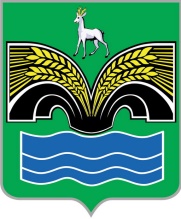 АДМИНИСТРАЦИЯСЕЛЬСКОГО ПОСЕЛЕНИЯ Красный Яр МУНИЦИПАЛЬНОГО РАЙОНА Красноярский САМАРСКОЙ ОБЛАСТИПОСТАНОВЛЕНИЕ от  27 декабря 2021 года  № 512об утверждении актуализированной схемы теплоснабжения сельского поселения Красный Яр муниципального района Красноярский Самарской областиВ соответствии с Федеральным законом от 06.10.2003г.  № 131-ФЗ «Об общих принципах организации местного самоуправления в Российской Федерации», Постановлением Правительства Российской Федерации от 22.02.2012 №154 «О требованиях к схемам теплоснабжения, порядку их разработки и утверждения», Уставом сельского поселения Красный Яр муниципального района Красноярский, и на основании заключения о результатах публичных слушаний от 24.12.2021 года администрация сельского поселения Красный Яр муниципального района Красноярский Самарской областиПОСТАНОВЛЯЕТ:1. Утвердить прилагаемую к настоящему Постановлению Схему теплоснабжения (актуализация) сельского поселения Красный Яр муниципального района Красноярский Самарской области на период с 2021 года до 2033 года.2. Опубликовать настоящее постановление и прилагаемую Схему теплоснабжения (актуализация) в газете «Планета Красный Яр» и разместить в сети Интернет на официальном сайте: http://kryarposelenie.ru.2. Контроль за исполнением настоящего постановления возложить на заместителя Главы сельского поселения Красный Яр Серебрякова В.В.4. Настоящее постановление вступает в силу со дня официального опубликования.Глава сельского поселенияКрасный Яр муниципальногорайона КрасноярскийСамарской области						                    А.Г. БушовУТВЕРЖДЕНАПостановлением Администрации сельского поселения Красный Яр муниципального района Красноярский Самарской области№ 512 от 27.12.2021 годаСХЕМА ТЕПЛОСНАБЖЕНИЯ (АКТУАЛИЗАЦИЯ) СЕЛЬСКОГО ПОСЕЛЕНИЯ КРАСНЫЙ ЯР МИУНИЦИПАЛЬНОГО РАЙОНА КРАСНОЯРСКИЙ САМАРСКОЙ ОБЛАСТИ НА ПЕРИОД С 2021 ДО 2033 ГОДА2021 г.СодержаниеВведение	6Раздел 1. Показатели перспективного спроса на тепловую энергию (мощность) итеплоноситель в установленных границах территории сельского поселения	29Раздел 2. Перспективные балансы тепловой мощности источников тепловойэнергии и тепловой нагрузки потребителей	76Раздел 3. Перспективные балансы теплоносителя	128Раздел 4. Предложения по строительству, реконструкции и техническомуперевооружению источников тепловой энергии	132Раздел 5. Предложения по строительству и реконструкции тепловых	сетей	142Раздел 6. Перспективные топливные балансы	144Раздел 7. Инвестиции в строительство, реконструкцию и техническоеперевооружение	148Раздел 8. Решение об определении единой теплоснабжающей организации....152 Раздел 9. Решения о распределении тепловой нагрузки между источникамитепловой энергии	155Раздел 10. Решение по бесхозяйным тепловым сетям	1562ОБОЗНАЧЕНИЯ И СОКРАЩЕНИЯ с.п. Красный Яр - сельское поселение Красный Яр с. - село п. - поселок д. - деревняМУП «Красноярское ЖКХ» - Муниципальное унитарное предприятие «Красноярское ЖКХ»ОАО «Ростелеком» - Открытое акционерное общество междугородной и международной электрической связи «Ростелеком»ГВС - горячее водоснабжение.ИТЭ - источник тепловой энергии.КА - котлоагрегат.КПД - коэффициент полезного действия.НС - насосная станция.Обосновывающие материалы - обосновывающие материалы к схеме теплоснабжения, являющиеся ее неотъемлемой частью, разработанные в соответствии с п. 18 Требований к схемам теплоснабжения (утверждены постановлением Правительства Российской Федерации от 22.02.2012 № 154).ПВ - промышленная (техническая) вода.ППР - планово-предупредительный ремонт.ППУ - пенополиуретан.СО - система отопления.ТС - тепловая сеть.ТСО - теплоснабжающая организация.ТЭР - топливно-энергетические ресурсы.УУТЭ - узел учета тепловой энергии.ХВП - химводоподготовка.ЭР - энергетический ресурс.ЭСМ - энергосберегающие мероприятия.РНИ - режимно - наладочные испытания.3Цель работы - разработка схемы теплоснабжения с.п. Красный Яр, в том числе: подробный анализ существующего состояния системы теплоснабжения сельского поселения, ее оптимизация и планирование.Схема теплоснабжения сельского поселения разрабатывается с целью обеспечения надежного и качественного теплоснабжения потребителей при минимально возможном негативном воздействии на окружающую среду с учетом прогноза градостроительного развития до 2033 года. Схема теплоснабжения должна определить стратегию и единую политику перспективного развития системы теплоснабжения сельского поселения.Нормативные документыФедеральный закон от 27.07.2010 № 190-ФЗ «О теплоснабжении»;Постановление Правительства Российской Федерации от 22.02.2012 № 154 «О требованиях к схемам теплоснабжения, порядку их разработки и утверждения»;Постановление Правительства РФ от 08.08.2012 № 808 «Об организации теплоснабжения в Российской Федерации и о внесении изменений в некоторые акты Правительства Российской Федерации» (вместе с «Правилами организации теплоснабжения в Российской Федерации»);Градостроительный кодекс Российской Федерации;Федеральный закон от 23.11.2009 № 261-ФЗ «Об энергосбережении и о повышении энергетической эффективности и о внесении изменений в отдельные законодательные акты Российской Федерации»;Федеральный закон от 07.12.2011	№ 416-ФЗ «О водоснабжении иводоотведении» в части требований к эксплуатации открытых систем теплоснабжения;Федеральный закон от 07.12.2011 № 417-ФЗ «О внесении изменений в законодательные акты Российской Федерации в связи с принятием федерального закона «О водоснабжении и водоотведении» в части внесения изменений в закон «О теплоснабжении»;Постановление Правительства РФ от 22.02.2012 № 154 «О требованиях к схемам теплоснабжения, порядку их разработки и утверждения»;Приказ Минэнерго России № 565, Минрегиона России № 667 от 29.12.2012 «Об утверждении методических рекомендаций по разработке схем теплоснабжения»;4СНиП 41-02-2003 «Тепловые сети»;СП 41-101-95 «Проектирование тепловых пунктов»;ПТЭ электрических станций и сетей (РД 153-34.0-20.501-2003);РД 50-34.698-90 «Комплекс стандартов и руководящих документов на автоматизированные системы»;МДС 81-35.2004 «Методика определения стоимости строительной продукции на территории Российской Федерации»;МДС 81-33.2004 «Методические указания по определению величины накладных расходов в строительстве»Исходные данныеИсходными данными для разработки схемы теплоснабжения являются сведения:генеральный план с.п. Красный Яр;данные предоставленные организацией МУП «Красноярское ЖКХ»;данные предоставленные организацией ОАО «Ростелеком».5ВведениеМуниципальный район Красноярский расположен в центральной части Самарской области. Общая площадь муниципального образования составляет 2478,9 кв.км. На севере Красноярский район граничит с Елховским районом, на востоке - Сергиевским и Кинель-Черкасским районами, на юге - с Волжским, Кинельским районами и г.о. Самара, на западе - со Ставропольским районом Самарской области.Сельское поселение Красный Яр расположено в юго-западной части муниципального района Красноярский Самарской области.Согласно закону Самарской области «Об образовании городских и сельских поселений в пределах муниципального района Красноярский Самарской области, наделении их соответствующим статусом и установлении их границ» от 25.02.2005 № 47-ГД и в соответствии с внесенными изменениями по	границаммуниципальных образований Самарской области, установленные	ЗакономСамарской области от 11.10.2010	№106-ГД «О внесении изменений взаконодательные акты Самарской области, устанавливающие	границымуниципальных образований Самарской области», установлены	границысельского поселения Красный Яр.Общая площадь сельского поселения Красный Яр в установленных границах составляет 32450 га.Сельское поселение Красный Яр граничит:с сельским поселением Шилан муниципального района Красноярский;с	сельским	поселением	Хорошенькое	муниципального	районаКрасноярский;с сельским поселением Светлое Поле муниципального района Красноярский;с сельским поселением Большая Каменка муниципального района Красноярский;с	сельским	поселением	Коммунарский	муниципального	районаКрасноярский;с	городским	поселением	Новосемейкино	муниципального	районаКрасноярский;с сельским поселением Чубовка муниципального района Волжский.6Административным центром сельского поселения Красный Яр является село Красный Яр. Расстояние от областного центра - г. Самары - 40 км.Численность населения сельского поселения Красный Яр по состоянию на 01.01.2011 г. составляет 10,743 тыс. чел.Разработка генерального плана сельского поселения Красный Яр выполнялась с учетом сложившейся планировочной структуры населенных пунктов, наличия свободных территорий пригодных для градостроительного освоения, внешних и внутренних транспортных связей, инженерного промышленного и социального потенциала территории, с использованием варианта открытой планировочной структуры с квартальной системой застройки.Планировочная структура населенных пунктов сельского поселения Красный Яр подчинена особенностям рельефа, гидрографической ситуации, расположением лесных кварталов Красноярского лесничества.Главный въезд в сельское поселение Красный Яр осуществляется с восточной стороны по автомобильной дороге федерального значения «Урал» (М- 5).В центральной части сельского поселения Красный Яр на левом берегу реки Сок расположен административный центр - село Красный Яр - с численностью населения 10743 чел.Село вытянулось с севера на юг вдоль р. Сок. Рельеф территории с. Красный Яр сложный, изрезан лощинами и оврагами, с общим уклоном в сторону реки Сок.Автодорога общего пользования местного значения делит село на северную и южную части села.Планировочная структура села имеет четкую сетку улиц, протрассированных в меридиальном и широтном направлениях, определяющих квартальную застройку.Общественный центр расположен в центре населенного пункта по ул. Комсомольской и имеет компактную композицию.Жилая застройка представлена многоквартирными (2-х - 4-х этажными) и индивидуальными жилыми домами (1-2х этажными) с приусадебными участками.Производственная и коммунально-складская зона расположены в границах населенного пункта: в северо-восточной и южной частях села.В юго-западной части поселения к югу от административного центрарасположено село Белозерки - с численностью населения 1472 чел.7Село расположено в долине реки Сок, вдоль автомобильной дороги федерального значения М-5 «Урал». Планировочная структура села характеризуется прямоугольной сеткой улиц.Общественный центр расположен в центральной части населенного пункта по ул. Дзержинского. Жилая застройка представлена многоквартирными (2-х - 4-х этажными) и индивидуальными жилыми домами (1-2х этажными) с приусадебными участками.Производственная и коммунально-складская зоны расположены в границах населенного пункта в южной части.На берегах р. Сок расположены населённые пункты - посёлок Линевый с численностью населения 43 чел., посёлок Угловой (471 чел.), деревня Верхняя Солонцовка (13 чел.), село Нижняя Солонцовка (10 чел.), деревня Трухмянка (3 чел.).Посёлок Угловой. Жилая застройка представлена индивидуальными жилыми домами (1-2х этажными) с приусадебными участками. Производственная и коммунально-складская зоны расположены за границей п. Угловой к югу, северо-востоку и востоку от населенного пункта. На территории производственной зоны расположены не действующие МТФ, МТС, элеватор, зерносклад.Посёлок Кондурчинский (46 чел.) расположен на левом берегу реки Кондурча, в 7 км от с. Красный Яр. Населенный пункт связан с административным центром дорогой с асфальтовым покрытием, которая проходит через населенный пункт в северной его части. Жилая застройка представлена индивидуальными жилыми домами (1-2х этажными) с приусадебными участками.Посёлок Кириллинский (13 чел.) расположен на левом берегу реки Кондурча.Жилая застройка представлена индивидуальными жилыми домами (1-2х этажными) с приусадебными участками. Производственной и коммунальноскладской зоны на территории населенного пункта нет. К северной границе поселка примыкает СДТ «Металлург».Село Нижняя Солонцовка. Застройка преимущественно 2-х этажная, коттеджного типа, каменная, имеются отдельные деревянные строения.В юго-восточной части поселения расположены населённые пункты - посёлок Подлесный (46 чел.) и посёлок Водный (7 чел.).В центральной части поселения севернее р. Сок расположен посёлок Кочкари с численностью населения 28 чел.8Деревня Средняя Солонцовка с численностью населения 29 чел., расположена в восточной части поселения, к северо-востоку от административного центра.Наиболее удалённое от административного центра населённый пункт - село Малая Каменка - расположено на севере сельского поселения и имеет численность населения 369 чел.На территории Самарской области выделено три сельскохозяйственные природно-экономические зоны с характерной специализацией каждой из них, м.р.м.р.Красноярский относится к «Центральной» природно-экономической зоне (Безенчукский, Богатовский, Борский, Волжский, Кинельский, Кинель-Черкасский, Красноярский, Приволжский, Ставропольский, Сызранский и Шигонский районы) определилась как многоотраслевая.Ведущей отраслью экономики сельского поселения Красный Яр является сельскохозяйственное производство.Преобладающим населением с.п. Красный Яр являются русские.Расположение с.п. Красный Яр представлено на рисунке 1.9Рисунок 1 - Расположение с.п. Красный Яр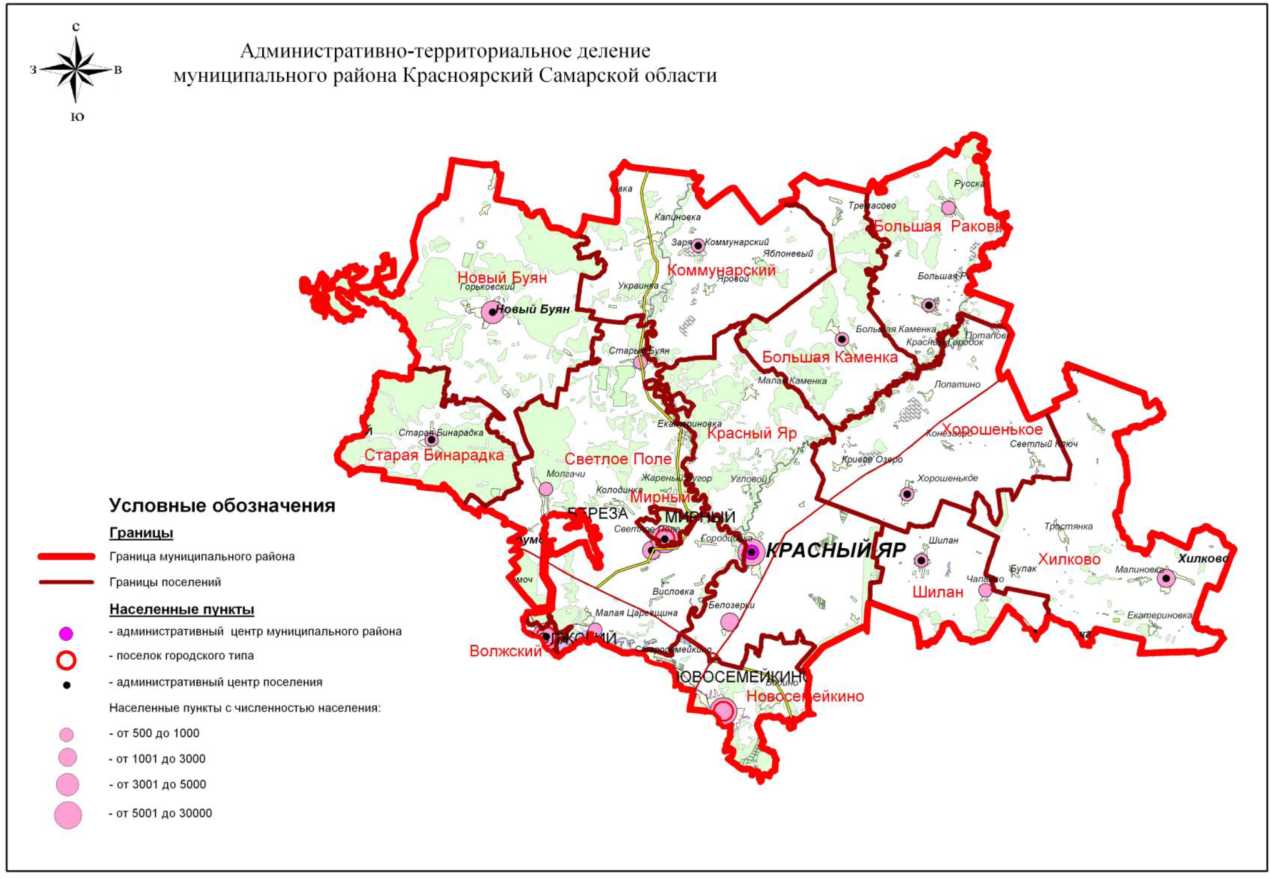 10Природно-климатические условия исследуемой территорииСельское поселение Красный Яр расположено в умеренноконтинентальном климатическом поясе, с холодной малоснежной зимой, короткой весной и осенью и жарким сухим летом.Минимальная температура воздуха зимнего периода достигает - 48°С.Продолжительность безморозного периода составляет в среднем 133 дня.Устойчивое промерзание почвы наблюдается в конце ноября начале декабря. Средняя глубина промерзания почвы составляет 79 см, наибольшая - 152 см, наименьшая 69 см.По количеству выпадающих осадков поселение относится к зоне умеренного увлажнения. Среднегодовое количество осадков составляет 480 мм/год. В теплый период года осадков выпадает больше, чем в холодный.Появление устойчивого снежного покрова наблюдается в среднем в третьей декаде ноября. Наибольшая толщина снежного покрова достигает 40 см. Снег лежит до середины апреля.Преобладающими ветрами в зимний период являются южные и югозападные, в летний - северные, северо-восточные и северо-западные.Максимальная температура воздуха летнего периода достигает +40°С.Характерной особенностью климата является быстрое нарастание температуры воздуха весной. Наиболее теплый месяц в году июль.Г идрографияЧерез всю территорию сельского поселения Красный Яр в юго-западном направлении протекает река Сок шириной менее 60 м. У реки Сок, текущей в направлении близкому к широтному, склон, обращённый на юг, короткий и крутой, а противоположный ему - длинный и пологий. Это связано с тектоникой местности и неравномерным действием солнечных лучей на южные и северные склоны. Русло реки прямолинейное, супесчаное, деформирующееся.Река Кондурча, протекающая с севера на юг, имеет ширину менее 60 м и является западной границей поселения вплоть до того места, где она впадает в р. Сок, что происходит чуть севернее с. Красный Яр. Таким образом р. Кондурча отделяет сельское поселение Красный Яр от сельского поселения Светлое Поле. Далее ниже по течению роль этой границы выполняет р. Сок.11Гидрографическую сеть дополняют мелкие речки и ручьи, протекающие в оврагах (руч. Лунки и пр.).Примерно с того места где река Кондурча впадает в реку Сок и далее ниже по её течению начинается судоходство. Здесь же наблюдается и некоторая заболоченность земель.На территории поселения имеются озёра, воды которых пресные и пригодны для хозяйственных нужд.По границе распространения и индексу перспективного для водоснабжения водоносного подразделения грунтовых вод территория относится к водоносному неоген-четвертичному комплексу и водоносному татарскому терригенно- карбонатному комплексу.По минерализации подземных вод перспективных для водоснабжения гидрогеологических подразделений 1-3 г/дм3 - в северной и центральной частях поселения, и до 3 г/дмз (смешанных по минерализации) - в южной.По защищённости подземных вод площади, удалённые от рек, относятся к территориям с условно защищёнными водоносными подразделениями, а территории, прилегающие к рекам, относятся к территориям с незащищёнными водоносными подразделениями. В южной части поселения находится территория, на которой невозможна эксплуатация подземных вод.РельефТерритория Красноярского района расположена в пределах ВосточноЕвропейской платформы. Территория Сокского возвышенного района денудационно-эрозионным рельефом относится к бассейну реки Сок. В геоморфологическом отношении эта территория является частью провинции Высокого Заволжья и представляет собой волнистую, возвышенную равнину, расчленённую глубокими и широкими речными долинами. Водоразделы поднимаются на 100 - 150 м. Густая сеть второстепенных долин и оврагов местами сильно осложняет рельеф, вследствие чего территория приобретает низкогорный вид, особенно со стороны южных, круто обрывающихся склонов водоразделов. Для рельефа Красноярского района характерна резкая асимметрия склонов речных долин и водоразделов.Поверхность территории сельского поселения Красный Яр имеет основной наклон на запад, юго-запад по направлению к долине р. Волга, согласно которому текут реки и временные водотоки.12Рельеф территории с. Красный Яр сложный, изрезан лощинами и оврагами, с общим уклоном в сторону реки Сок. Посреди села с востока на запад в сторону реки Сок прослеживается овраг глубиной до 5,0 м. Овраг служит проводником поверхностных и паводковых вод.В геоморфологическом отношении с. Красный Яр расположено на 1 -й надпойменной хвалынской террасе левого склона долины реки Сок.Долина р. Сок пойменная. Правый склон пологий, покрыт смешанным лесом, левый - крутой, открытый. Пойма правобережная шириной 2,0 - 2,5 км, пересечена оврагами и старицами, покрыта смешанным лесом, местами заболочена. Правый берег высокий 5,0 - 5,5 м, умеренно крутой, порос кустарником, левый - высотой 6,0 - 7,0 м обрывистый, открытый, подвержен разрушению.Современное использование территории с.п. Красный ЯрВсего площадь территории сельского поселения Красный Яр составляет - 32450 га, представлена следующими категориями земель:земли сельскохозяйственного назначения;земли населенных пунктов;земли промышленности, транспорта (автомобильного);земли обороны и безопасностиземли лесного фонда;земли особо охраняемых территорий и объектов.По формам собственности земли в границах с.п. Красный Яр распределены следующим образом:земли в государственной и муниципальной собственности составляют - 845 га (сведения по разграничению государственной и муниципальной собственности отсутствуют);земли в собственности юридических лиц - 42 га;земли в собственности граждан составляют - 388 га.Большая часть территории сельского поселения Красный Яр занята землями сельскохозяйственного назначения - 22974 га.13Таблица 1 - Баланс земель различных категорий в границах сельскогопоселения Красный ЯрТаблица разработана по данным «Землеустроительного дела по установлению границы сельского поселения Красный Яр муниципального района Красноярский Самарской области», выполненного ОАО «ВОЛГОНИИГИПРОЗЕМ», 2004 г.Жилая зонаЖилые зоны предназначены для размещения жилой застройки разных типов, а также отдельно стоящих, встроенных или пристроенных объектов социального и культурно-бытового обслуживания населения, культовых объектов, стоянок автомобильного транспорта, промышленных, коммунальных и складских объектов, для которых не требуется установление санитарно-защитных зон и деятельность которых не оказывает вредное воздействие на окружающую среду.Жилая застройка с.п. Красный Яр представлена многоквартирной (2х - 4-х этажной) застройкой и индивидуальными жилыми домами (1-2 этажа) с приусадебными участками.В настоящее время фактические площади жилых зон населенных пунктов - превышают расчётные, т.к. выделяемые размеры приусадебных участков, согласно действующим ранее постановлениям (уставу колхозника и др.), составляли больше принятых показателей в настоящее время.Средняя обеспеченность населения общей площадью жилого фонда на•у2011 г. составила 21,4 м2 на человека, при численности постоянного населения1410743 человек.Обеспеченность населения с.п. Красный Яр общей площадью жилого фонда ниже среднего показателя обеспеченности жильем в Самарской области -О	О22,2 м2/чел. и среднероссийского показателя - 22,4 м2 на человека.Общий жилой фонд по поселению на 1.01.2011 г. ориентировочно•усоставляет 230,074 тыс.м2.Характеристика существующего жилищного фонда с.п. Красный Яр представлена в таблице 2.Таблица 2 - Данные о жилищном фонде сельского поселения Красный ЯрХарактеристика существующего жилищного фонда по типам застройки с.п. Красный Яр представлена в таблице 3.Таблица 3 - Данные о жилищном фонде по типам застройки сельскогопоселения Красны й ЯрЖилищный фонд, отнесенный к ветхому жилому фонду в соответствии с законодательством РФ (ст. 28 и 29 Жилищного кодекса РФ), в с.п. Красный Яр отсутствует.Общественно - деловая зонаОбщественно-деловая зона предназначена для размещения объектов здравоохранения, культуры, торговли, общественного питания, бытовогообслуживания, коммерческой деятельности, а также образовательных15учреждений среднего профессионального образования, административных, научно-исследовательских учреждений, культовых зданий и иных строений и сооружений, стоянок автомобильного транспорта, центров деловой финансовой, общественной активности.Общественный центр в селе Красный Яр расположен в центральной части села на пересечении двух композиционных осей - главной улицы Комсомольской и ул. Оренбургской, трактуемой как въезд. С западной стороны общественный центр раскрыт на водное пространство р. Сок и разделёно на две зоны - административно-культурного и торгового назначения. Центральная площадь формируется существующими зданиями административно-культурного назначения. Её архитектурное оформление включает в себя: мощение бетонной цветников. Торговая площадь организована зданиями торгового назначения: универмагом, универсамом, магазином «Детский мир».Объекты учебной и социо-культурной сферы: три детских сада и три их филиала, две средних общеобразовательных школы, Детский оздоровительнообразовательный центр СОК, детско-юношеский Центр, детско-юношеская спортивная школа, центральная районная больница, МОУ ДОД ДООЦ «Сок» и стадионы, три клуба, и т.д., удовлетворяют запросы жителей в информационном, культурном и физическом развитии.Согласно СНиП 2.07.01-89* «Градостроительство. Планировка и застройка городских и сельских поселений», сеть учреждений культурно-бытового обслуживания в основном обеспечивает нормативный уровень обслуживания населения.Бытовые услуги, такие как ремонт теле- и радиоаппаратуры, ремонт обуви, изготовление и ремонт одежды, ремонт холодильников, услуги по ремонту часов, фотографирование, парикмахерские услуги оказывают индивидуальные предприниматели.Полный перечень объектов культурно-бытового обслуживания с качественными характеристиками приведен в таблице 4.16Таблица 4 - Объекты культурно бытового назначения сельского поселения Красный Яр (существующие объекты)171819202122232425Производственная и коммунально-складская зоныПроизводственные зоны предназначены для размещения промышленных, сельскохозяйственных, коммунальных и складских объектов, обеспечивающих их функционирование, функционирование объектов инженерной и транспортной инфраструктур, а также для установления санитарно-защитных зон таких объектов.В состав зоны производственного использования включаются:производственная зона - зона размещения производственных объектов сразличными нормативами воздействия на окружающую средукоммунально-складская зона - зона размещения коммунальных и складскихобъектов, объектов оптовой торговли, складов ГСМ, нефтебаз.Общая площадь земельных участков, занятых объектами производственной и коммунально-складской зоны по сельскому поселению Красный Яр составляет 56,255 га.Зона производственного использования сельского поселения Красный Яр представляет собой совокупность производственных площадок, которые размещаются в границах и за границей населенных пунктов поселения.Зона производственного использования села Красный Яр размещается в южной и восточной частях н.п.Зона производственного использования села Белозерки размещается в южной и восточной частях н.п. В других населенных пунктах с.п. Красный Яр производственных зон не имеется.Коммунальная зона расположена в южной, восточной и северной частях с. Красный Яр. Здесь размещаются коммунальные и складские объекты, объекты жилищно-коммунального хозяйства, объекты оптовой торговли.Данные по объектам производственного использования сельского поселения Красный Яр представлены в таблице 5.26Таблица 5 - Объекты производственного использования сельского поселения Красный Яр27Продолжение таблицы 528Раздел 1. Показатели перспективного спроса на тепловую энергию (мощность) и теплоноситель в установленных границах территории сельского поселения.Раздел 1.1 Площадь строительных фондов и приросты площади строительных фондов по расчетным элементам территориального деления.Согласно Градостроительному кодексу, основным документом, определяющим территориальное развитие поселения, является его генеральный план.Прогноз приростов строительных фондов и объемов перспективного потребления тепловой энергии сельского поселения Красный Яр основывается на данных генерального плана, разработанного ГУП «ТеррНИИгражданпроект»г.	Самара в 201 1 году.Согласно ГП укрупненные параметры имеющегося развития составляют:Общая площадь земель населенных пунктов, текущее значение - 1275 га;Общая площадь земель сельскохозяйственного назначения, текущее значение - 22974 га;Общая площадь земель промышленного использования, текущее значение223 га;оОбщая площадь жилищного фонда, текущее значение - 230,074 м2;Общая численность населения, текущее значение на 01.01.2021	-12549 чел.;Средняя обеспеченность населения общей площадью жилищного фонда,<утекущее значение - 21,4 м2/чел.Жилищное строительство Характеристика существующего жилищного фонда с.п. Красный Яр представлена в таблице 6.Таблица 6 - Данные о жилищном фонде сельского поселения Красный Яр29Характеристика существующего жилищного фонда по типам застройки с.п. Красный Яр представлена в таблице 7.Таблица 7 - Данные о жилищном фонде по типам застройки сельского поселения Красный ЯрРазвитие жилых зон планируется на свободных участках в существующих границах населённых пунктов сельского поселения Красный Яр, а также за границами н.п. На новых участках предполагается усадебная застройка одноквартирными и блокированными жилыми домами.Размеры приусадебных земельных участков выделяются в соответствии с Решением от 16 февраля 2011 года №3-СП Собрания представителей муниципального района Красноярский Самарской области «О предельных нормах предоставления земельных участков на территории муниципального района Красноярский»:Для индивидуального жилищного строительства в размере от 0,05 га до0,2 га.Для ведения личного подсобного хозяйства:в границах населенного пункта (приусадебный земельный участок) от 0,05 га до 0,2 га;за пределами границ населенного пункта (полевой земельный участок) от 0,1 га до 0,5 га.Усадебная застройка - территория преимущественно занята однодвухквартирными 1-2 этажными жилыми домами с хозяйственными постройками на участках, предназначенных для садоводства, огородничества, а также для содержания скота, в разрешенных случаях.В соответствии с Региональными нормативами, в сельских населенных пунктах следует предусматривать размещение преимущественно малоэтажной жилой застройки индивидуальными жилыми домами усадебного типа. Так как в30сельской малоэтажной, в том числе индивидуальной жилой застройке, расчётные показатели жилищной обеспеченности не нормируются, то для расчёта общей площади проектируемого жилищного фонда условно принята общая площадь индивидуального жилого дома на одну семью 200 кв.м.Проектом генерального плана с.п. Красный Яр выделены два этапа освоения территории и реализации мероприятий:1 этап: краткосрочный (строительство объектов жилой зоны и объектовсоциально-бытового значения) - 2023 г.;2 этап: долгосрочный (строительство объектов жилой и общественноделовой зоны) - 2033 г.Согласно проекту генерального плана под развитие жилищного строительства на расчетный срок (до 2033 г.) предусматривается развитие малоэтажной индивидуальной застройки в сельском поселении Красный Яр за счет уплотнения существующей застройки и освоения свободных территорий. Площадь земельных участков в проекте установлена в размере 0,05 - 0,20 га.Ориентировочные площади жилых фондов, количество участков и численность населения на планируемых площадках под индивидуальную жилую застройку составят:с. Красный ЯрЗа счет уплотнения существующей застройки планируется строительство:В восточной части села по ул. Дорожной, Молодежной, Красноярской на территории - 2,63 га: строительство индивидуальных жилых домов - 12 участков, ориентировочно общей площадью 2400 кв.м, расчётная численность населения составит 48 человек.В восточной части села по ул. Луговой на территории - 1,04 га: строительство индивидуальных жилых домов - 6 участков, ориентировочно общей площадью 1200 кв.м, расчётная численность населения составит 24 человек.В северной части села по ул. Кольцевой на территории - 2,00 га: строительство индивидуальных жилых домов - 12 участков, ориентировочно общей площадью 2400 кв.м, расчётная численность населения составит 48 человек.Итого за счет уплотнения существующей застройки планируется размещение - 30 усадебных участков.31Площадь проектируемой территории - 5,67 га.Ориентировочно общая площадь жилого фонда усадебной застройки,осоставит - 6000 м2.Расчётная численность населения ориентировочно составит - 120 чел. На свободных территориях за границей населенного пункта планируется строительство:ПЛОЩАДКА №1 расположена к востоку от села Красный Яр, на территории за автомобильной дорогой федерального значения М-5 «Урал».Площадь проектируемой территории - 215,303 га;Площадь территории под жилую застройку - 152,563 га.Планируется размещение 763 индивидуальных жилых домов;оОриентировочно общая площадь жилого фонда составит - 152 600 м2; Расчётная численность населения ориентировочно составит - 3052 человека.ПЛОЩАДКА №2 расположена к северо-востоку от села Красный Яр, на территории за автомобильной дорогой федерального значения М-5 «Урал». Площадь проектируемой территории - 262,517 га;Площадь территории под жилую застройку - 171,186 га;Планируется размещение 856 индивидуальных жилых домов;оОриентировочно общая площадь жилого фонда составит - 171 200 м2; Расчётная численность населения ориентировочно составит - 3424 человек. ПЛОЩАДКА №10а расположена к северу от села Красный Яр, на территории за автомобильной дорогой «Обход с. Красный Яр»Площадь проектируемой территории - 601,58 га;Площадь территории под жилую застройку - 266,10 га;Планируется размещение 1330 индивидуальных жилых домов;оОриентировочно общая площадь жилого фонда составит - 266 000 м2; Расчётная численность населения ориентировочно составит - 5320 человек. Итого на свободных территориях за границей с. Красный Яр планируется размещение - 2949 усадебных участков.Площадь проектируемой территории - 1079,4 га.Площадь территории под жилую застройку - 589,849 га;Ориентировочно общая площадь жилого фонда усадебной застройки,осоставит - 589 800 м2.32Расчётная численность населения ориентировочно составит - 11796чел.Всего по с. Красный Яр планируется размещение - 2979 усадебных участков.Площадь проектируемой территории - 1085,08 га.Площадь территории под жилую застройку - 595,519 га;Ориентировочно общая площадь жилого фонда усадебной застройки, составит - 443 200 м2.Расчётная численность населения ориентировочно составит - 11916чел.с. БелозеркиЗа счет уплотнения существующей застройки планируется строительство:В северной части села:по ул. Сосновой - 1,48 га, строительство индивидуальных жилых домов - 10 участков, ориентировочно общей площадью 2000 кв.м, расчётная численность населения составит 40 человек.по ул. Березовой - 2,90 га, строительство индивидуальных жилых домов - 20 участков, ориентировочно общей площадью 4000 кв.м, расчётная численность населения составит 80 человек.по ул. Полевой - 0,67 га, строительство индивидуальных жилых домов - 5 участков, ориентировочно общей площадью 1000 кв.м, расчётная численность населения составит 20 человек.В северо-западной части селапо ул. Озерной - 4,73 га, строительство индивидуальных жилых домов - 34 участка, ориентировочно общей площадью 6800 кв.м, расчётная численность населения составит 136 человек.Итого за счет уплотнения существующей застройки планируется размещение - 69 усадебных участков.Площадь проектируемой территории - 9,78 га.Ориентировочно общая площадь жилого фонда усадебной застройки, составит - 13 800 м2.Расчётная численность населения ориентировочно составит - 276 чел.33На свободных территориях за границей населенного пункта планируетсястроительство:ПЛОЩАДКА №3 расположена к северу от с. Белозерки.Площадь проектируемой территории - 19,01 га;Площадь территории под жилую застройку - 14,517 га;Планируется размещение 97 индивидуальных жилых домов;оОриентировочно общая площадь жилого фонда составит - 19400 м2; Расчётная численность населения ориентировочно составит - 388 человека. ПЛОЩАДКА №4 - «Экодолье» расположена к югу от с. Белозерки.На площадку выполнен Проект планировки территории «Территория малоэтажного строительства в границах села Белозерки сельского поселения Красный Яр муниципального района Красноярский Самарской области», г. Самара, ООО «Экодолье Самара», ООО «ПроектГеоком» в 2013 г.Площадь проектируемой территории - 252,32 га;Площадь территории под жилую застройку - 130,05 га.Планируется размещение ориентировочно 1800 индивидуальных жилых домов;оОриентировочно общая площадь жилого фонда составит - 273 440 м2, в<утом числе: индивидуальные жилые дома - 194 240 м2, малоэтажные жилые дома79 200 м2.Расчётная численность населения составит - 6500 человек.ПЛОЩАДКА №5 расположена к востоку от села, на территории за автомобильной дорогой федерального значения М-5 «Урал».Площадь проектируемой территории - 420,854 га;Площадь территории под жилую застройку - 237,20 га;Планируется размещение 1186 индивидуальных жилых домов;оОриентировочно общая площадь жилого фонда составит - 237 200 м2; Расчётная численность населения ориентировочно составит - 4744 человек. Всего на свободных территориях за границей с. Белозерки планируется размещение - 3083 усадебных участков.Площадь проектируемой территории - 692,582 га.Площадь территории под жилую застройку - 381,767 га;Ориентировочно общая площадь жилого фонда усадебной застройки,осоставит - 530 040 м2.34Расчётная численность населения ориентировочно составит - 11632 человек.Итого по с. Белозерки планируется размещение - 3152 усадебных участков.Площадь проектируемой территории - 702,362 га.Площадь территории под жилую застройку - 391,547 га;Ориентировочно общая площадь жилого фонда усадебной застройки, составит - 543 840 м2.Расчётная численность населения ориентировочно составит -11 908чел.На перспективный срок строительство в с. Белозерки планируется Площадка №4а под индивидуальное жилищное строительство, расположеная к северо-западу от Площадки №4 «Экодолье», при условии соблюдения комплекса инженерной защиты застраиваемой территории от затопления паводковыми водами - 1% обеспеченности от реки Сок (см. раздел 3.6). Площадь территории - 159,157 га.п. УгловойЗа счет уплотнения существующей застройки:В северной части поселка:по ул. Садовой - 2,768 га, строительство индивидуальных жилых домов -участков, ориентировочно общей площадью 3200 кв.м, расчётная численность населения составит 64 человек;В западной части поселка:По ул. Полевой - 0,54 га: строительство индивидуальных жилых домов - 4 участка, ориентировочно общей площадью 800 кв.м, расчётная численность населения составит 16 человек.Итого за счет уплотнения существующей застройки планируется размещение - 20 усадебных участков.Площадь проектируемой территории - 3,308 га.Ориентировочно общая площадь жилого фонда усадебной застройки, составит - 4000 м2.Расчётная численность населения ориентировочно составит - 80 человек.35На свободных территориях за границей населенного пункта планируетсястроительство:ПЛОЩАДКА №6 расположена к югу от поселка на территории между коридором магистральных трубопроводов и автодорогой «Красный Яр - Малая Каменка» до автодороги «Обход с. Красный Яр».Площадь проектируемой территории - 43,926 га;Площадь территории под жилую застройку - 27,970 га;Планируется размещение 140 индивидуальных жилых домов;оОриентировочно общая площадь жилого фонда составит - 28 000 м2;Расчётная численность населения ориентировочно составит - 560 человек.ПЛОЩАДКА №7 расположена к югу от поселка на территории между автодорогой «Красный Яр - Малая Каменка» и автодорогой «Обход с. Красный Яр».Площадь проектируемой территории - 48,310 га;Площадь территории под жилую застройку - 12,790 га;Планируется размещение 64 индивидуальных жилых домов;оОриентировочно общая площадь жилого фонда составит - 12 800 м2;Расчётная численность населения ориентировочно составит - 256 человек.ПЛОЩАДКА №8 расположена к юго-западу от поселка за коридором магистральных трубопроводов до автодороги «Обход с. Красный Яр».Площадь проектируемой территории - 223,904 га;Площадь территории под жилую застройку - 141,126 га;Планируется размещение 706 малоэтажных жилых домов;оОриентировочно общая площадь жилого фонда составит - 141 200 м2;Расчётная численность населения ориентировочно составит - 2824 человек.Всего на свободных территориях за границей п. Угловой планируется размещение - 910 усадебных участков.Площадь проектируемой территории - 316,140 га.Площадь территории под жилую застройку - 181,886 га;Ориентировочно общая площадь жилого фонда усадебной застройки,осоставит - 182 000 м2.Расчётная численность населения ориентировочно составит - 3640 человекИтого по п. Угловой планируется размещение - 930 усадебных участков.36Площадь проектируемой территории - 319,448 га.Площадь территории под жилую застройку - 185,194 га;Ориентировочно общая площадь жилого фонда усадебной застройки,осоставит - 186 000 м2.Расчётная численность населения ориентировочно составит - 3720 чел. К югу от п. Угловой планируется зона садоводства и дачного хозяйства, согласно ранее выполненному проекту. Площадь проектируемой территории - 193,45 га (ориентировочно численность временного населения - 1724 чел.). п. КондурчинскийНа свободных территориях за границей населенного пункта планируется строительство:ПЛОЩАДКА №9 расположена к востоку от поселка на территории до автодороги «Обход с. Красный Яр».Площадь проектируемой территории - 85,656 га;Площадь территории под жилую застройку - 47,730 га;Планируется размещение 239 индивидуальных жилых домов;оОриентировочно общая площадь жилого фонда составит - 47 800 м2; Расчётная численность населения ориентировочно составит - 956 человек. Итого по п. Кондурчинский планируется размещение - 239 усадебных участков.Площадь проектируемой территории - 85,656 га.Площадь территории под жилую застройку - 47,730 га;Ориентировочно общая площадь жилого фонда усадебной застройки,осоставит - 47 800 м2.Расчётная численность населения ориентировочно составит - 956 чел. с. Нижняя СолонцовкаЗа счет уплотнения существующей застройки:В юго-восточной части села - 3,213 га, строительство индивидуальных жилых домов - 12 участков, ориентировочно общей площадью 2400 кв.м, расчётная численность населения составит 48 человек;В южной части села - 1,816 га: строительство индивидуальных жилых домов - 10 участка, ориентировочно общей площадью 2000 кв.м, расчётная численность населения составит 40 человек.Итого за счет уплотнения существующей застройки планируется размещение - 22 усадебных участков.37Площадь проектируемой территории - 5,029 га.Ориентировочно общая площадь жилого фонда усадебной застройки, составит - 4400 м2.Расчётная численность населения ориентировочно составит - 88 человек.На свободных территориях за границей населенного пункта планируется строительство:ПЛОЩАДКА №10б расположена к югу от села на территории между автодорогой «Обход с. Красный Яр» и д. Средняя Солонцовка.Площадь проектируемой территории - 250,419 га;Площадь территории под жилую застройку - 144,382 га;Планируется размещение 722 индивидуальных жилых домов;оОриентировочно общая площадь жилого фонда составит - 144 400 м2; Расчётная численность населения ориентировочно составит - 2 888 человек.Итого по с. Нижняя Солонцовкапланируется размещение - 744 усадебных участков.Площадь проектируемой территории - 255,448 га.Площадь территории под жилую застройку - 149,411 га;Ориентировочно общая площадь жилого фонда усадебной застройки, составит - 148 800 м2.Расчётная численность населения ориентировочно составит - 2976 чел. д. Средняя СолонцовкаНа свободных территориях за границей населенного пункта планируется строительство:ПЛОЩАДКА №11 расположена к юго-западу от деревни.Площадь проектируемой территории - 12,101 га;Площадь территории под жилую застройку - 7,87 га;Планируется размещение 52 индивидуальных жилых домов;оОриентировочно общая площадь жилого фонда составит - 10400 м2; Расчётная численность населения ориентировочно составит - 208 человек. ПЛОЩАДКА №12 расположена к востоку от деревни.Площадь проектируемой территории - 19,796 га;Площадь территории под жилую застройку - 6,619 га;Планируется размещение 44 индивидуальных жилых домов;38оОриентировочно общая площадь жилого фонда составит - 8800 м2; Расчётная численность населения ориентировочно составит 176 человек Итого по д. Средняя Солонцовка планируется размещение - 96 усадебных участков.Площадь проектируемой территории - 31,897 га.Площадь территории под жилую застройку - 14,489 га;Ориентировочно общая площадь жилого фонда усадебной застройки,осоставит - 19 200 м2.Расчётная численность населения ориентировочно составит - 384 чел. д. Верхняя СолонцовкаЗа счет уплотнения существующей застройки:В северной части деревни - 1,568 га, строительство индивидуальных жилых домов - 10 участков, ориентировочно общей площадью 2000 кв.м, расчётная численность населения составит 40 человек;В южной части деревни по ул. Центральной - 0,7 га, строительство индивидуальных жилых домов - 4 участка, ориентировочно общей площадью 800 кв.м, расчётная численность населения составит 16 человек.Итого за счет уплотнения существующей застройки планируется размещение - 14 усадебных участков.Площадь проектируемой территории - 2,268 га.Ориентировочно общая площадь жилого фонда усадебной застройки,осоставит -2800 м2.Расчётная численность населения ориентировочно составит - 56 человек.На свободных территориях за границей населенного пункта планируется строительство:ПЛОЩАДКА №13 расположена к востоку от деревни.Площадь проектируемой территории - 24,39 га;Площадь территории под жилую застройку - 9,440 га;Планируется размещение 47 индивидуальных жилых домов;оОриентировочно общая площадь жилого фонда составит - 9400 м2; Расчётная численность населения ориентировочно составит - 188 человек. ПЛОЩАДКА №14 расположена к югу от деревни.Площадь проектируемой территории - 48,434 га;Площадь территории под жилую застройку - 22,016 га;39Планируется размещение 110 индивидуальных жилых домов;оОриентировочно общая площадь жилого фонда составит - 22000 м2; Расчётная численность населения ориентировочно составит - 440 человек. Всего на свободных территориях за границей д. Верхняя Солонцовка планируется размещение - 157 усадебных участков.Площадь проектируемой территории - 72,824 га.Площадь территории под жилую застройку - 31,456 га;Ориентировочно общая площадь жилого фонда усадебной застройки, составит - 31 400 м2.Расчётная численность населения ориентировочно составит - 628 человекИтого по д. Верхняя Солонцовкапланируется размещение - 171 усадебных участков.Площадь проектируемой территории - 75,092 га.Площадь территории под жилую застройку - 33,724 га;Ориентировочно общая площадь жилого фонда усадебной застройки, составит - 34 200 м2.Расчётная численность населения ориентировочно составит - 684 чел. д. ТрухмянкаЗа счет уплотнения существующей застройки:В южной части деревни - 0,5 га, строительство индивидуальных жилых домов - 4 участка, ориентировочно общей площадью 800 кв.м, расчётная численность населения составит 16 человек.На свободных территориях за границей населенного пункта планируется строительство:ПЛОЩАДКА №15 расположена к северо-востоку от деревни.Площадь проектируемой территории - 76,023 га;Площадь территории под жилую застройку - 41,70 га;Планируется размещение 209 индивидуальных жилых домов;оОриентировочно общая площадь жилого фонда составит - 41 800 м2; Расчётная численность населения ориентировочно составит - 836 человек. ПЛОЩАДКА №16 расположена к юго-западу от деревни.Площадь проектируемой территории - 54,998 га;Площадь территории под жилую застройку - 27,116 га;Планируется размещение 136 индивидуальных жилых домов;40оОриентировочно общая площадь жилого фонда составит - 27 200 м2; Расчётная численность населения ориентировочно составит - 544 человек. Всего на свободных территориях за границей д. Трухмянка планируется размещение - 345 усадебных участков.Площадь проектируемой территории - 131,021 га.Площадь территории под жилую застройку - 68,816 га;Ориентировочно общая площадь жилого фонда усадебной застройки,осоставит - 69 000 м2.Расчётная численность населения ориентировочно составит 1380 человекИтого по д. Трухмянкапланируется размещение - 349 усадебных участков.Площадь проектируемой территории - 131,521 га.Площадь территории под жилую застройку - 69,316 га;Ориентировочно общая площадь жилого фонда усадебной застройки,осоставит - 69 800 м2.Расчётная численность населения ориентировочно составит 1396 чел.п. КочкариЗа счет уплотнения существующей застройки:В северо-западной части поселка -	1,938	га,	строительствоиндивидуальных жилых домов - 9 участков, ориентировочно общей площадью 1800 кв.м, расчётная численность населения составит 36 человек.На свободных территориях за границей населенного пункта планируется строительство:ПЛОЩАДКА №17 расположена к востоку от поселка.Площадь проектируемой территории - 29,049 га;Площадь территории под жилую застройку - 18,76 га;Планируется размещение 125 индивидуальных жилых домов;оОриентировочно общая площадь жилого фонда составит - 25 000 м2; Расчётная численность населения ориентировочно составит - 500 человек. Итого по п. Кочкарипланируется размещение - 134 усадебных участков.Площадь проектируемой территории - 30,987 га.Площадь территории под жилую застройку - 20,698 га;41Ориентировочно общая площадь жилого фонда усадебной застройки, составит - 26 800 м2.Расчётная численность населения ориентировочно составит - 536 чел.с. Малая КаменкаЗа счет уплотнения существующей застройки:В южной части села - 8,726 га: строительство индивидуальных жилых домов - 47 участка, ориентировочно общей площадью 9400 кв.м, расчётная численность населения составит 188 человек.На свободных территориях за границей населенного пункта планируется строительство:ПЛОЩАДКА №18 расположена к северо-востоку от села.Площадь проектируемой территории - 76,533 га;Площадь территории под жилую застройку - 40,610 га;Планируется размещение 203 индивидуальных жилых домов;оОриентировочно общая площадь жилого фонда составит - 40 600 м2;Расчётная численность населения ориентировочно составит - 812 человек.Итого по с. Малая Каменкапланируется размещение - 250 усадебных участков.Площадь проектируемой территории - 85,259 га.Площадь территории под жилую застройку - 49,335 га;Ориентировочно общая площадь жилого фонда усадебной застройки, составит - 50 000 м2.Расчётная численность населения ориентировочно составит - 1000 чел.В южной части села Малая Каменка планируется зона садоводства и дачного хозяйства. Площадь проектируемой территории - 55,180 га.п. КириллинскийЗа счет уплотнения существующей застройки:В западной части поселка, между ул. Овражная и ул. Песчаная - 3,983 га, строительство индивидуальных жилых домов - 18 участков, ориентировочно общей площадью 3600 кв.м., расчётная численность населения составит 72 человека.В центральной части поселка, по ул. Дачная, ул. Луговая, ул. Ивовая, ул. Южная - 13,904 га, строительство индивидуальных жилых домов - 77 участков, ориентировочно общей площадью 15400 кв.м, расчётная численность населения составит 308 человек.42В восточной части поселка - 9,443 га, строительство индивидуальных жилых домов - 23 участков, ориентировочно общей площадью 4600 кв.м, расчётная численность населения составит 92 человека.Всего за счет уплотнения существующей застройки планируется размещение - 118 усадебных участков.Площадь проектируемой территории - 27,330 га.Ориентировочно, общая площадь жилого фонда усадебной застройкиосоставит - 23 600 м2.Расчётная численность населения ориентировочно составит 472 чел.На свободных территориях за границей населенного пункта планируется строительство:ПЛОЩАДКА №19 расположена к востоку и к северо-востоку от поселка. Площадь проектируемой территории - 393,238 га;Площадь территории под жилую застройку - 201,378 га;Планируется размещение 1042 индивидуальных и блокир. жилых домов;оОриентировочно общая площадь жилого фонда составит - 208 400 м2; Расчётная численность населения ориентировочно составит - 4168 человек.ПЛОЩАДКА №20 расположена к северо-востоку от поселка.Площадь проектируемой территории - 877,954 га;Площадь территории под жилую застройку - 419,258 га;Планируется размещение 2974 индивидуальных и блокир. жилых домов;оОриентировочно общая площадь жилого фонда составит - 594 800 м2; Расчётная численность населения ориентировочно составит - 11896 человек.Всего на свободных территориях за границей сущ. п. Кириллинский планируется размещение - 4016 усадебных участков.Площадь проектируемой территории - 1271,192 га.Площадь территории под жилую застройку - 620,636 га.Ориентировочно общая площадь жилого фонда составит - 803 200 м2. Расчётная численность населения ориентировочно составит 16064 чел. Итого по п. Кириллинскийпланируется размещение - 4134 усадебных участков.Площадь проектируемой территории - 1298,522 га.Площадь территории под жилую застройку -647,966 га;43оОриентировочно общая площадь жилого фонда составит - 826 800 м2. Расчётная численность населения ориентировочно составит - 16536чел.п. ПодлесныйНа свободных территориях за границей населенного пункта планируется строительство:ПЛОЩАДКА №21 расположена к северу от поселка.Площадь проектируемой территории - 50,131 га;Площадь территории под жилую застройку - 28,173 га;Планируется размещение 141 индивидуальных жилых домов;оОриентировочно общая площадь жилого фонда составит - 28 200 м2; Расчётная численность населения ориентировочно составит - 564 человека.ПЛОЩАДКА №22 расположена к северо-западу от поселка.Площадь проектируемой территории - 248,587 га;Площадь территории под жилую застройку - 154,390 га;Планируется размещение 772 индивидуальных жилых домов;оОриентировочно общая площадь жилого фонда составит - 154 400 м2; Расчётная численность населения ориентировочно составит - 3088 человек.На площадке №22 планируется ликвидация нефтяной скважины, расположенной к северо-западу от н.п.Всего по п. Подлесный планируется размещение - 913 усадебных участков.Площадь проектируемой территории - 298,718 га.Площадь территории под жилую застройку - 182,563 га;Ориентировочно общая площадь жилого фонда усадебной застройки,осоставит - 182 600 м2.Расчётная численность населения ориентировочно составит - 3652 чел. В западной части п. Подлесный планируется зона садоводства и дачного хозяйства. Площадь проектируемой территории -72,16 га. п. ВодныйНа свободных территориях за границей населенного пункта планируетсястроительство:ПЛОЩАДКА №23 расположена к югу от поселка.44Площадь проектируемой территории - 12,85 га;Площадь территории под жилую застройку 9,826 га;Планируется размещение 49 индивидуальных жилых домов;оОриентировочно общая площадь жилого фонда составит - 9 800 м2; Расчётная численность населения ориентировочно составит - 196 человек. ПЛОЩАДКА №24 расположена к северу от поселка.Площадь проектируемой территории - 57,093 га;Площадь территории под жилую застройку - 34,836 га;Планируется размещение 174 индивидуальных жилых домов;оОриентировочно общая площадь жилого фонда составит - 34 800 м2; Расчётная численность населения ориентировочно составит - 696 человек. Итого по п. Водный планируется размещение - 223 усадебных участков. Площадь проектируемой территории - 69,943 га.Площадь территории под жилую застройку - 44,662 га;Ориентировочно общая площадь жилого фонда усадебной застройки,осоставит - 44 600 м2.Расчётная численность населения ориентировочно составит - 892 чел. Всего по генеральному плану в с.п. Красный Яр планируется размещение14 314 усадебных участков.Ориентировочно общая площадь жилого фонда усадебной застройки, составит - 2776 240 м2.Расчётная численность населения ориентировочно составит - 56 556чел.Всего по генеральному плану на расчетный срок (до 2033 года) в с.п. Красный Яр планируется увеличение:Площадь проектируемой территории под жилую застройку - 2279,592 га. Общая площадь жилого фонда планируемой индивидуальной жилой застройки с учётом существующего (230,074 тыс.кв.м.) и проектируемого (2776,240 тыс.кв.м.) составит - 3006,314 тыс. кв.м.Численность населения с учётом существующего (12549 чел.) и проектируемого (56 556 чел.) составит - 67 299 человек.Средняя обеспеченность жилищным фондом составит - 45 кв.м. /чел.45Строительство общественных объектовСогласно проекту генерального плана в сельском поселении Красный Яр планируется реконструкция существующих объектов образования, здравоохранения и культуры, а также зарезервированы площадки под строительство новых объектов социальной инфраструктуры:с. Красный ЯрСтроительство детского сада на 140 мест в восточной части с. Красный Яр по ул.Луговой (3.1).Строительство физкультурно-спортивного комплекса с универсальнымо	озалом на 540 м2 площади пола и бассейном на 800 м2 зеркала воды в югозападной части с. Красный Яр по ул. Комсомольской (7.1)Строительство детских садов и общеобразовательных школ в населенных пунктах, отведенных под новое освоение.Строительство на Площадке №1:Детского сада на 280 мест (3.2);Детского сада на 140 мест (3.3);ФАП, аптека (5.1);Культурно-досугового центра на 380 мест с библиотекой на 25 тыс. томов и 10 читательских мест (8.1);<уТоргового центра, площадью торгового зала - 300 м2 (9.1);Кафе на 110 посадочных мест (10.1);Предприятия бытового обслуживания на 30 рабочих мест (11.1);Отделения связи и отделения сберегательного банка на 2 окна (14.1).Строительство на Площадке №2:Детского сада на 140 мест (3.4);Детского сада на 140 мест (3.5);оОбщеобразовательной школы на 910 мест со спортзалом - 200 м2 площади пола (4.1);Культурно-развлекательного комплекса на 500 мест с библиотекой на 34 тыс. томов и 20 читательских мест (8.2);<уМагазина, площадью торгового зала - 100 м2 (9.2);Кафе на 200 посадочных мест (10.2);Предприятия бытового обслуживания на 40 рабочих мест (11.2);Отделения связи и отделения сберегательного банка на 3 окна (14.2);Строительство комплексного предприятия коммунально-бытового46обслуживания с прачечной на 441 кг белья в смену, химчисткой на 22 кг вещей в смену, баней на 90 мест (с учетом обслуживания жителей всего поселения) (12.1). Строительство на Площадке №10а:Детского сада на 140 мест (3.16);Детского сада на 210 мест (3.17);ФАП, аптека (5.4);Спорткомплекса (спортивно-оздоровительный центр с универсальнымио	озалами на 1600 м2 площади пола и бассейном на 800 м2 зеркала воды (с учетом обслуживания жителей д. Средняя Солонцовка) (7.8);Культурно-досугового центра на 1000 мест с библиотекой на 33,34 тыс. томов и 22 читательских места (8.9);<уТоргового центра, площадью торгового зала - 1000 м2 (9.17);<уМагазина, площадью торгового зала - 200 м2 (9.20);Кафе на 200 посадочных мест (10.9);Предприятия бытового обслуживания на 20 рабочих мест (11.10);Отделения связи и отделения сберегательного банка на 4 окона (14.8).Строительство комплексного предприятия коммунально-бытового обслуживания с прачечной на 235 кг белья в смену, химчисткой на 12 кг вещей в смену, баней на 55 мест (с учетом обслуживания жителей д. Нижняя Солонцовка и д. Средняя Солонцовка) (12.5).Гостиница на 45 мест (15.3). с. БелозеркиРеконструкция СДК «Звезда» на 300 мест по ул. Дзержинского с. Белозерки(8.4).оСтроительство магазина, площадью торгового зала 200 м2 по ул. Дзержинского в центральной части с. Белозерки (9.3).Строительство предприятия бытового обслуживания на 9 рабочих мест по ул. Лесной в восточной части с. Белозерки (11.3).Строительство на Площадке №3:Образовательного комплекса «дошкольное образовательное учреждение - муниципальное общеобразовательное учреждение начального общего образования на 240 мест к северу от ул. Полевой с. Белозерки (4.2).Строительство на Площадке №4:Детского сада на 140 мест (3.6);Детского сада на 140 мест (3.7);47Общеобразовательной школы на 600 мест (4.3);<уФизкультурно-оздоровительным центр (с универсальным залом на 540 м2оплощади пола и бассейном на 300 м2 зеркала воды) (7.2).Другие объекты культурно-бытового обслуживания планируются согласно ранее выполненному проекту планировки территории «Территория малоэтажного строительства в границах села Белозерки сельского поселения Красный Яр муниципального района Красноярский Самарской области» (Экодолье) и строятся за счет инвесторов.Строительство на Площадке №5:Детского сада на 140 мест (3.8);Детского сада на 180 мест (3.9);Общеобразовательной школы на 360 мест (4.4);ФАП, аптеки (5.2);Спорткомплекса (спортивно-оздоровительный центр с универсальнымо	озалом на 1270 м2 площади пола и бассейном на 600 м2 зеркала воды) (7.3);Культурно-досугового центра на 960 мест с библиотекой на 20 тыс. томов и 20 читательских мест (8.4);<уТоргового центра, площадью торгового зала - 600 м2 (9.8);<уМагазина, площадью торгового зала - 300 м2 (9.10);<уМагазина, площадью торгового зала - 100 м2 (9.11);Кафе на 210 посадочных мест (10.4);Предприятия бытового обслуживания на 30 рабочих мест (11.5);Отделения связи и отделения сберегательного банка на 5 окон (14.4).Комплексного предприятия коммунально-бытового обслуживания с прачечной на 173 кг белья в смену, баней на 38 мест (с учетом обслуживания жителей всего поселения) (12.3).п. Угловой РеконструкцияШколы на 200 мест по ул. Молодежной п. Угловой (4.5);Дома культуры на 200 мест по ул. Садовой, 4 п. Угловой (8.2). Строительство<уМагазина, площадью торгового зала - 200 м2 по ул. Центральной п. Угловой (9.13).Комплексного предприятия коммунально-бытового обслуживания спрачечной на 178 кг белья в смену, химчисткой на 15 кг вещей в смену, баней на48мест (с учетом обслуживания жителей п. Кондурчинский и п. Кочкари) в производственно- коммунальной зоне п. Угловой, ул. Молодежная (12.4). Строительство на Площадке №6:Детского сада на 120 мест (3.10);Детского сада на 100 мест (3.11);Общеобразовательной школы на 600 мест (с учетом обслуживания жителей п. Кондурчинский и п. Кочкари) (4.5);<уТоргового центра, площадью торгового зала - 600 м2 (9.12);Предприятия бытового обслуживания на 20 рабочих мест (11.6). Строительство на Площадке №7:Спорткомплекса (спортивно-оздоровительный центр с универсальнымо	озалом на 640 м2 площади пола и бассейном на 600 м2 зеркала воды) (7.4);Культурно-досугового центра на 600 мест с библиотекой на 17,186 тыс. томов и 18 читательских мест (8.5);<уМагазина, площадью торгового зала - 260 м2 (9.14);Кафе на 140 посадочных мест (10.5);Отделения связи и отделения сберегательного банка на 3 окна (14.5).Гостиница на 40 мест (15.2).Строительство на Площадке №8:Детского сада на 130 мест (3.12);оСпортивного центра на 540 м2 площади пола (7.5);Молодежного центра на 500 мест (8.6);<уТоргового центра, площадью торгового зала - 400 м2 (9.9);Кафе на 100 посадочных мест (10.6);Предприятия бытового обслуживания на 15 рабочих мест (11.7);Отделения связи и отделения сберегательного банка на 3 окна (14.6). п. КондурчинскийСтроительство согласно «Схеме территориального планирования муниципального района Красноярский Самарской области», далее - СТП района:Строительство пансионата для ветеранов войны в поселке Кондурчинский (6.1).Строительство на Площадке №9, согласно расчетам генеральногоплана:Детского сада на 70 мест (3.13);Многофункционального центра в составе:49•успортивный зал, площадью пола - 270 м2 (7.6);зрительный зал на 230 мест; библиотека на 5 тыс. томов (8.7);<уМагазина, площадью торгового зала - 250 м2 (9.15);Кафе на 40 посадочных мест (10.7);Предприятия бытового обслуживания на 6 рабочих мест (11.8). п. КочкариСтроительство на Площадке №17:Детского сада на 40 мест на Площадке № (3.14);Многофункционального центра в составе:<успортивный зал, площадью пола - 160 м2 (7.7);зрительный зал на 170 мест; библиотека на 2,87 тыс. томов (8.8);<уМагазина, площадью торгового зала - 144 м2 (9.16). д. Нижняя СолонцовкаСтроительство на Площадке №10б:Детского сада на 140 мест (3.15);Общеобразовательной школы на 820 мест (с учетом обслуживания жителей с. Красный Яр и д. Средняя Солонцовка) (4.7);Молодежного центра на 500 мест (8.10) и кафе на 110 мест (10.8);<уМагазина, площадью торгового зала - 600 м2 (9.18);<уМагазина, площадью торгового зала - 255 м2 (9.19);Предприятия бытового обслуживания на 27 рабочих мест (11.9);Отделения связи и отделения сберегательного банка на 3 окна (14.7). д. Средняя СолонцовкаСтроительство:Детского сада на 30 мест на Площадке №11 (3.18);<уМагазина, площадью торгового зала - 100 м2 на Площадке №11 (9.21). с. Малая КаменкаСтроительствоШколы на 150 мест по ул. Центральной с. Малая Каменка (4.8); Строительство на Площадке №18:Детского сада на 70 мест (3.19)Многофункционального центра в составе:<успортивный зал, площадью пола - 540 м2 (7.9);зрительный зал на 120 мест; библиотека на 4,913 тыс. томов (8.11);<уМагазина, площадью торгового зала - 342,3 м2 (9.22);50Предприятие общественного питания на 55 мест (10.10) с предприятием бытового обслуживания на 8 мест (11.11).д. ТрухмянкаСтроительство:Детского сада на 92 места на Площадке №16 (3.20);ФАП, аптека на Площадке №16 (5.5);Многофункционального центра на Площадке №16 в составе:<успортивный зал, площадью пола - 380 м2 (7.10);зрительный зал на 320 мест; библиотека на 6,98 тыс. томов (8.12)<уМагазина, площадью торгового зала - 250 м2 по ул. Луговой (9.23);<уМагазина, площадью торгового зала - 100 м2 на Площадке №16 (9.24);Предприятие общественного питания на 56 посадочных мест на Площадке №16 (10.11);Предприятия бытового обслуживания на 8 рабочих мест по ул. Луговой (11.12);Отделения связи и отделения сберегательного банка на 2 окна по ул. Луговой (14.9);Строительство комплексного предприятия коммунально-бытового обслуживания с прачечной на 70 кг белья в смену, баней на 16 мест по ул. Луговая (с учетом обслуживания жителей д. Верхняя Солонцовка) (12.6).д. Верхняя СолонцовкаСтроительство:Детского сада на 50 мест по ул. Центральной (3.21);Многофункционального центра по ул. Центральной в составе:<успортивный зал, площадью пола - 250 м2 (7.11);зрительный зал на 210 мест; библиотека на 3,485 тыс. томов (8.13)<уМагазина, площадью торгового зала - 175 м2 по ул. Центральной (9.25);Предприятие общественного питания на 30 посадочных мест по ул. Центральной (10.12);Предприятия бытового обслуживания на 4 рабочих места по ул. Центральной (11.13).п. КириллинскийСтроительство на Площадке №19:Детского сада на 180 мест на (3.22);Детского сада на 140 мест (3.23);51оОбщеобразовательной школы на 360 мест со спортзалом - 200 м2 площади пола (4.9);ФАП, аптеки (5.6);Спорткомплекса (спортивно-оздоровительный центр с универсальнымио	озалами на 1200 м2 площади пола и бассейном на 600 м2 зеркала воды, (7.12);Культурно-развлекательного комплекса на 300 мест с библиотекой на 20 тыс. томов и 8 читательских мест (8.14);<уТоргового центра, площадью торгового зала - 600 м2 (9.26);<уМагазина, площадью торгового зала 200 м2 (9.27);Кафе на 100 посадочных мест (10.13);Предприятия бытового обслуживания на 20 рабочих мест (11.14);Отделения связи и отделения сберегательного банка на 3 окна (14.10). Строительство на Площадке №20:Детского сада на 240 мест (3.24);Детского сада на 180 мест (3.25);Детского сада на 180 мест (3.26);Детского сада на 180 мест (3.27);Общеобразовательной школы на 600 мест (4.10);оОбщеобразовательной школы на 780 мест со спортзалом - 540 м2 площади пола (4.11);Больничный комплекс (5.7);Спорткомплекса (спортивно-оздоровительный центр с универсальнымио	озалами на 1200 м2 площади пола и бассейном на 600 м2 зеркала воды, (7.13);Культурно-развлекательного комплекса на 600 мест с библиотекой на 46,2 тыс. томов и 25 читательских мест (8.15);Молодежного центра на 400 мест (8.16) и кафе на 200 мест (10.14);<уТоргового центра, площадью торгового зала - 1000 м2 (9.28);<уТоргового центра, площадью торгового зала - 800 м2 (9.29);<уМагазина, площадью торгового зала - 640 м2 (9.30);<уМагазина, площадью торгового зала - 500 м2 (9.31);<уМагазина, площадью торгового зала - 200 м2 (9.32);<уМагазина, площадью торгового зала - 200 м2 (9.33);Кафе на 200 посадочных мест (10.15);Предприятие общественного питания на 160 посадочных мест (10.16);Предприятия бытового обслуживания на 30 рабочих мест (11.15);52Предприятия бытового обслуживания на 49 рабочих мест (11.16); Отделения связи и отделения сберегательного банка на 4 окна (14.11); Отделения связи и отделения сберегательного банка на 5 окон (14.12); Строительство комплексного предприятия коммунально-бытового обслуживания с прачечной на 500 кг белья в смену, химчисткой на 25 кг вещей в смену, баней на 116 мест (12.7).Гостиница на 100 мест (15.4).Пождепо на 7 автомобилей (2.29). п. ПодлесныйСтроительство на Площадке №22:Детского сада на 140 мест (3.28);Образовательного комплекса «дошкольное образовательное учреждение -муниципальное общеобразовательное	учреждение	начального общегообразования на 360 мест (4.12);ФАП, аптека (5.8);Спорткомплекса (спортивно-оздоровительный центр с универсальнымио	озалами на 700 м2 площади пола и бассейном на 300 м2 зеркала воды, (7.14);Культурно-досуговый центр на 700 мест с библиотекой на 16,64 тыс. томов и 11 читательских мест (8.17);<уТоргового центра, площадью торгового зала - 600 м2 (9.34);<уМагазина, площадью торгового зала - 350 м2 (9.35);Кафе на 150 посадочных мест (10.17);Предприятия бытового обслуживания на 22 рабочих мест (11.17);Отделения связи и отделения сберегательного банка на 4 окна (14.13);Строительство комплексного предприятия коммунально-бытового обслуживания с прачечной на 138 кг белья в смену, химчисткой на 7 кг вещей в смену, баней на 32 мест (с учетом обслуживания жителей п. Водный) (12.8).Гостиница на 27 мест (15.5). п. ВодныйСтроительство на Площадке №23:Детского сада на 60 мест, площадь участка - 1,6 га (3.29);<уМагазина, площадью торгового зала - 230 м2 (9.36);Кафе на 36 посадочных мест (10.18);Предприятия бытового обслуживания на 5 рабочих места (11.18).53Приросты строительных фондов, а также площадки перспективного строительства под жилую зону с. Красный Яр, с. Белозерки, п. Угловой, п. Водный, п. Кириллинский, п. Кондурчинский, п. Кочкари, с. Малая Каменка, с. Нижняя Солонцовка, п. Подлесный, д. Средняя Солонцовка, д. Трухмянка,д.	Верхняя Солонцовка представлены далее на рисунках 2-14.54Рисунок 2 - Территория с. Красный Яр с площадками под жилую зону и выделенными объектами перспективногостроительства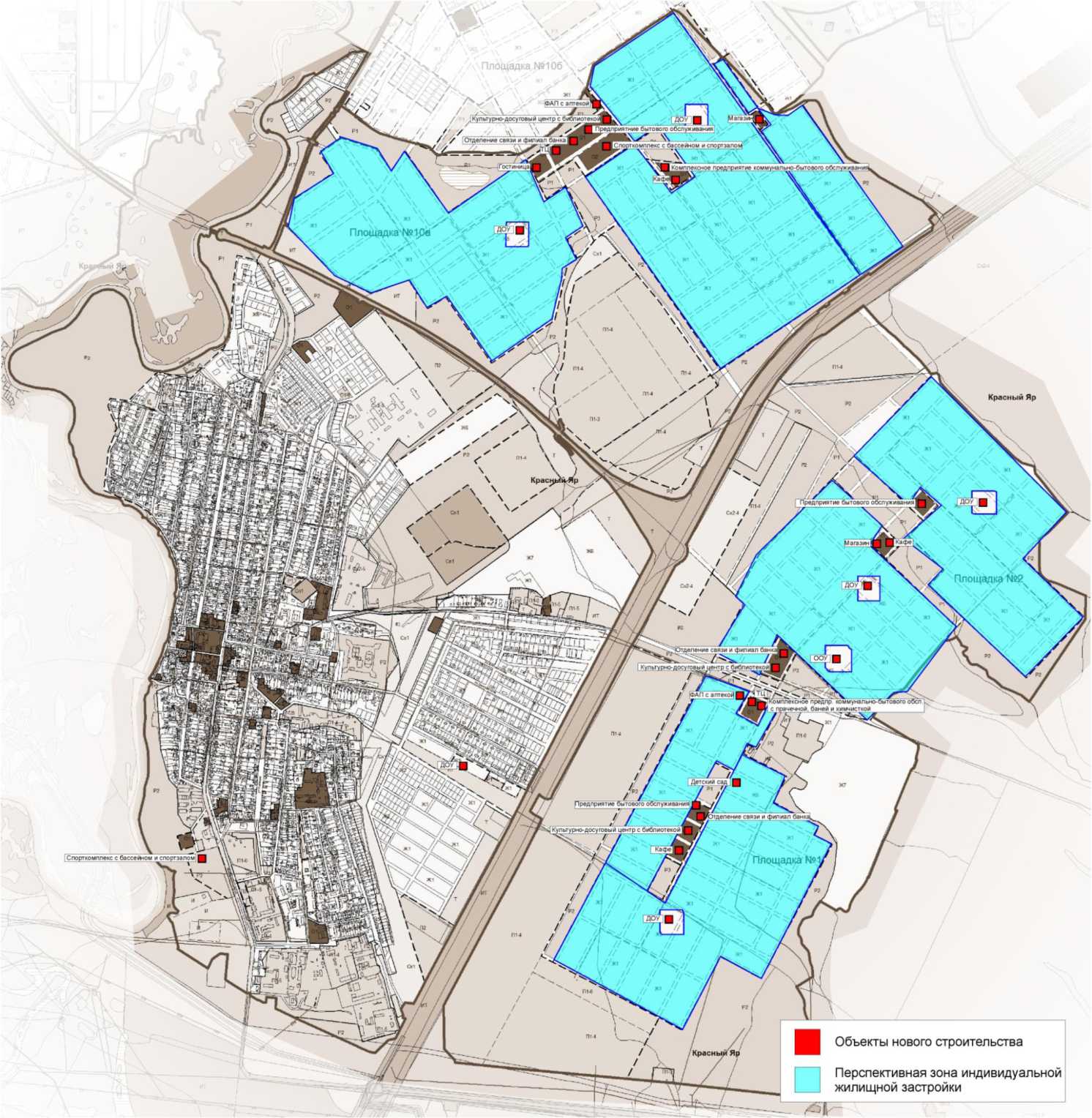 55Рисунок 3 - Территория с. Белозерки с площадками под жилую зону ивыделенными объектами перспективного строительства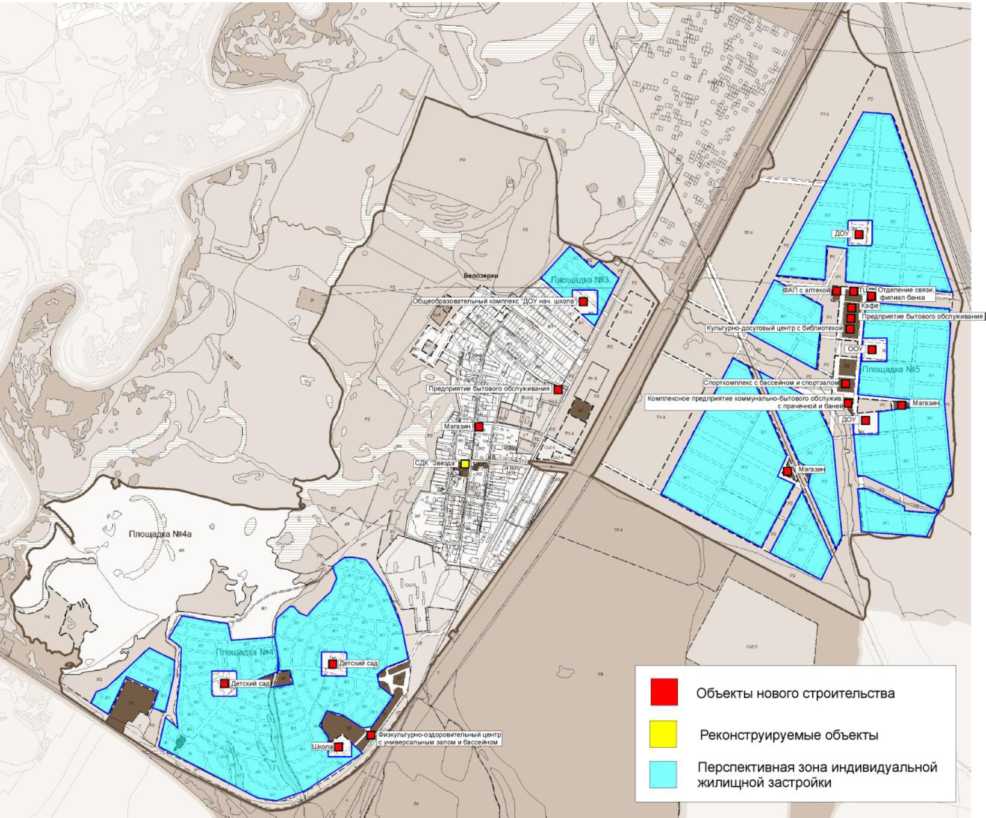 56Рисунок 4 - Территория п. Угловой с площадками под жилую зону ивыделенными объектами перспективного строительства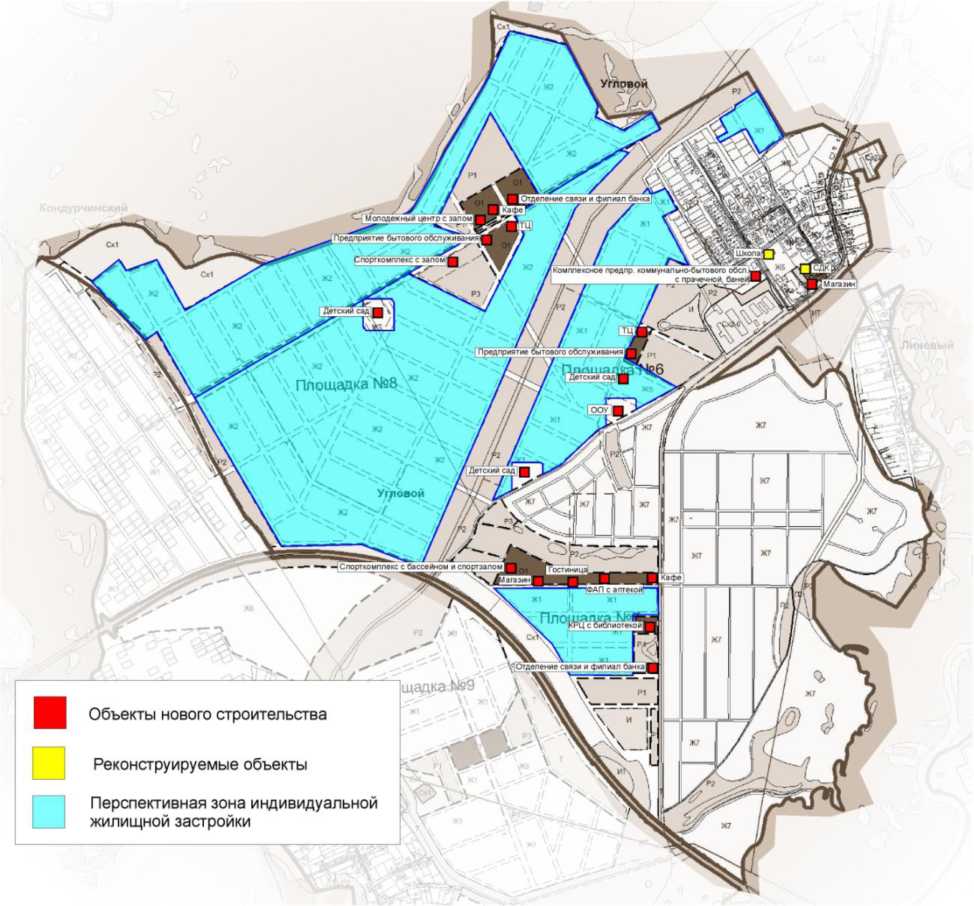 57Рисунок 5 - Территория п. Кондурчинский с площадками под жилую зону ивыделенными объектами перспективного строительства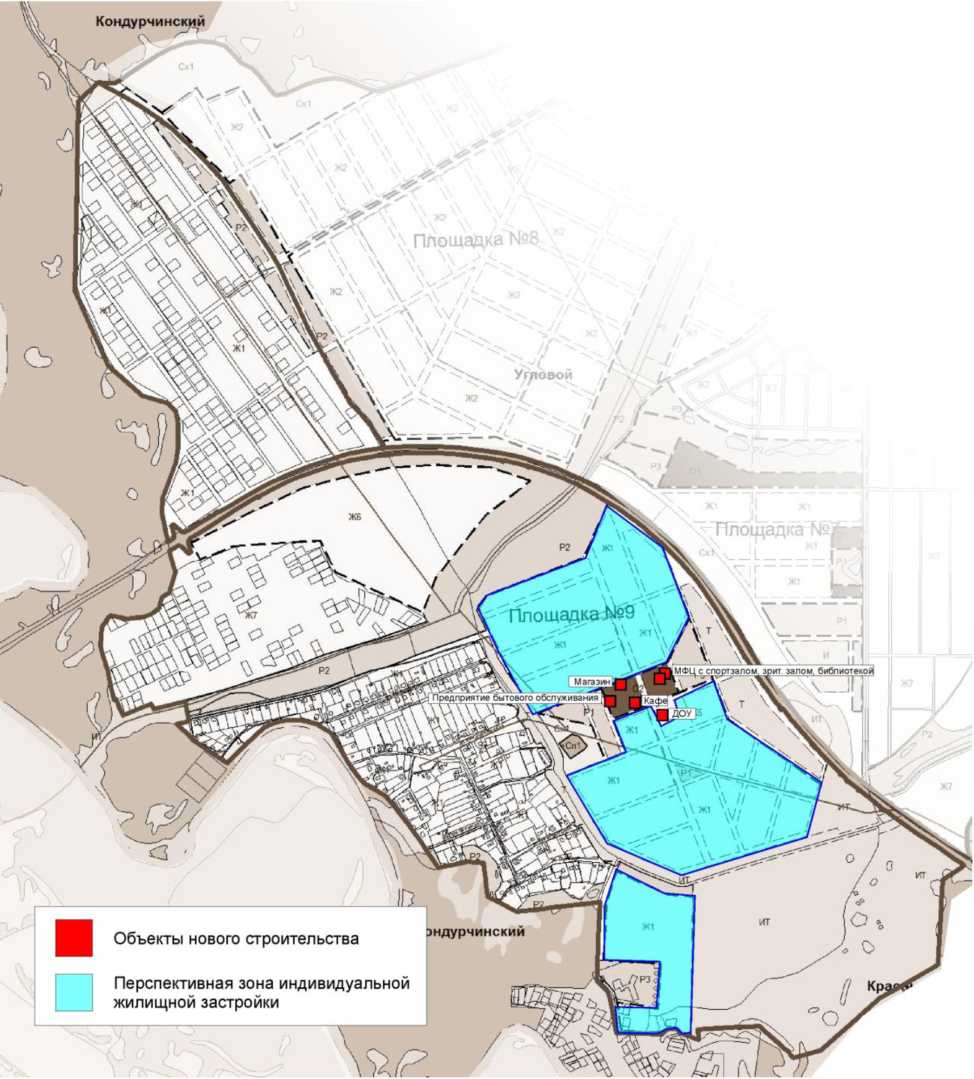 58Рисунок 6 - Территория с. Нижняя Солонцовка с площадками под жилуюзону и выделенными объектами перспективного строительства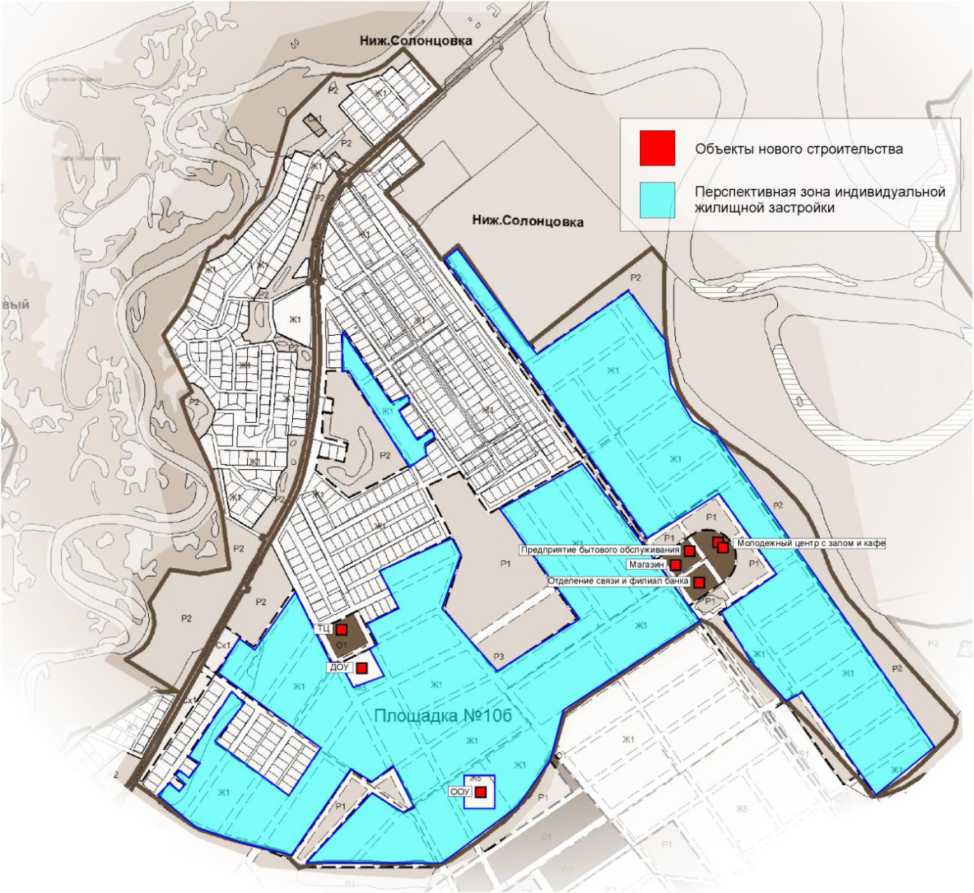 59Рисунок 7 - Территория д. Средняя Солонцовка с площадками под жилуюзону и выделенными объектами перспективного строительства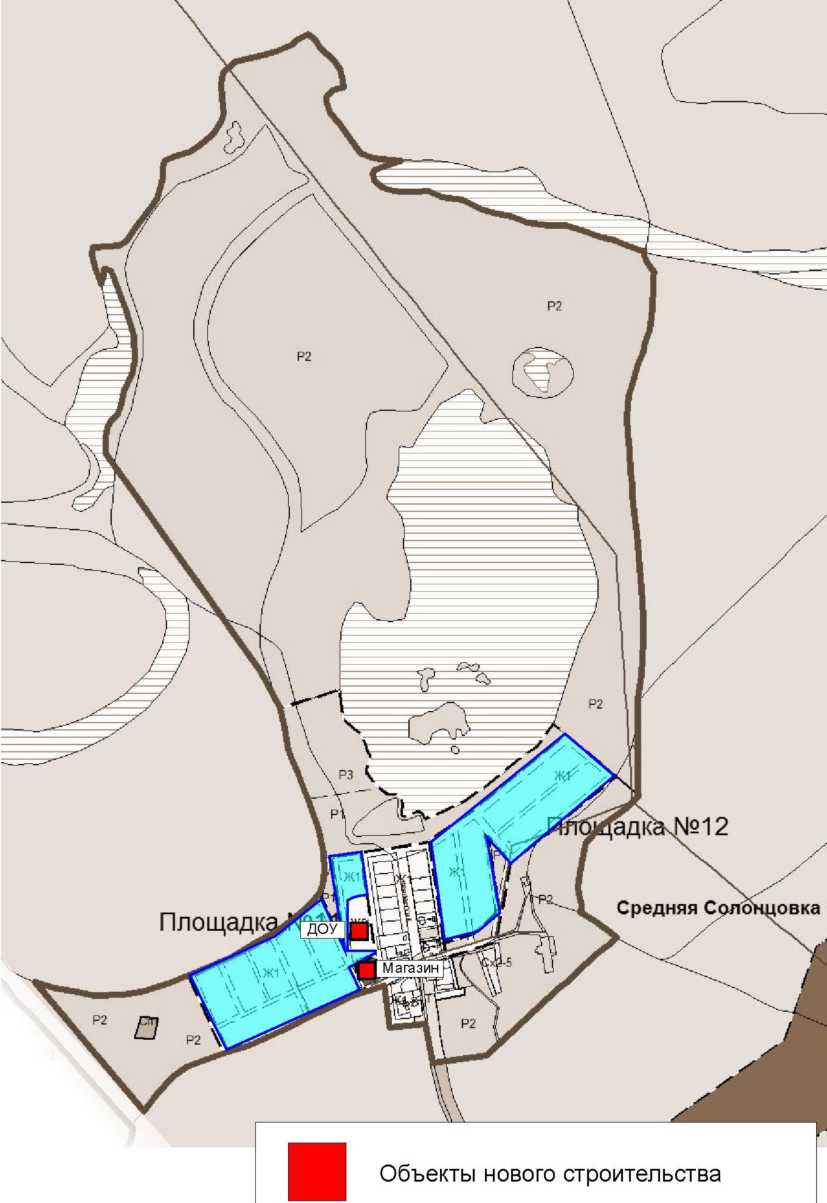 Перспективная зона индивидуальной жилищной застройки60Рисунок 8 - Территория д. Верхняя Солонцовка с площадками под жилуюзону и выделенными объектами перспективного строительства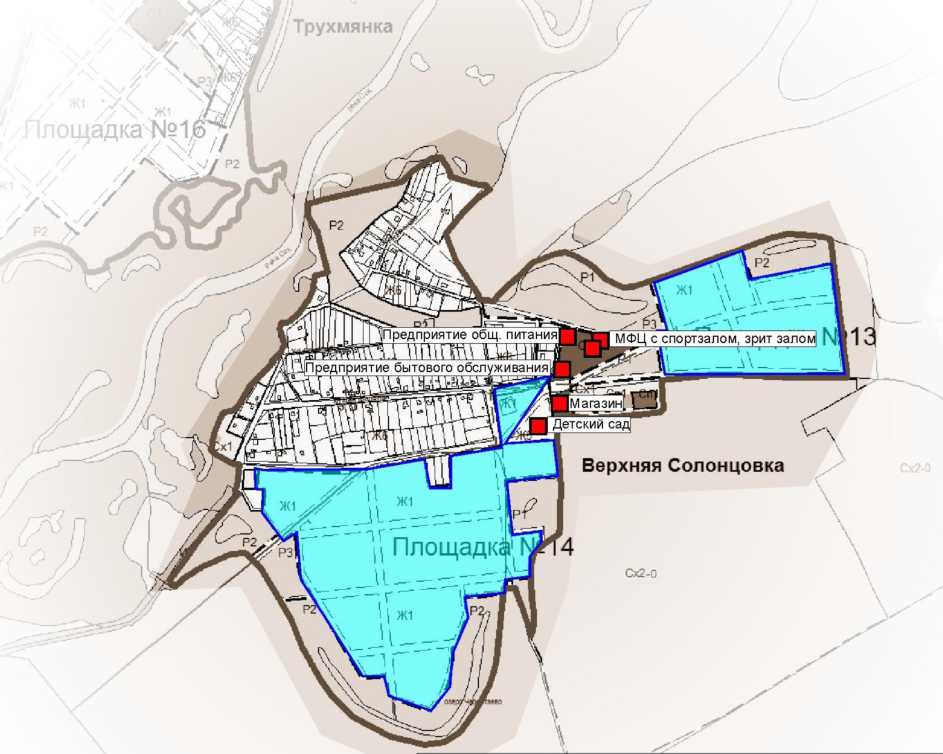 Объекты нового строительстваПерспективная зона индивидуальной жилищной застройки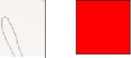 61Рисунок 9 - Территория д. Трухмянка с площадками под жилую зону ивыделенными объектами перспективного строительства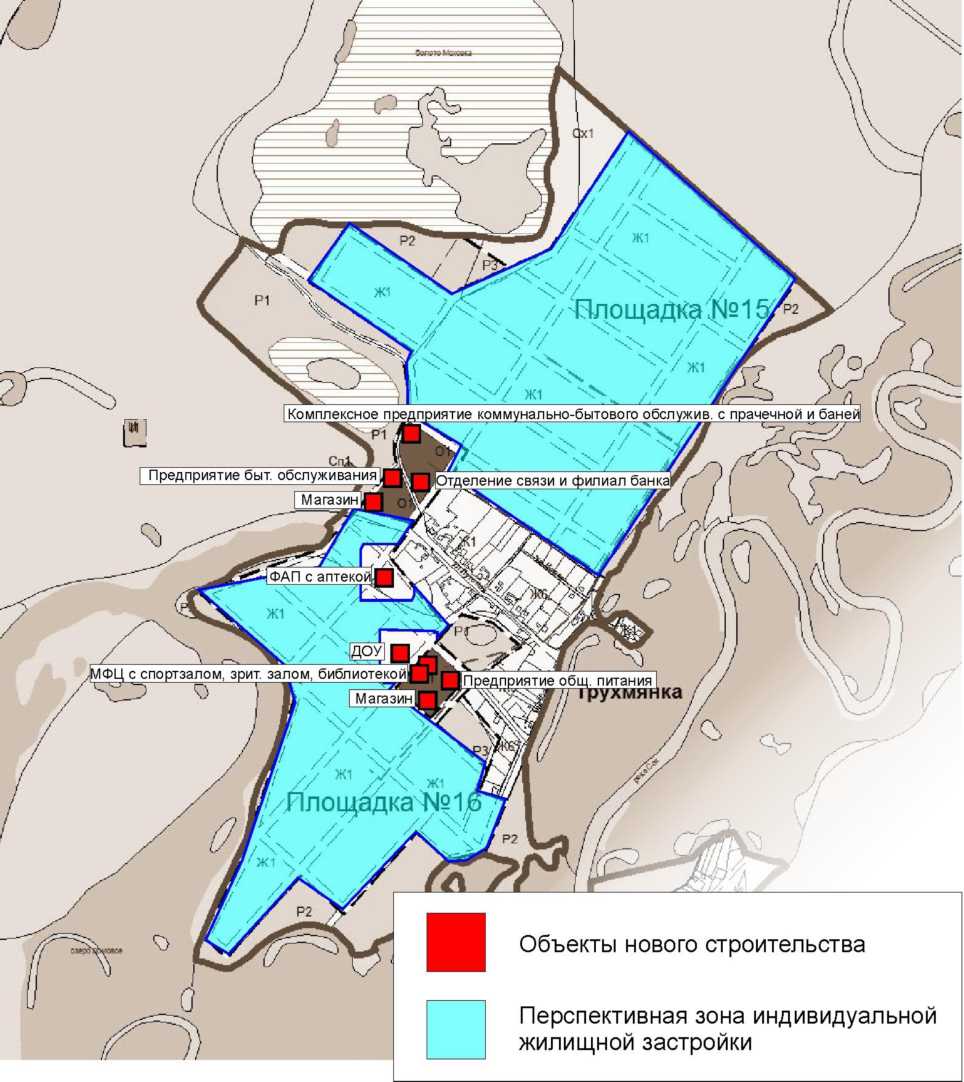 62Рисунок 10 - Территория п. Кочкари с площадкой под жилую зону ивыделенными объектами перспективного строительства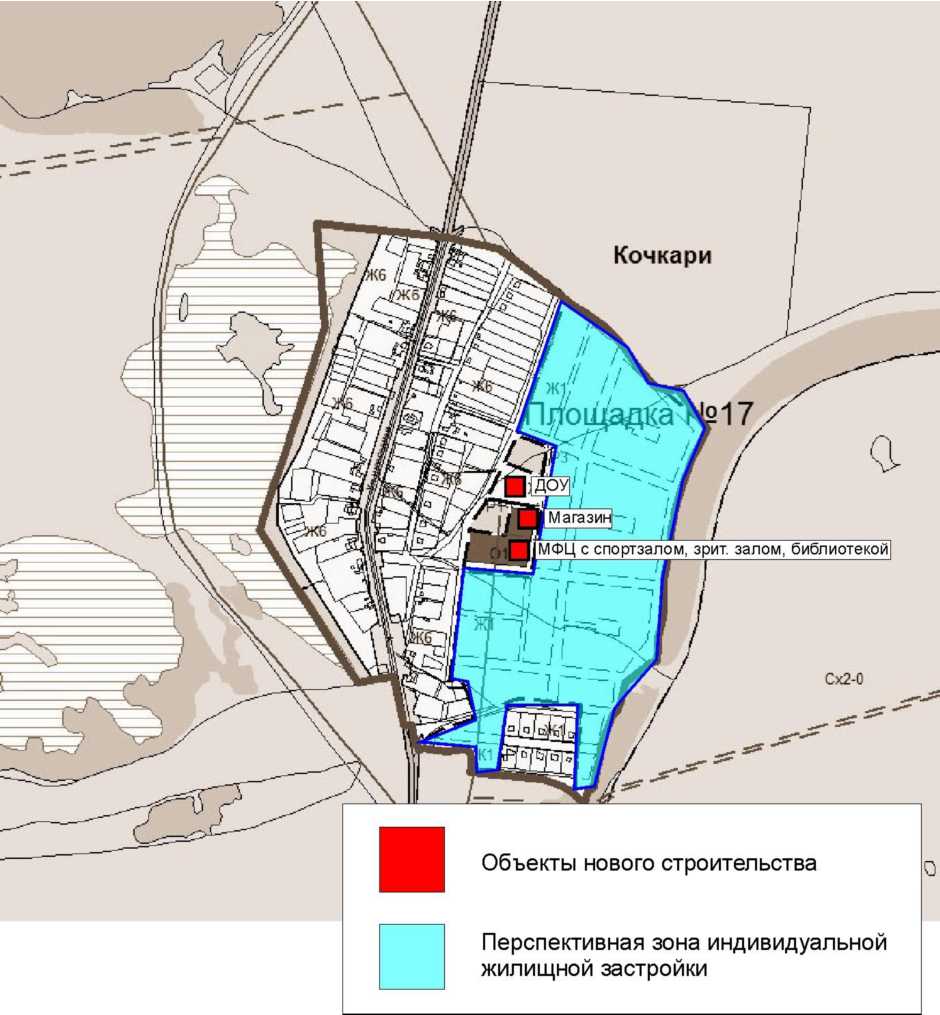 63Рисунок 11 - Территория с. Малая Каменка с площадками под жилую зону ивыделенными объектами перспективного строительства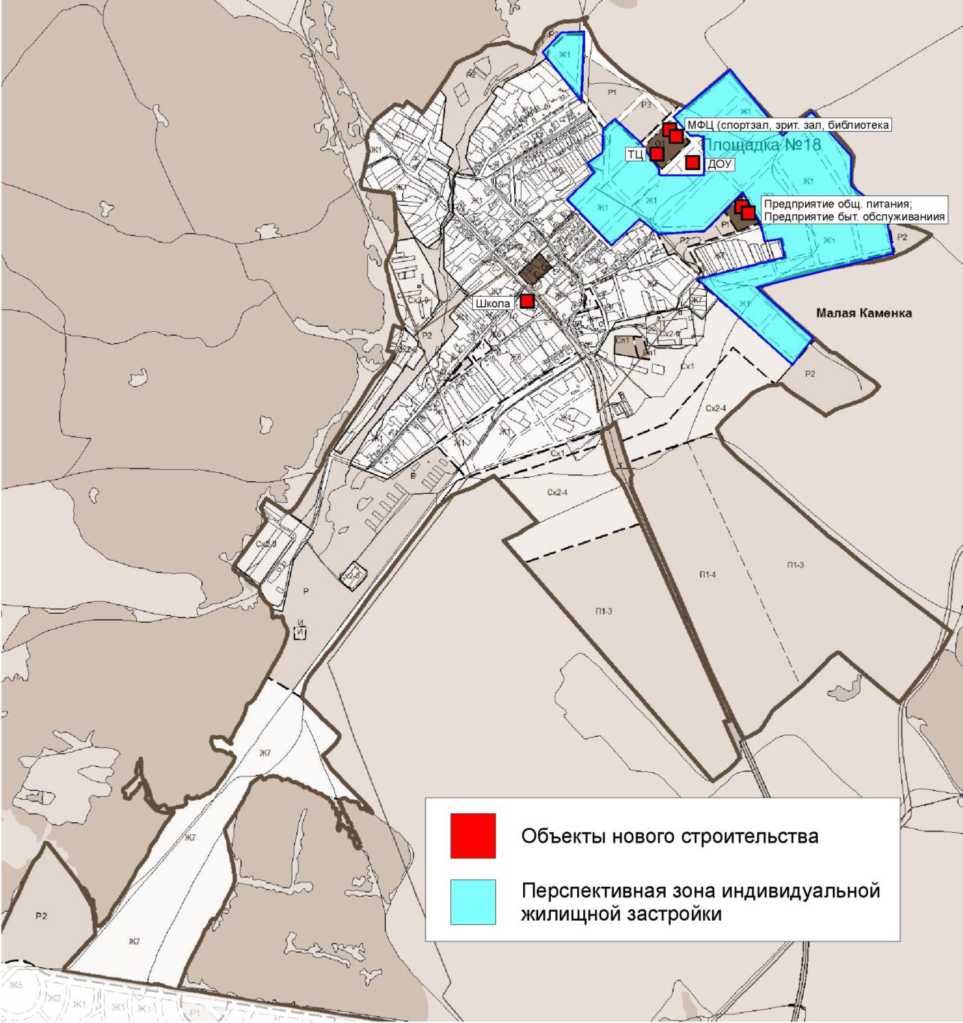 64Рисунок 12 - Территория п. Кириллинский с площадками под жилую зону ивыделенными объектами перспективного строительства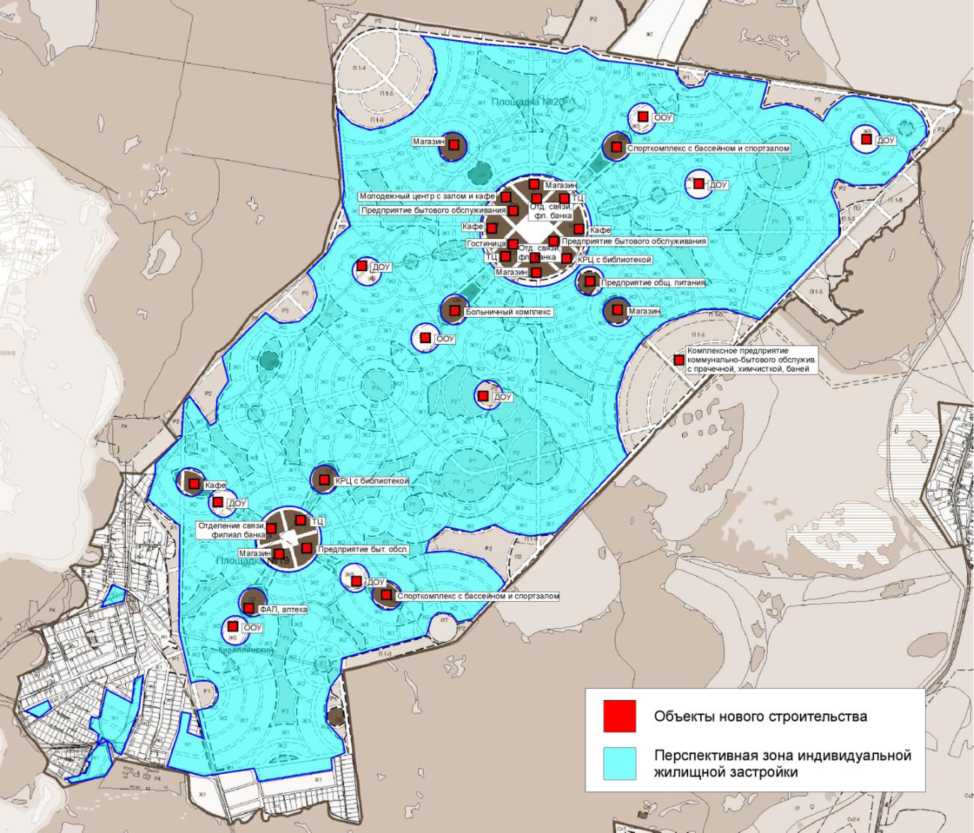 65Рисунок 13 - Территория п. Подлесный с площадками под жилую зону ивыделенными объектами перспективного строительства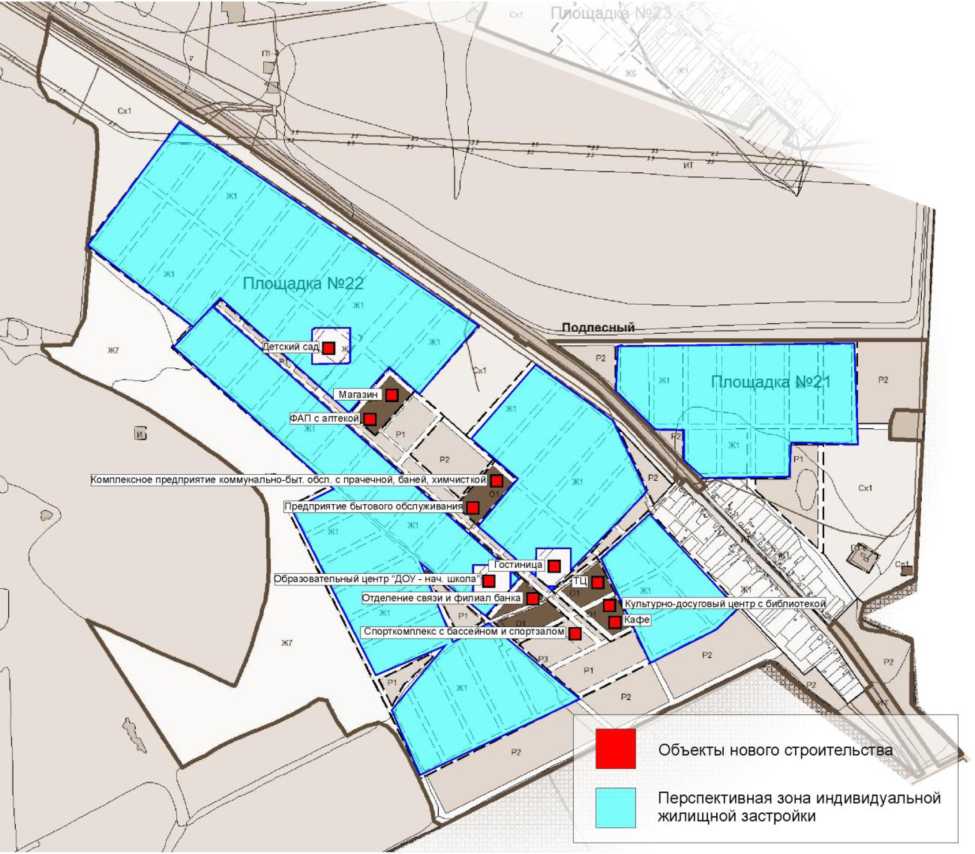 66Рисунок 14 - Территория п. Водный с площадками под жилую зону ивыделенными объектами перспективного строительства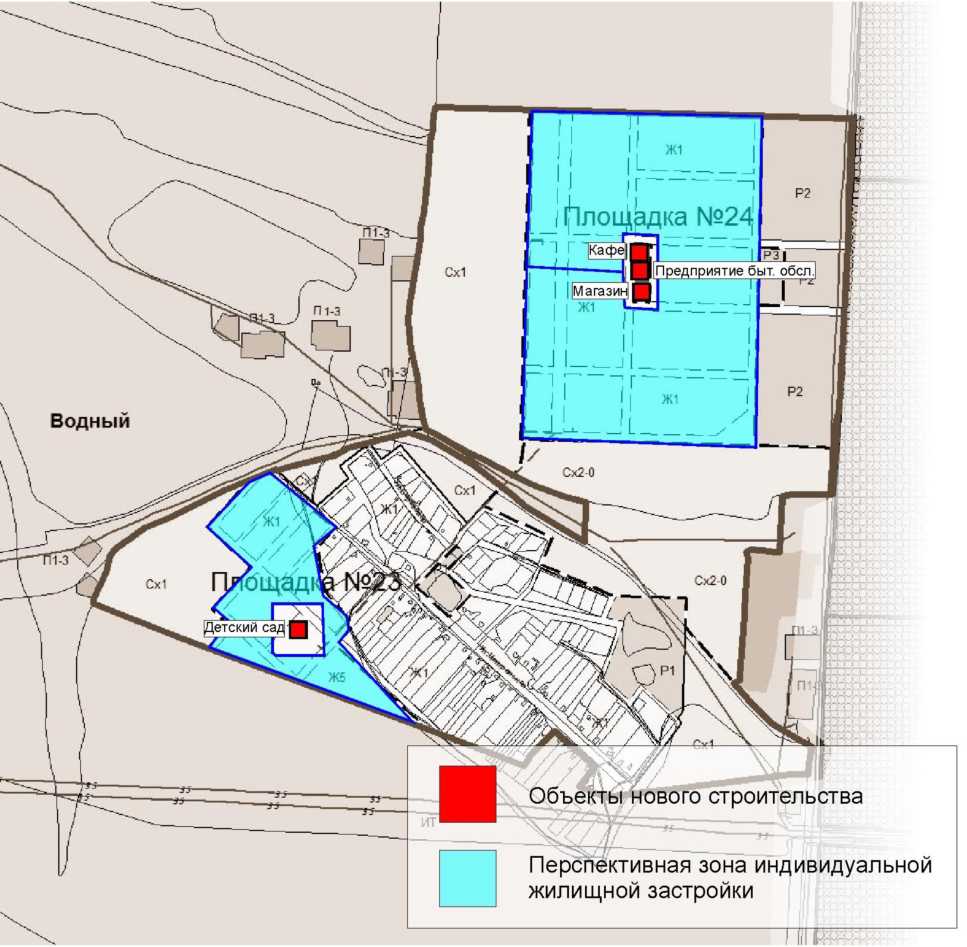 67Объемы потребления тепловой энергии (мощности), теплоносителя и приросты потребления тепловой энергии, теплоносителя.Жилищное строительство Прогноз спроса на тепловую энергию основан на данных развития поселения, его градостроительной деятельности, определённой генеральным планом на период до 2033 года.Значения прироста тепловой нагрузки перспективных объектов ИЖС определены в соответствии с СНиП 23-02-2003 «Тепловая защита зданий». Потребляемая тепловая мощность существующих и перспективных индивидуальных жилых домов сельского поселения Красный Яр рассчитана по укрупненным показателям и представлена в таблице 8.Таблица 8	-	Значения	потребляемой	тепловой	мощности	ИЖСс.п. Красный Яр, Гкал/ч.68Продолжение таблицы 8Прирост тепловой нагрузки перспективных объектов ИЖС составляет 139,711 Гкал/ч. Теплоснабжение существующих индивидуальных жилых домов осуществляется от собственных котлов. Согласно данным ГП перспективную нагрузку ИЖС планируется обеспечить так же от индивидуальных источников.Строительство общественных объектов Значения тепловой нагрузки перспективных общественных зданий сельского поселения Красный Яр представлены в таблице 9.Таблица 9 - Значения потребляемой тепловой мощности перспективныхобщественных зданий с.п. Красный Яр.69707172Согласно данным генерального плана сельского поселения Красный Яр к 2033 году планируется построить 157 зданий, прирост тепловой нагрузки составит 62,846 Гкал/ч.Таблица 10	-	Тепловая	нагрузка	и	прирост	тепловой	нагрузкис.п. Красный Яр в зонах действия систем теплоснабжения, Гкал/ч.73Продолжение таблицы 1074Продолжение таблицы 10Перспективные объекты социального и культурно-бытового назначения, планируемые к размещению на свободных территориях и в существующей застройке поселения, предлагается обеспечить тепловой энергией от новых котельных блочно-модульного типа и от собственных индивидуальных источников.Потребление тепловой энергии объектами, расположенными в производственных зонах с учетом возможных изменений производственных зон и их перепрофилирования и приросты потребления тепловой энергии (мощности) производственными объектами с разделением по видам теплопотребления и по видам теплоносителя на каждом этапе и к окончанию планируемого периода.Объекты, расположенные в производственных зонах с.п. Красный Яр и охваченные централизованным теплоснабжением котельных, отсутствуют. Теплоснабжение производственных зон осуществляется от собственных источников, размещенных на территориях предприятий. Изменение производственных зон и их перепрофилирование, а также прирост потребления тепловой энергии (мощности) и теплоносителя производственных зон в ГП не предусматривается.75Раздел 2. Перспективные балансы тепловой мощности источников тепловой энергии и тепловой нагрузки потребителей.Радиус эффективного теплоснабжения.В соответствии с федеральным законом «О теплоснабжении» радиусом эффективного теплоснабжения называется максимальное расстояние от теплопотребляющей установки до ближайшего источника тепловой энергии в системе теплоснабжения, при превышении которого подключение теплопотребляющей установки к данной системе теплоснабжения нецелесообразно по причине увеличения совокупных расходов в системе теплоснабжения.Для котельных с.п. Красный Яр, расширение зон действия которых согласно генеральному плану не планируется, радиусом эффективного теплоснабжения считается фактический радиус действия.Таблица 11 - Радиусы теплоснабжения котельных с.п. Красный Яр76Изменений эффективного радиуса источников централизованного теплоснабжения с.п. Красный Яр не происходит, так как основные влияющие параметры не изменяются (температурный график, удельная стоимость материальной характеристики тепловой сети) и не приводят к существенным отклонениям от существующего состояния в структуре распределения тепловых нагрузок в зонах действия источников тепловой энергии.Фактический и эффективный радиусы теплоснабжения котельных ОС, АЗ, ж/д Полевая 7, «СОК» гост. конюшня, «СОК» адм. здание, «СОК» конюшня, «СОК» ХЭС, «СОК» ангар, «СОК» спортклуб, «СОК» спортзал, «СОК» прокат, Тополиная 5 и Гараж (ПТУ) не рассчитаны, так как данные источники тепловой энергии являются индивидуальными, тепловые сети отсутствуют.Существующие и перспективные зоны действия систем централизованного теплоснабжения.В с.п. Красный Яр на территории с. Красный Яр, с. Белозерки, п. Угловой теплоснабжение осуществляется от 28 централизованных и индивидуальных котельных.Котельная МК с. Красный Яр расположена по адресу: Самарская область, с. Красный Яр, ул. Новая, 27.Мощность котельной МК составляет 3,820 Гкал/ч.Потребители, подключенные к тепловым сетям котельной МК с. Красный Яр, расположены на улице Комсомольская.Котельная «Центральная» с. Красный Яр расположена по адресу: Самарская область, с. Красный Яр, ул. Советская, 54А.Мощность котельной «Центральная» составляет 4,450 Гкал/ч.Потребители, подключенные к тепловым сетям котельной «Центральная» с. Красный Яр, расположены на улице Советская.Котельная «СХХ» с. Красный Яр расположена по адресу: Самарская область, с. Красный Яр, ул. Комсомольская, 13.Мощность котельной СХХ составляет 3,440 Гкал/ч.Потребители, подключенные к тепловым сетям котельной СХХ с. Красный Яр, расположены на улицах:	Больничная,	Новобольничная,	Пионерская,Сельхозтехника.Котельная п. Восточный расположена по адресу: Самарская область, с. Красный Яр, п. Восточный.77Мощность котельной п. Восточный составляет 1,080 Гкал/ч.Котельная с. Белозерки расположена по адресу: Самарская область, с. Белозерки, ул. Озерная, 21А.Мощность котельной с. Белозерки составляет 3,816 Гкал/ч.Потребители, подключенные к тепловым сетям котельной с. Белозерки, расположены на улицах: Дзержинского, Никонова, Озерная.Котельная п. Угловой расположена по адресу: Самарская область, п. Угловой, ул. Садовая, 4А.Мощность котельной п. Угловой составляет 0,516 Гкал/ч.Потребители, подключенные к тепловым сетям котельной п. Угловой, расположены в районе улиц: Молодежная, Полевая.Котельная ЦРБ с. Красный Яр расположена по адресу: Самарская область, с. Красный Яр, ул. Больничная, 44.Мощность котельной ЦРБ составляет 2,540 Гкал/ч.Потребители, подключенные к тепловым сетям котельной ЦРБ с. Красный Яр, расположены на улице Больничная.Котельная ЖКХ с. Красный Яр расположена по адресу: Самарская область, с. Красный Яр, ул. Совхозная, 1.Мощность котельной ЖКХ составляет 0,340 Гкал/ч.Потребители, подключенные к тепловым сетям котельной ЖКХ с. Красный Яр, расположены на улице Совхозная.Котельная ДРСУ-4 с. Красный Яр расположена по адресу: Самарская область, с. Красный Яр, ул. Дорожная, 21.Мощность котельной ДРСУ-4 составляет 0,172 Гкал/ч.Потребители, подключенные к тепловым сетям котельной ДРСУ-4 с. Красный Яр, расположены на улице Дорожная.Котельная Управление образования с. Красный Яр расположена по адресу: Самарская область, с. Красный Яр, ул. Кооперативная, 107.Мощность котельной Управление образования составляет 0,340 Гкал/ч.Потребители, подключенные к тепловым сетям котельной Управление образования с. Красный Яр, расположены на улице Кооперативная.Котельная РДК с. Красный Яр расположена по адресу: Самарская область, с. Красный Яр, ул. Кооперативная, 106Б.Мощность котельной РДК составляет 0,690 Гкал/ч.78Потребители, подключенные к тепловым сетям котельной РДК с. Красный Яр, расположены на улицах: Кооперативная, Комсомольская.. 12) Котельная д/с «Теремок» с. Красный Яр расположена по адресу: Самарская область, с. Красный Яр, ул. Сельхозтехника, 18.Мощность котельной д/с «Теремок» составляет 0,258 Гкал/ч.Потребитель, подключенный к тепловой сети котельной д/с «Теремок» с. Красный Яр, расположен на улице Сельхозтехника.Котельная д/с «Ромашка» с. Красный Яр расположена по адресу: Самарская область, с. Красный Яр, ул. Промысловая, 54.Мощность котельной д/с «Ромашка» составляет 0,430 Гкал/ч.Потребители, подключенные к тепловым сетям котельной д/с «Ромашка» с. Красный Яр, расположены на улице Промысловая.Котельная Красноярской ООШ с. Красный Яр расположена по адресу: Самарская область, с. Красный Яр, ул. Полевая, 5.Мощность котельной Красноярской ООШ составляет 0,860 Гкал/ч.Потребители, подключенные к тепловым сетям котельной Красноярской ООШ с. Красный Яр, расположены на улице Полевая.Котельная РА с. Красный Яр расположена по адресу: Самарская область, с. Красный Яр, ул. Коммунистический переулок, 4.Мощность котельной РА составляет 0,258 Гкал/ч.Потребители, подключенные к тепловым сетям котельной РА с. Красный Яр, расположены в районе улицы Садовая и переулка Коммунистический.Котельная АЗ с. Красный Яр расположена по адресу: Самарская область, с. Красный Яр, ул. Комсомольская, 92А.Мощность котельной АЗ составляет 0,516 Гкал/ч.Потребитель, подключенный к котельной АЗ с. Красный Яр, расположен на улице Комсомольская.Котельная Очистные сооружения с. Красный Яр расположена по адресу: Самарская область, с. Красный Яр, ул. Комсомольская, 2Е.Мощность котельной Очистные сооружения составляет 0,241 Гкал/ч.Потребитель, подключенный к котельной Очистные сооружения с. Красный Яр, расположен на улице Комсомольская.Котельная ж/д Полевая 7 с. Красный Яр расположена по адресу: Самарская область, с. Красный Яр, ул. Полевая, 7.Мощность котельной ж/д Полевая 7 составляет 0,069 Гкал/ч.79Потребитель, подключенный к котельной ж/д Полевая 7 с. Красный Яр, расположен на улице Полевая.Котельная «СОК» гост. конюшня с. Красный Яр расположена по адресу: Самарская область, с. Красный Яр, ул. Дорожная, 1.Мощность котельной «СОК» гост. конюшня составляет 0,172 Гкал/ч.Потребитель, подключенный к котельной «СОК» гост. конюшня с. Красный Яр, расположен на улице Дорожная.Котельная «СОК» адм. здание с. Красный Яр расположена по адресу: Самарская область, с. Красный Яр, ул. Дорожная, 1.Мощность котельной «СОК» адм. здание составляет 0,172 Гкал/ч.Потребитель, подключенный к котельной «СОК» адм. здание с. Красный Яр, расположен на улице Дорожная.Котельная «СОК» конюшня с. Красный Яр расположена по адресу: Самарская область, с. Красный Яр, ул. Дорожная, 1.Мощность котельной «СОК» конюшня составляет 0,039 Гкал/ч.Потребитель, подключенный к котельной «СОК» конюшня с. Красный Яр, расположен на улице Дорожная.Котельная «СОК» ХЭС с. Красный Яр расположена по адресу: Самарская область, с. Красный Яр, ул. Полевая, 5А.Мощность котельной «СОК» ХЭС составляет 0,054 Гкал/ч.Потребитель, подключенный к котельной «СОК» ХЭС с. Красный Яр, расположен на улице Полевая.Котельная «СОК» ангар с. Красный Яр расположена по адресу: Самарская область, с. Красный Яр, ул. Советская, 47.Мощность котельной «СОК» ангар составляет 0,069 Гкал/ч.Потребитель, подключенный к котельной «СОК» ангар с. Красный Яр, расположен на улице Советская.Котельная «СОК» спортклуб с. Красный Яр расположена по адресу: Самарская область, с. Красный Яр, ул. Советская, 47.Мощность котельной «СОК» спортклуб составляет 0,069 Гкал/ч.Потребитель, подключенный к котельной «СОК» спортклуб с. Красный Яр, расположен на улице Советская.Котельная «СОК» спортзал с. Красный Яр расположена по адресу: Самарская область, с. Красный Яр, ул. Советская, 47.Мощность котельной «СОК» спортзал составляет 0,086 Гкал/ч.80Потребитель, подключенный к котельной «СОК» спортзал с. Красный Яр, расположен на улице Советская.Котельная «СОК» прокат с. Красный Яр расположена по адресу: Самарская область, с. Красный Яр, ул. Советская, 47.Мощность котельной «СОК» прокат составляет 0,086 Гкал/ч.Потребитель, подключенный к котельной «СОК» прокат с. Красный Яр, расположен на улице Советская.Котельная Тополиная 5 с. Красный	Яр	расположена	по	адресу:Самарская область, с. Красный Яр, ул. Тополиная,	5.Мощность котельной Тополиная 5 составляет 0,069 Гкал/ч.Потребитель, подключенный к котельной Тополиная 5 с. Красный Яр, расположен на улице Тополиная.Котельная Гараж (ПТУ) с. Красный	Яр	расположена	по	адресу:Самарская область, с. Красный Яр, ул. Пионерская, 63А.Мощность котельной Гараж (ПТУ) составляет 0,015 Гкал/ч.Потребитель, подключенный к котельной Гараж (ПТУ) с. Красный Яр, расположен на улице Пионерская.Теплоснабжение новых объектов и потребителей жилого фонда перспективного строительства до 2033 г. будет осуществляться от новых источников тепловой энергии - котельной блочно-модульного типа и от индивидуальных источников тепловой энергии.Данные о перспективных источниках теплоснабжения с.п. Красный Яр и ихтерриториальном местоположение представлены в таблице 1 2.Таблица 12 - Перспективные источники теплоснабжения с.п. Красный Яр.81Продолжение таблицы 1282Продолжение таблицы 1283Продолжение таблицы 1284Продолжение таблицы 1285Продолжение таблицы 1286Зоны действия существующей системы централизованного теплоснабжения с. Красный Яр, с. Белозерки, п. Угловой представлены на рисунке 15, 16, 17.Перспективные зоны теплоснабжения централизованных и модульных источников тепловой энергии действующих на территории с. Красный Яр, с. Белозерки, п. Угловой, п. Водный, п. Кириллинский, п. Кондурчинский, п. Кочкари, с. Малая Каменка, с. Нижняя Солонцовка, п. Подлесный, д. Средняя Солонцовка, д. Трухмянка, д. Верхняя Солонцовка представлены на рисунках 18-30.87Рисунок 15 - Зоны действия существующих систем централизованного теплоснабжения с. Красный Яр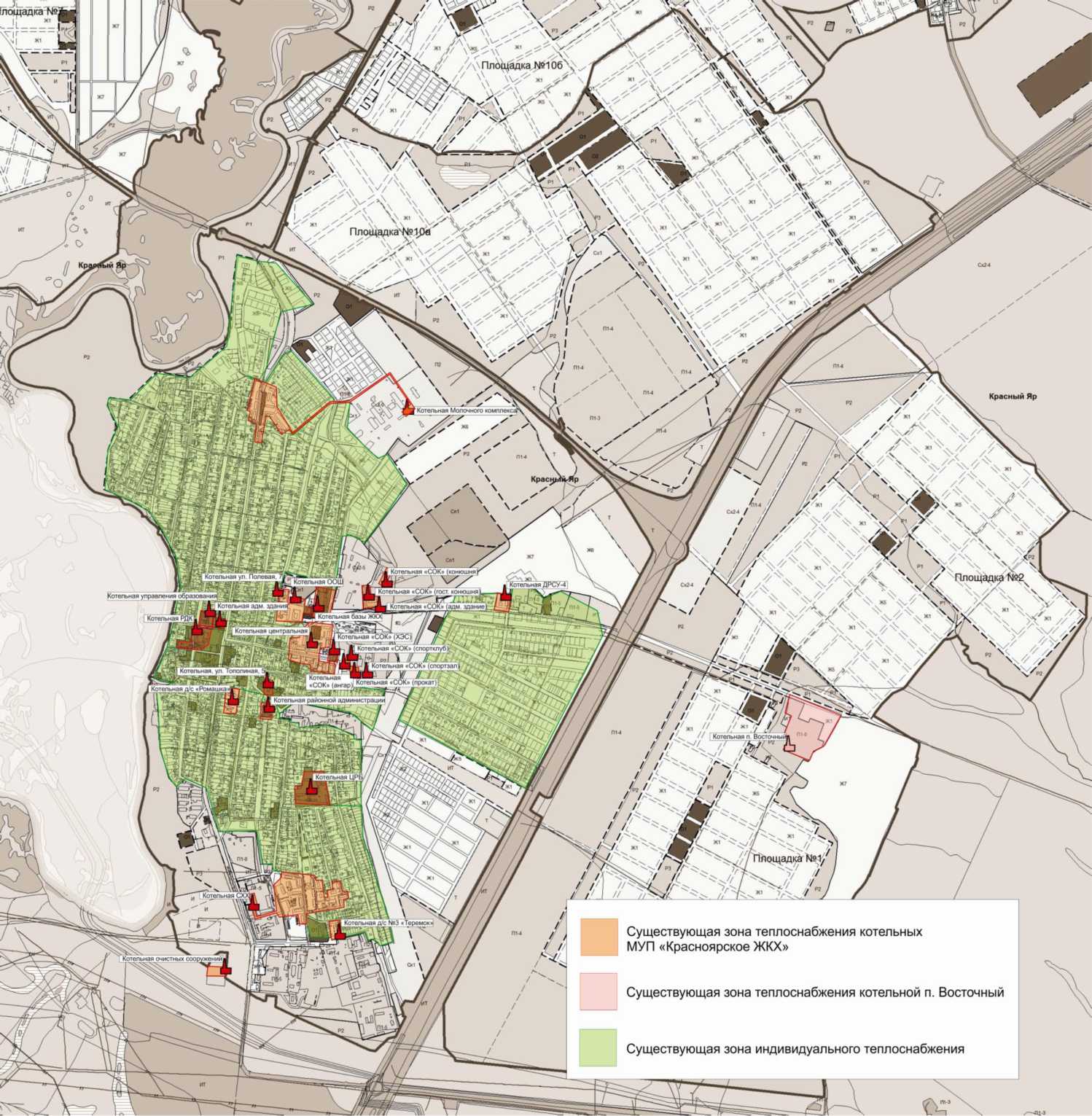 88Рисунок 16 - Зоны действия существующих систем централизованного теплоснабжения с. Белозерки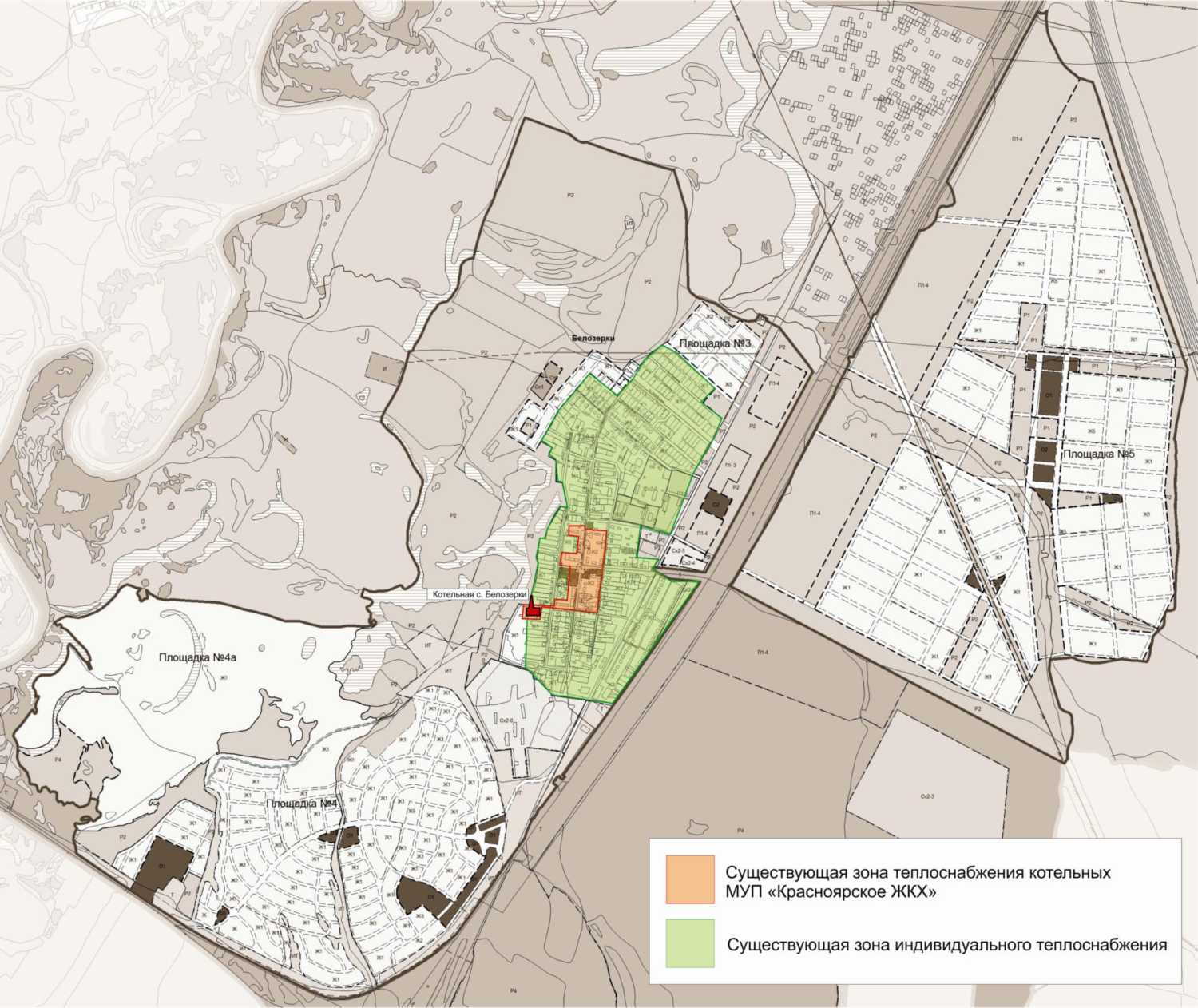 89Рисунок 17 - Зона действия существующей системы централизованноготеплоснабжения п. Угловой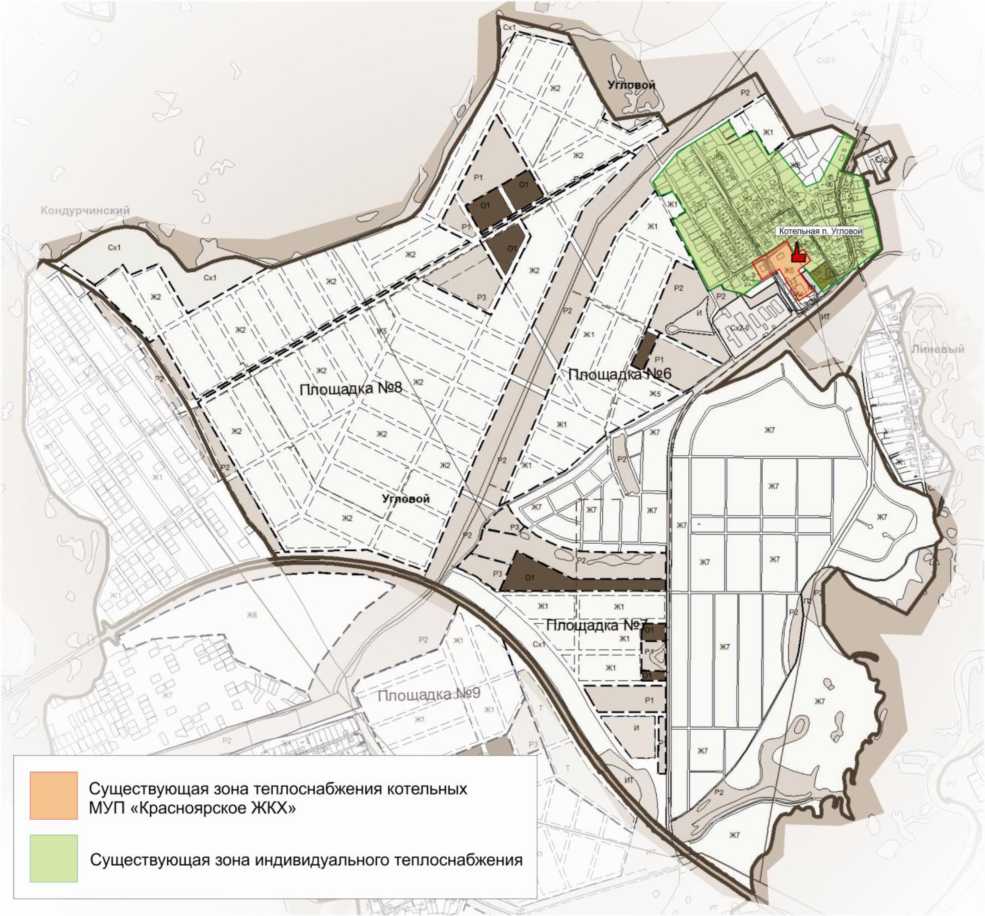 90Рисунок 18 - Перспективные зоны теплоснабжения централизованных и индивидуальных источников тепловой энергии действующих на территории с. Красный Яр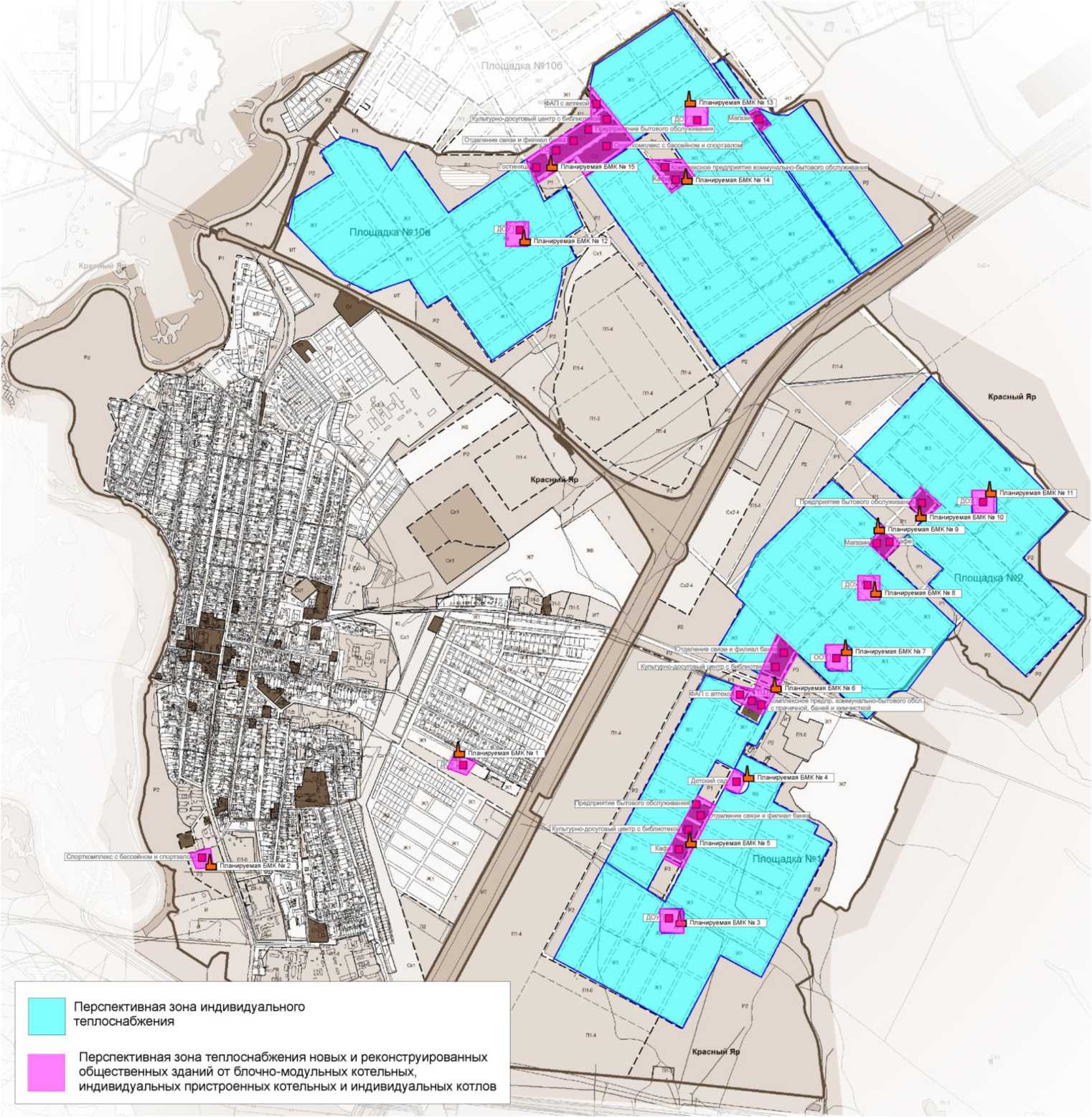 91Рисунок 19 - Перспективные зоны теплоснабжения централизованных ииндивидуальных источников тепловой энергии действующих на территориис. Белозерки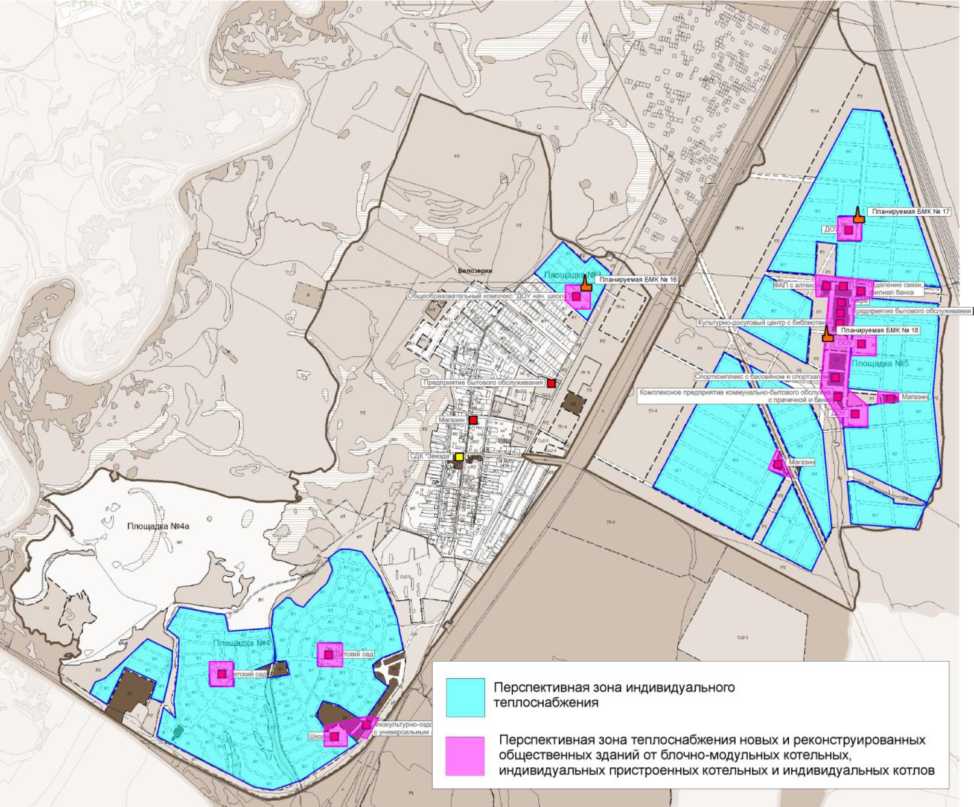 92Рисунок 20 - Перспективные зоны теплоснабжения централизованных ииндивидуальных источников тепловой энергии действующих на территориип. Угловой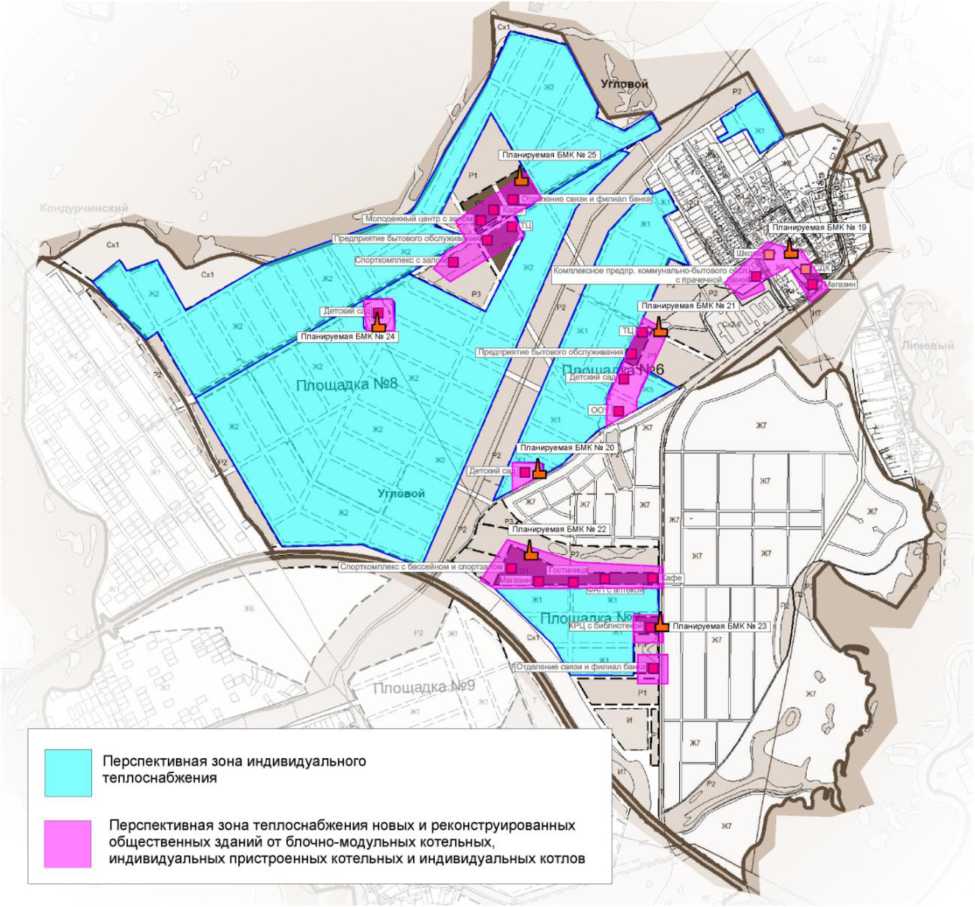 93Рисунок 21 - Перспективные зоны теплоснабжения централизованных и индивидуальных источников тепловой энергии действующих на территории п. Кондурчинский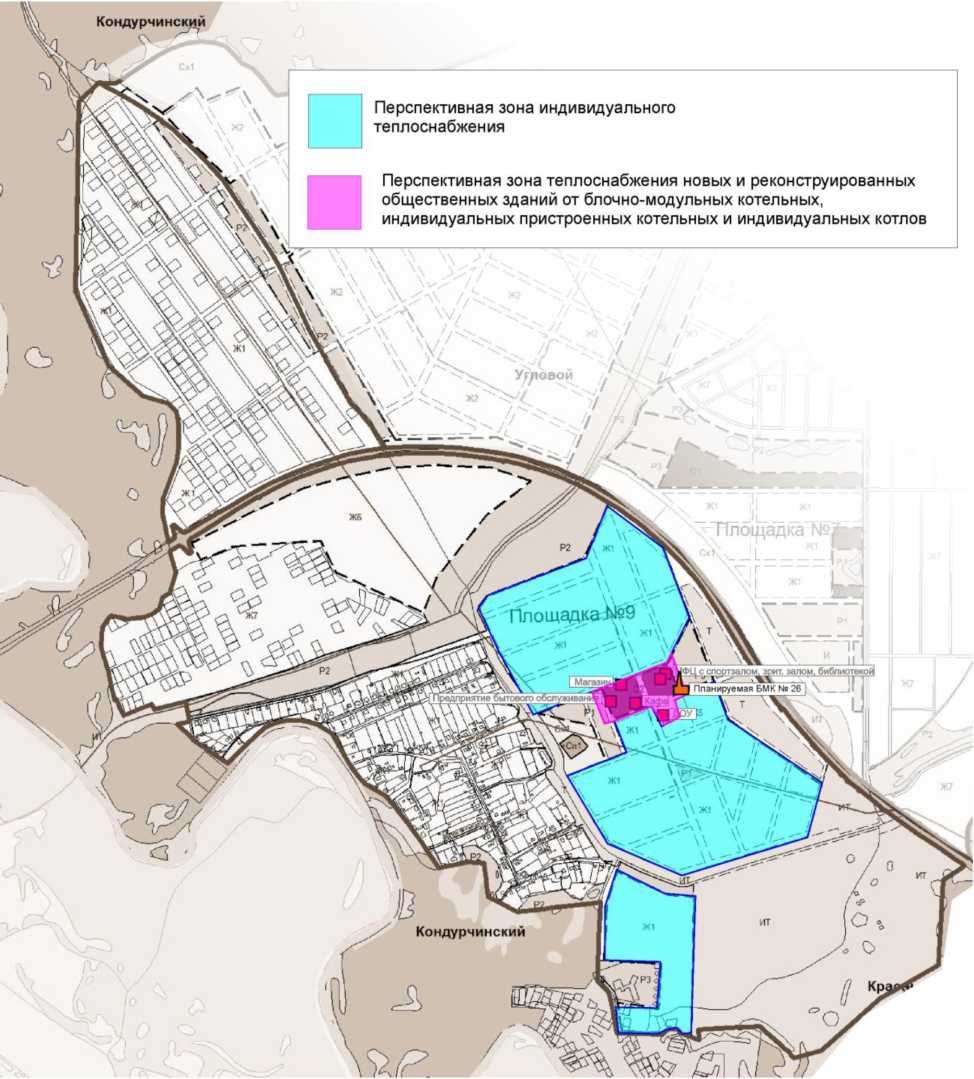 94Рисунок 22 - Перспективные зоны теплоснабжения централизованных ииндивидуальных тепловой энергии действующих на территориип. Кочкари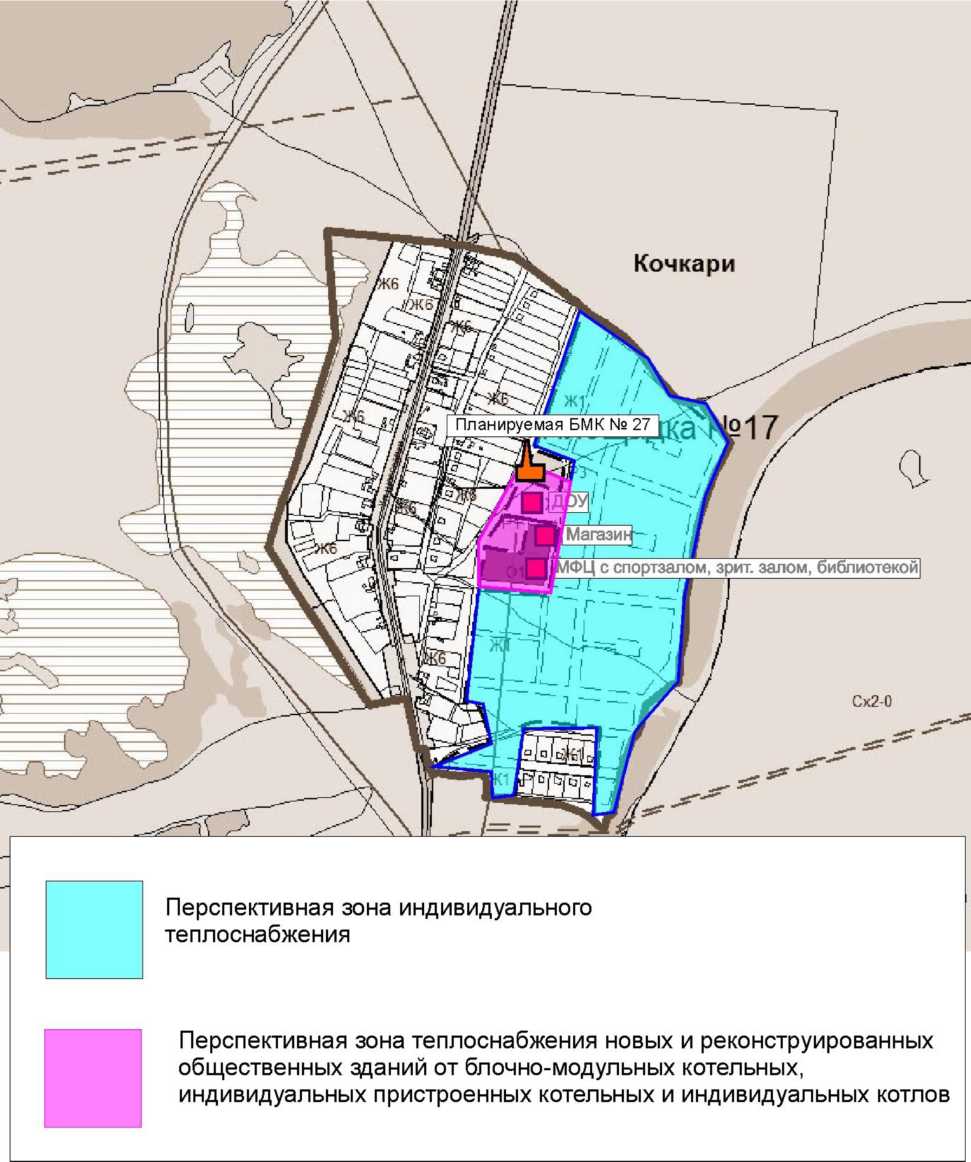 95Рисунок 23 - Перспективные зоны теплоснабжения централизованных ииндивидуальных источников тепловой энергии действующих на территориис. Нижняя Солонцовка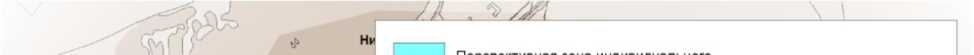 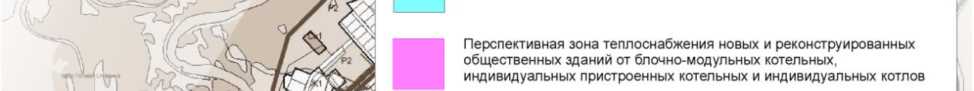 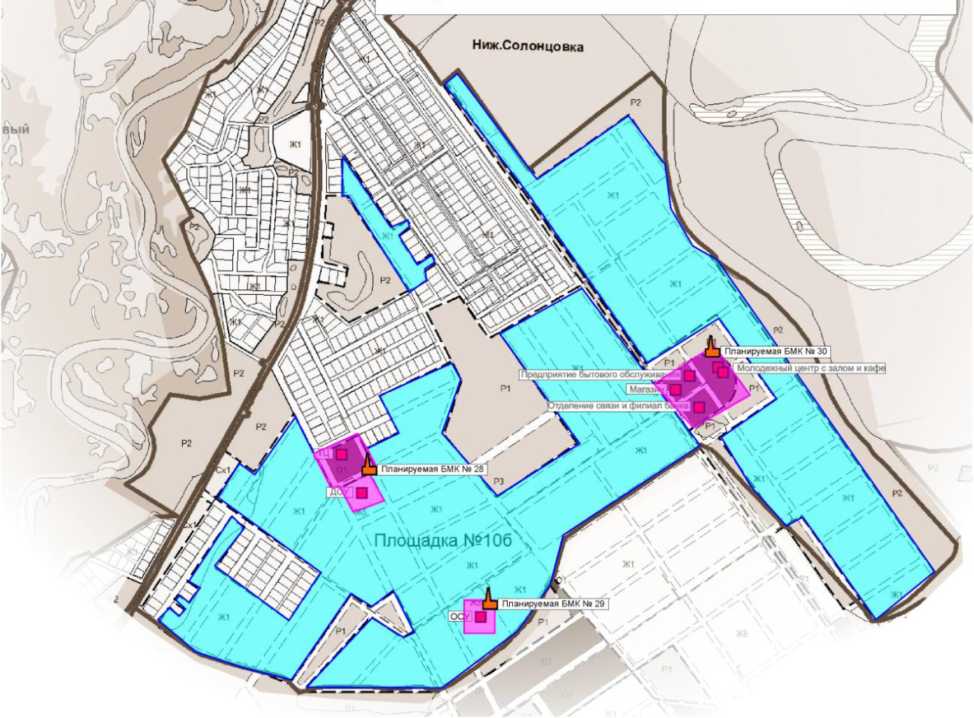 96Рисунок 24 - Перспективные зоны теплоснабжения централизованных ииндивидуальных источников тепловой энергии действующих на территориид. Средняя Солонцовка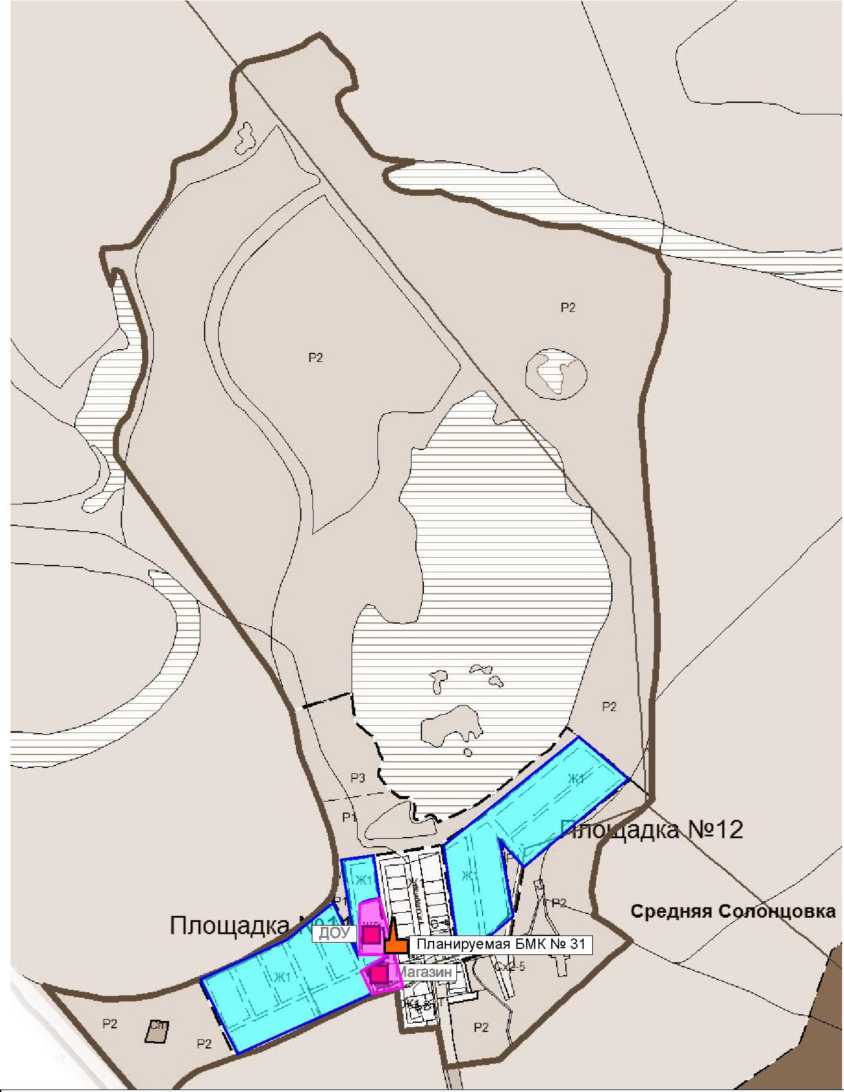 Перспективная зона индивидуального теплоснабженияП Перспективная зона теплоснабжения новых и реконструированных
общественных зданий от блочно-модульных котельных,
индивидуальных пристроенных котельных и индивидуальных котлов97Рисунок 25 - Перспективные зоны теплоснабжения централизованных ииндивидуальных источников тепловой энергии действующих на территориис. Малая Каменка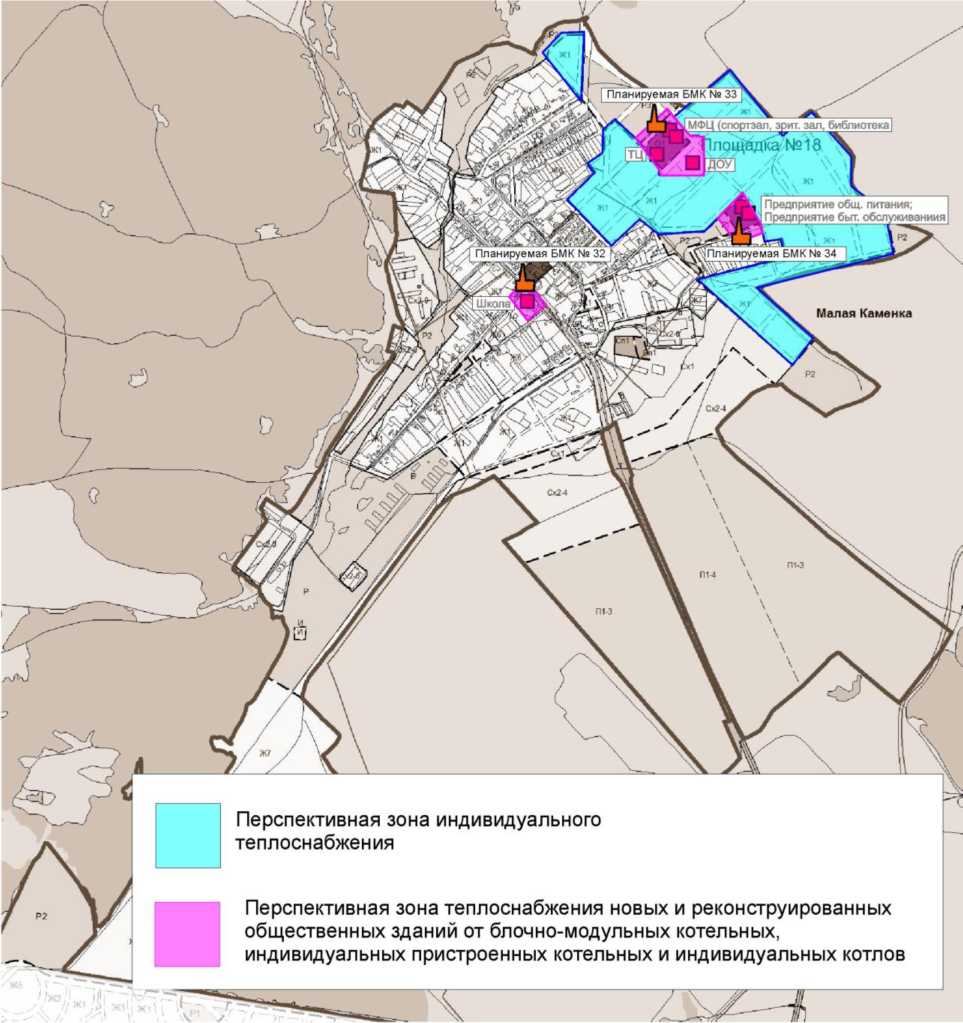 98Рисунок 26 - Перспективные зоны теплоснабжения централизованных ииндивидуальных источников тепловой энергии действующих на территориид. Трухмянка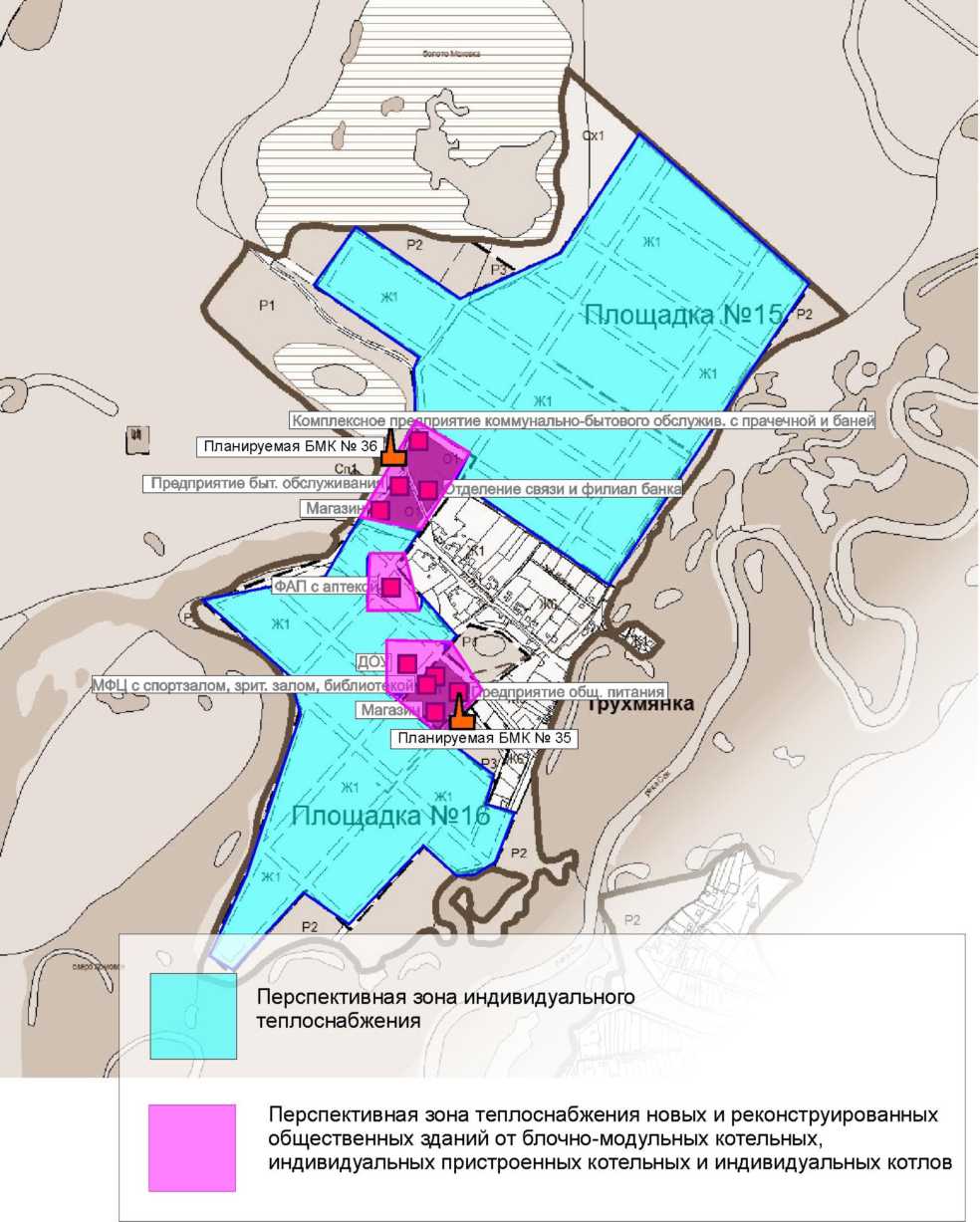 99Рисунок 27 - Перспективные зоны теплоснабжения централизованных ииндивидуальных источников тепловой энергии действующих на территориид. Верхняя Солонцовка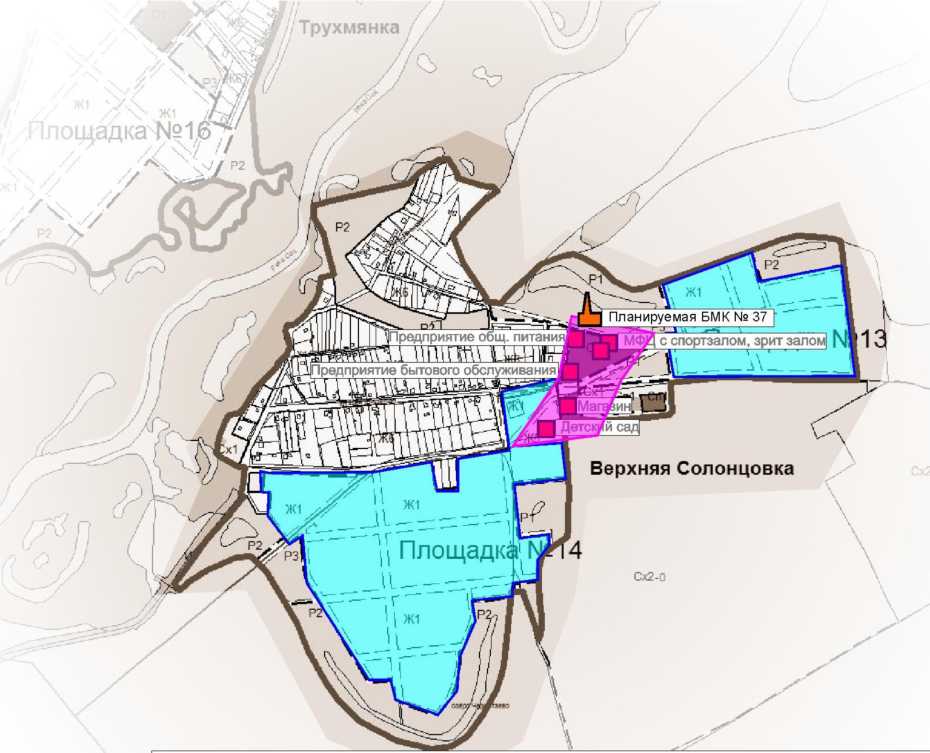 Перспективная зона индивидуального теплоснабженияП Перспективная зона теплоснабжения новых и реконструированных
общественных зданий от блочно-модульных котельных,
индивидуальных пристроенных котельных и индивидуальных котлов100Рисунок 28 - Перспективные зоны теплоснабжения централизованных ииндивидуальных источников тепловой энергии действующих на территориип. Кириллинский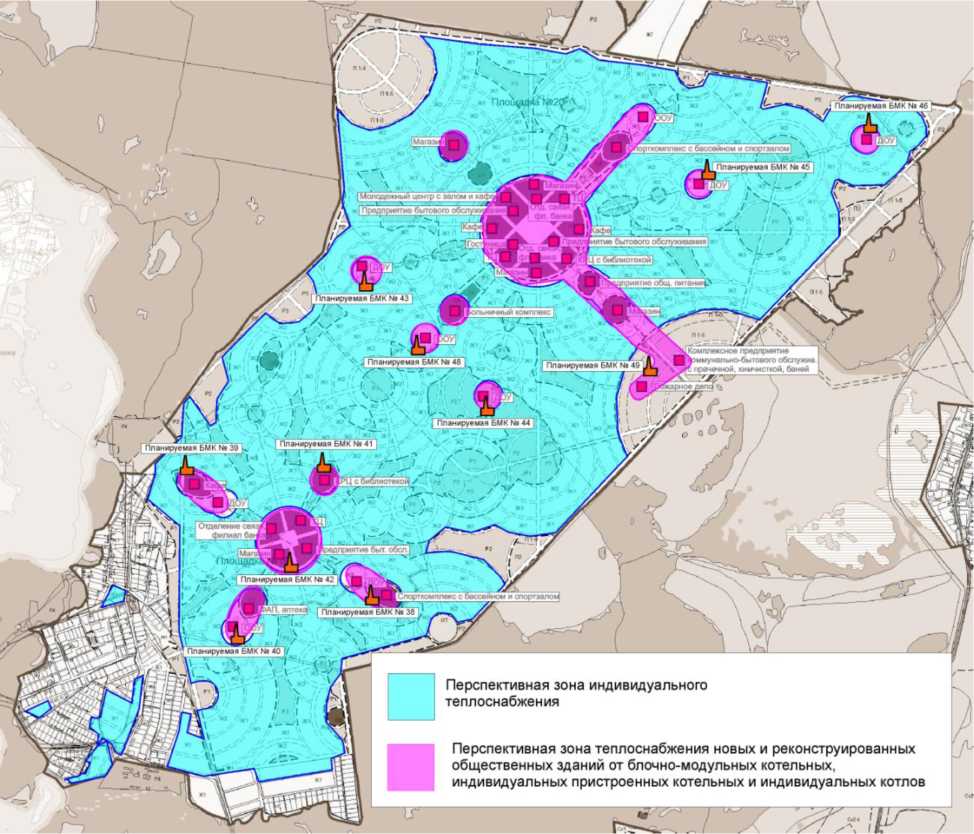 101Рисунок 29 - Перспективные зоны теплоснабжения централизованных ииндивидуальных источников тепловой энергии действующих на территориип. Подлесный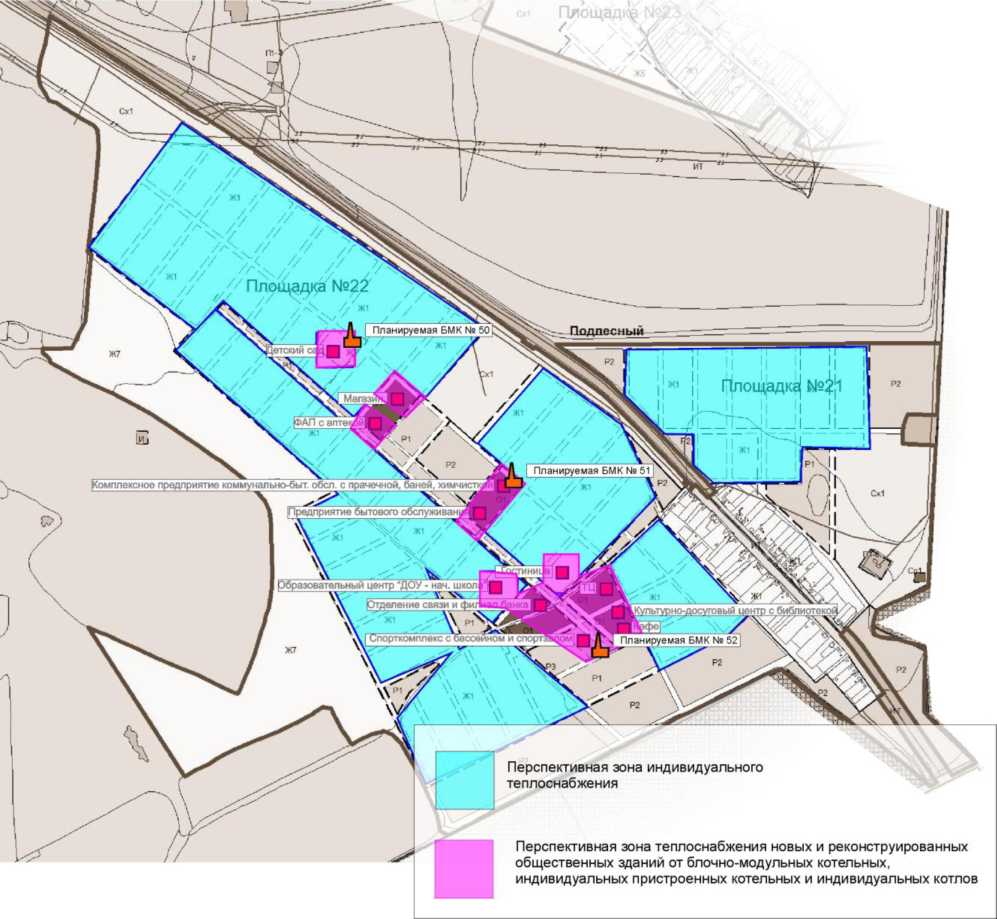 102Рисунок 30 - Перспективные зоны теплоснабжения централизованных ииндивидуальных источников тепловой энергии действующих на территориип. Водный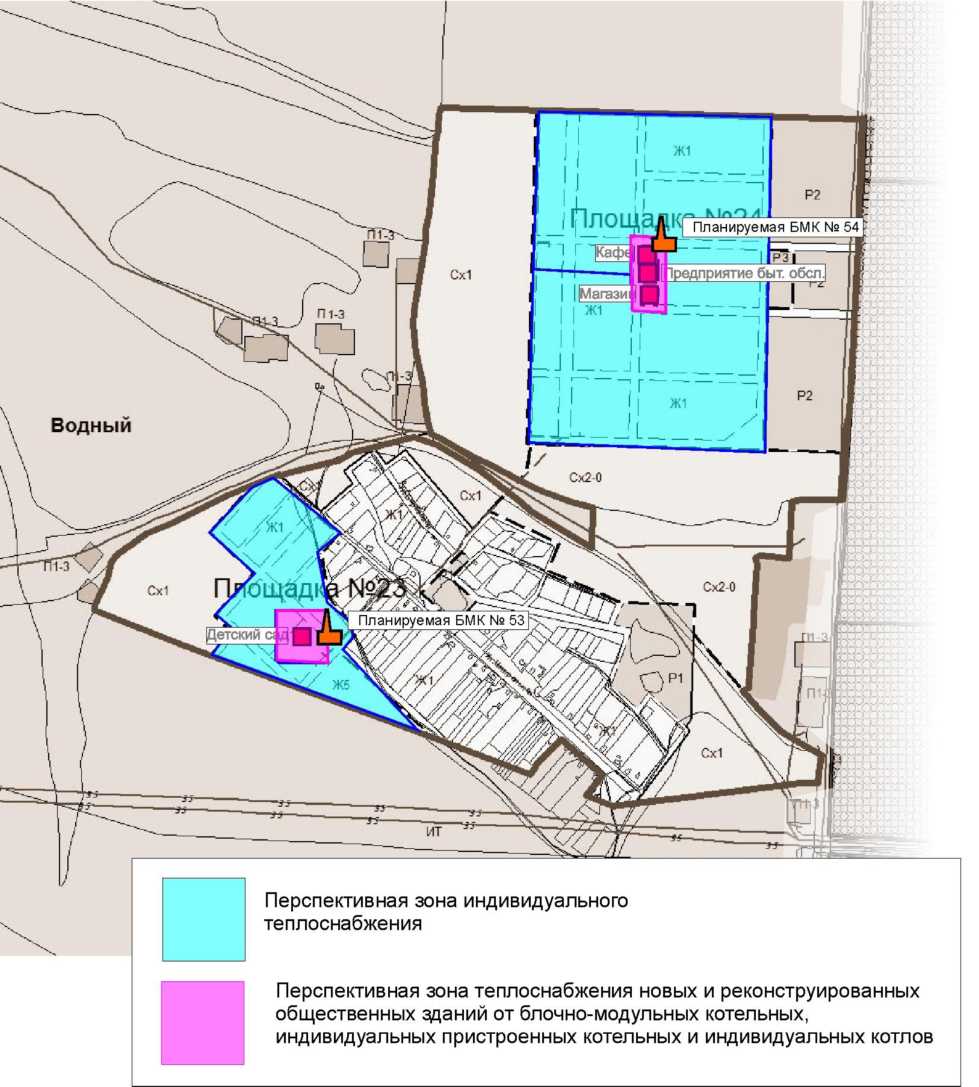 103Существующие и перспективные зоны действия индивидуальных источников тепловой энергии.Потребители, за исключением тех которые подключены к централизованному теплоснабжению с.п. Красный Яр используют индивидуальные источники тепловой энергии.Существующая индивидуальная жилая застройка сельского поселения Красный Яр оборудована автономными газовыми котлами. Проектируемую жилую индивидуальную застройку планируется обеспечить тепловой энергией аналогично - от индивидуальных котлов различных модификаций.Потребители с. Красный Яр, использующие индивидуальные источники тепловой энергии расположены вдоль улиц: Комсомольская, Речная, Кольцевая, Учительский городок, Кондурчинская, Дачная, Набережная, Почтовая, Кооперативная, Промысловая, Полевая, Озерная, Совхозная, Новая, Советская, Дорожная, Оренбургская, Молодежная, Красноярская, Центральная, Луговая, Победы, Садовая, Степная, Лесная, Строителей, Больничная, Новобольничная.Перспективные зоны действия индивидуальных источников тепловой энергии с. Красный Яр находятся:в границах поселения по ул. Дорожная, ул. Молодежная, ул. Красноярская, ул. Луговая, ул. Кольцевая;площадка №1;площадка №2;площадка №10а.Потребители с. Белозерки, использующие индивидуальные источники тепловой энергии расположены вдоль улиц: Полевая, Садовая, Березовая, Лесная, Сосновая, Дзержинского, Озерная, Никонова, Автомобильная.Перспективные зоны действия индивидуальных источников тепловой энергии с. Белозерки находятся:в границах поселения по ул. Сосновая, ул. Березовая, ул. Полевая, ул. Озерная;площадка №3;площадка №4;площадка №4а;площадка №5.104Потребители п. Угловой, использующие индивидуальные источники тепловой энергии расположены вдоль улиц: Полевая, Садовая, Центральная, Лесная, Молодежная.Перспективные зоны действия индивидуальных источников тепловой энергии п. Угловой находятся:в границах поселения по ул. Садовая, ул. Полевая;площадка №6;площадка №7;площадка №8.Потребители п. Кондурчинский, использующие индивидуальные источники тепловой энергии расположены вдоль улиц:	Междуречье, Кондурчинская,Прибрежная, Центральная, Луговая.Перспективные	зоны	действия	индивидуальных	источников	тепловойэнергии п. Кондурчинский находятся:площадка №9.Потребители	с.	Нижняя	Солонцовка,	использующие	индивидуальныеисточники тепловой	энергии	расположены вдоль улиц:	Раздольная,Солонцовская, Сокская, Новоселов, Степная.Перспективные	зоны	действия	индивидуальных	источников	тепловойэнергии с. Нижняя Солонцовка находятся:в границах поселения в юго-восточной и южной части села;площадка №10б.Потребители	д.	Средняя	Солонцовка,	использующие	индивидуальныеисточники тепловой энергии расположены вдоль улицы Озерная.Перспективные	зоны	действия	индивидуальных	источников	тепловойэнергии д. Средняя Солонцовка находятся:площадка №11 ;площадка №12.Потребители	д.	Верхняя	Солонцовка,	использующие	индивидуальныеисточники тепловой	энергии расположены вдоль улиц:	Лесная,	Садовая,Центральная, Дачная.Перспективные	зоны	действия	индивидуальных	источников	тепловойэнергии д. Верхняя Солонцовка находятся:в границах поселения в северной и южной части села;площадка №13;105площадка №14.Потребители д. Трухмянка, использующие индивидуальные источники тепловой энергии расположены вдоль улиц: Луговая, Новая.Перспективные зоны действия индивидуальных источников тепловой энергии д. Трухмянка находятся:в границах поселения в южной части деревни;площадка №15;площадка №16.Потребители п. Кочкари, использующие индивидуальные источники тепловой энергии расположены вдоль улиц: Шоссейная, Лунная.Перспективные зоны действия индивидуальных источников тепловой энергии п. Кочкари находятся:в границах поселения в северо-западной части поселка;площадка №17.Потребители с. Малая Каменка, использующие индивидуальные источники тепловой энергии расположены вдоль улиц: Молодежная, Горная, Банная, Больничная, Волчки, Сиреневая, Центральная, Задуваловка.Перспективные зоны действия индивидуальных источников тепловой энергии с. Малая Каменка находятся:в границах поселения в южной части села;площадка №18.Потребители п. Кириллинский, использующие индивидуальные источники тепловой энергии расположены вдоль улиц: Овражная, Песчаная, Дачная, Луговая, Ивовая, Южная, Полевая, Сосновая, Подгорная, Кириллинская, Квартальная, Лесная, Пионерская.Перспективные зоны действия индивидуальных источников тепловой энергии п. Кириллинский находятся:в границах поселения в западной части поселка, между ул. Овражная и ул. Песчаная;в границах поселения в центральной части поселка, по ул. Дачная, ул. Луговая, ул. Ивовая, ул. Южная;в границах поселения в восточной части поселка;площадка №19;площадка №20.106Потребители	п.	Подлесный, использующие	индивидуальные	источникитепловой энергии расположены вдоль улицы Подлесная.Перспективные зоны действия индивидуальных источников тепловой энергии п. Подлесный находятся:площадка №21 ;площадка №22.Потребители	п.	Водный, использующие	индивидуальные	источникитепловой энергии расположены вдоль улиц: Центральная, Березовая.Перспективные зоны действия индивидуальных источников тепловой энергии п. Водный находятся:площадка №23;площадка №24.Потребители	п.	Линевый, использующие	индивидуальные	источникитепловой энергии расположены вдоль улицы Линевая.Существующие зоны действия индивидуальных источников тепловой энергии с. Красный Яр, с. Белозерки, п. Угловой, п. Водный, п. Кириллинский, п. Кондурчинский, п. Кочкари, с. Малая Каменка, с. Нижняя Солонцовка, п. Подлесный, д. Средняя Солонцовка, д. Трухмянка, д. Верхняя Солонцовка, п. Линевый представлены на рисунках 31-44.Перспективные зоны действия индивидуальных источников тепловой энергии с. Красный Яр, с. Белозерки, п. Угловой, п. Водный, п. Кириллинский, п. Кондурчинский, п. Кочкари, с. Малая Каменка, с. Нижняя Солонцовка, п. Подлесный, д. Средняя Солонцовка, д. Трухмянка, д. Верхняя Солонцовка представлены в п. 2.2 на рисунках 18-30.107Рисунок 31 - Существующие зоны действия индивидуальных источников тепловой энергии с. Красный Яр108Рисунок 32 - Существующие зоны действия индивидуальных источников тепловой энергии с. Белозерки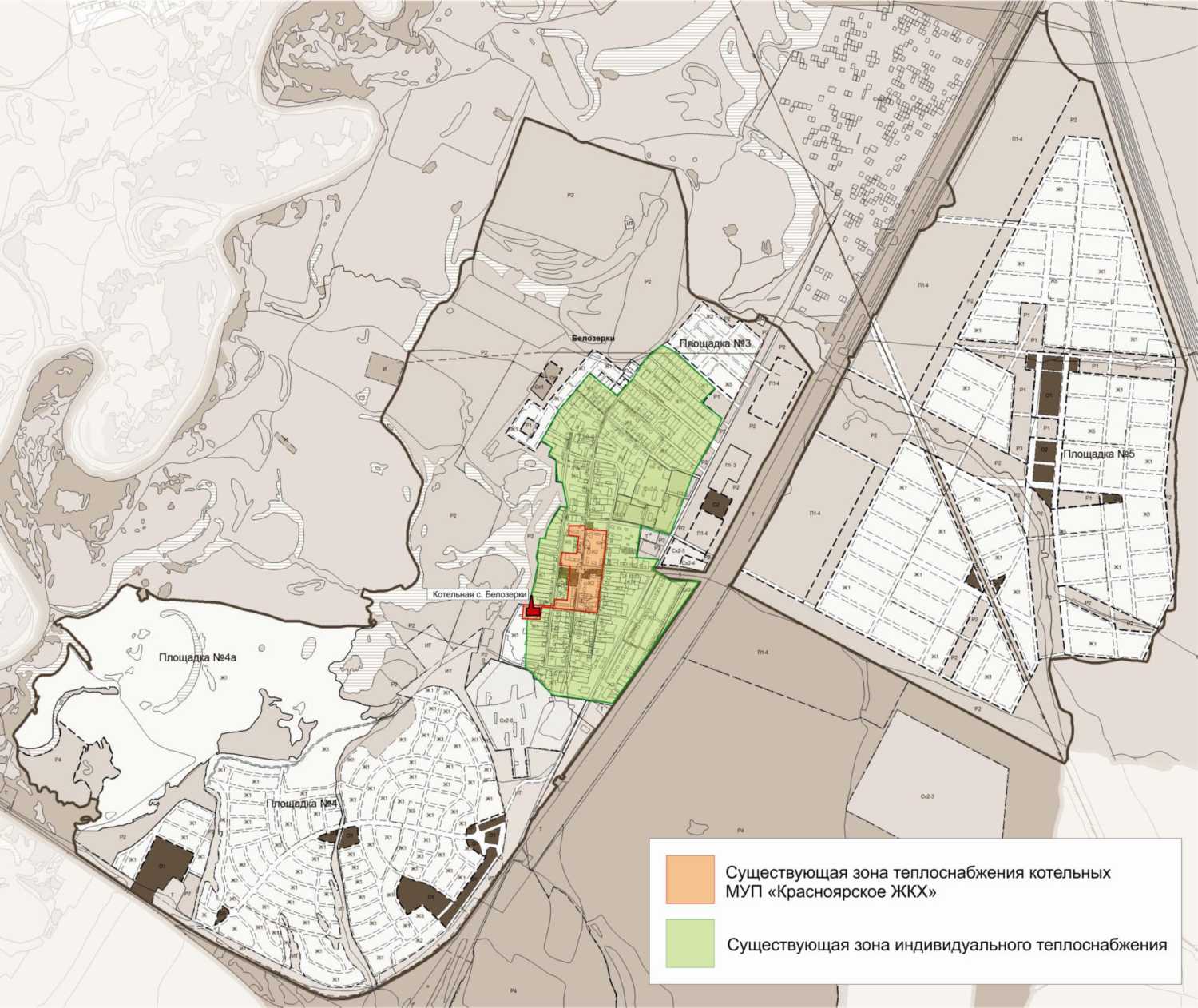 109Рисунок 33 - Существующая зона действия индивидуальных источниковтепловой энергии п. Угловой110Рисунок 34 - Существующая зона действия индивидуальных источниковтепловой энергии п. Водный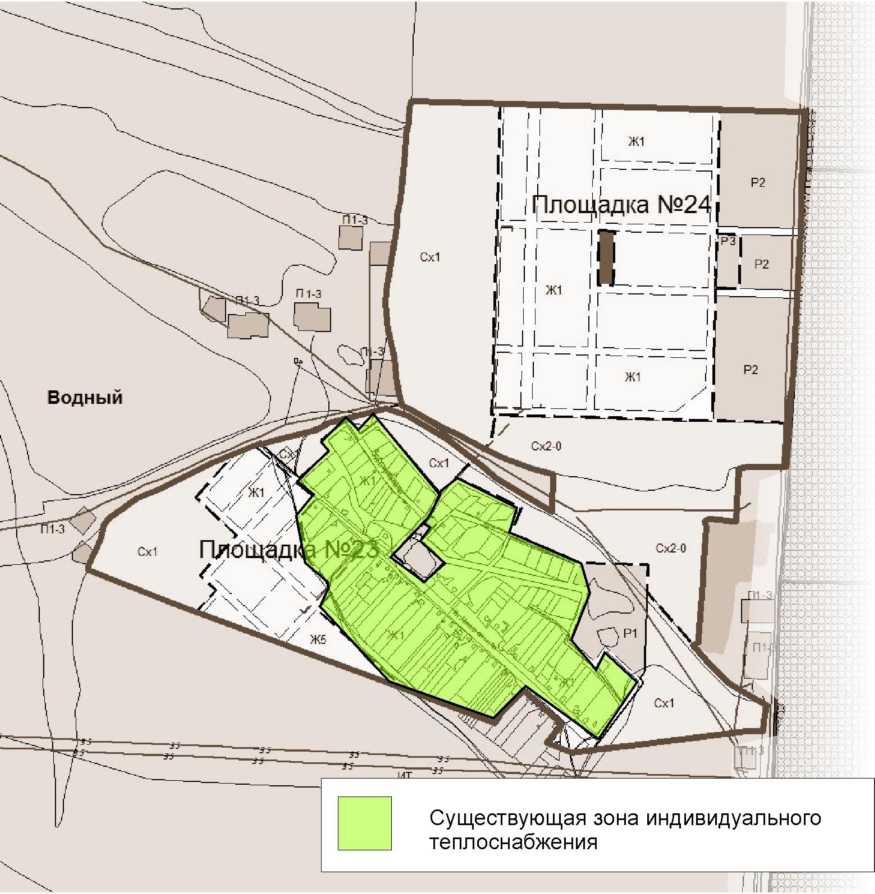 111Рисунок 35 - Существующая зона действия индивидуальных источниковтепловой энергии п. Кириллинский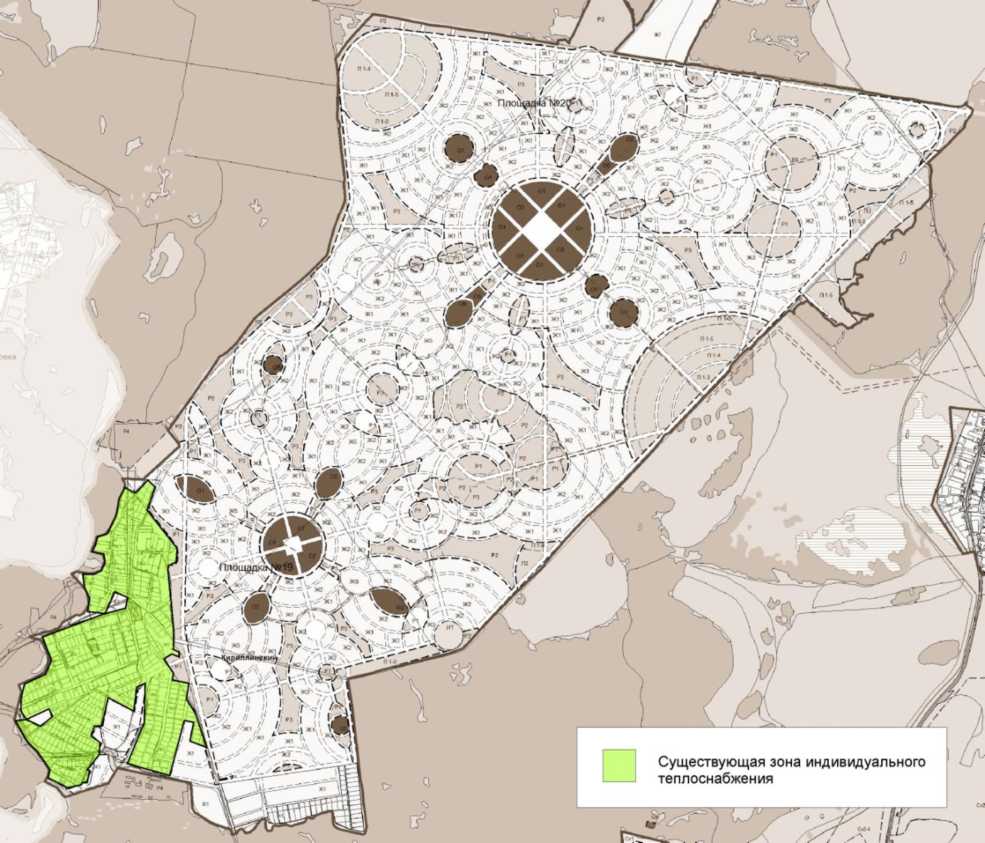 112Рисунок 36 - Существующая зона действия индивидуальных источниковтепловой энергии п. Кондурчинский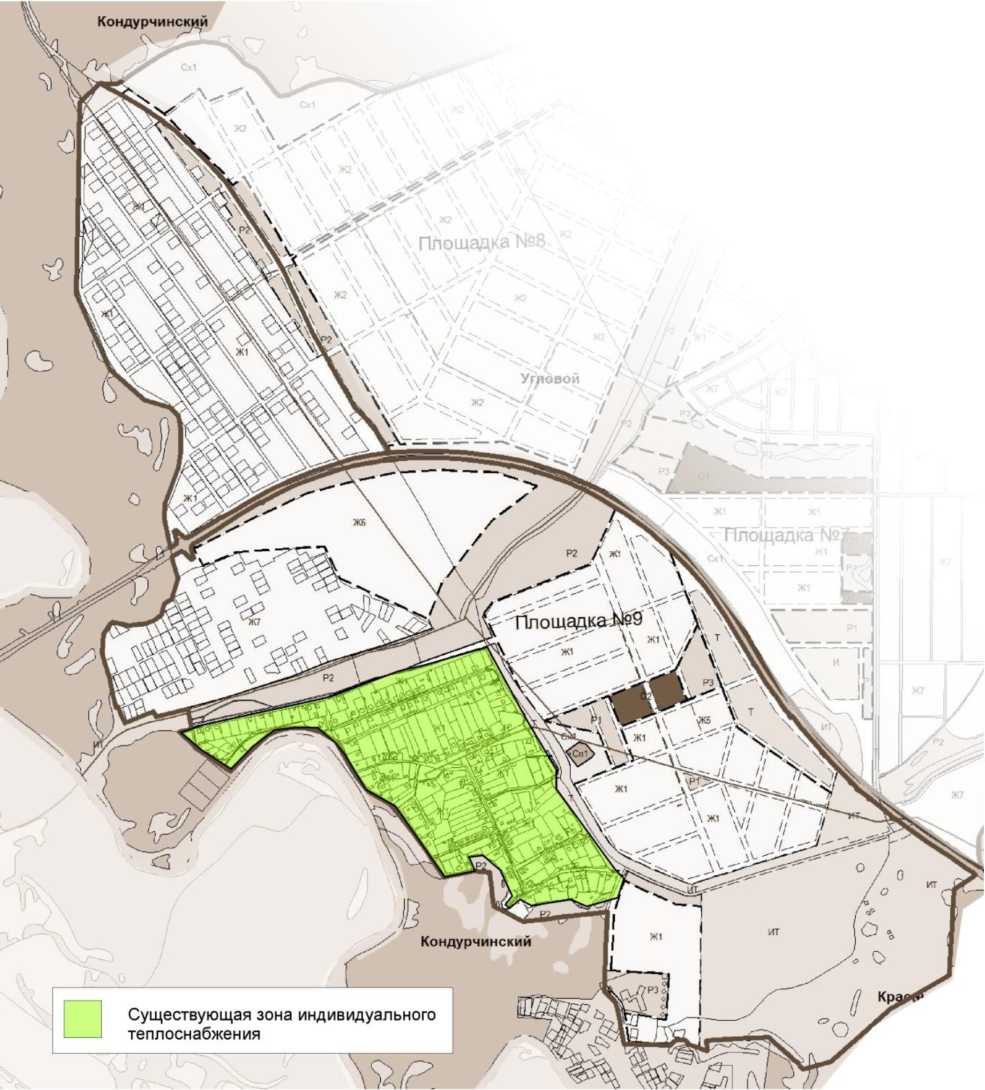 113Рисунок 37 - Существующие зоны действия индивидуальных источниковтепловой энергии п. Кочкари114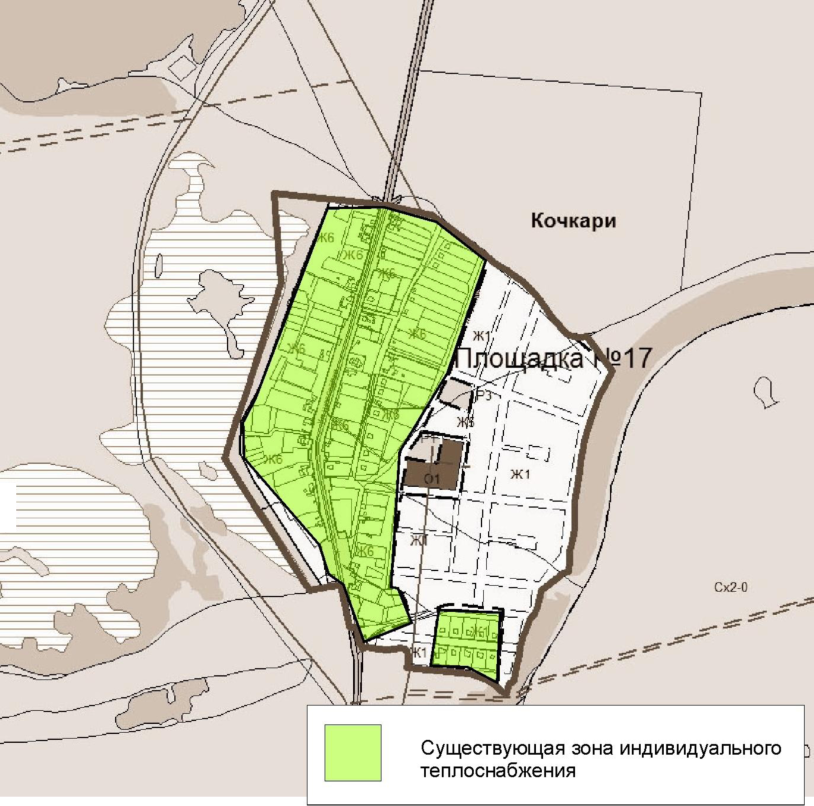 Рисунок 38 - Существующая зона действия индивидуальных источниковтепловой энергии п. Линевый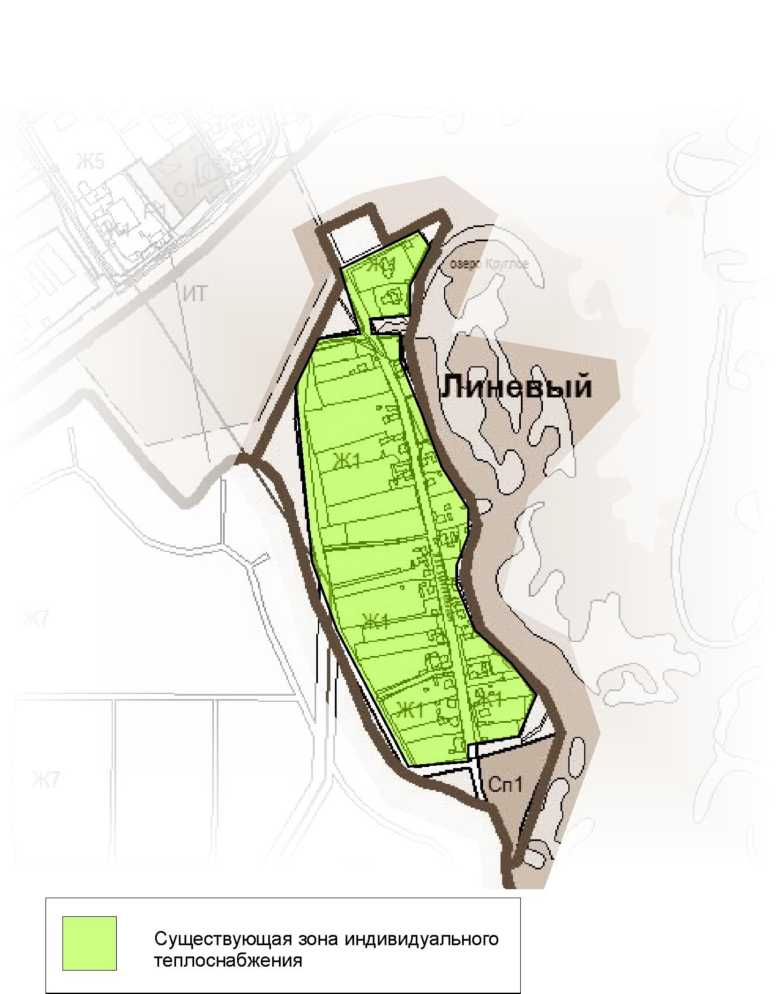 115Рисунок 39 - Существующая зона действия индивидуальных источниковтепловой энергии с. Малая Каменка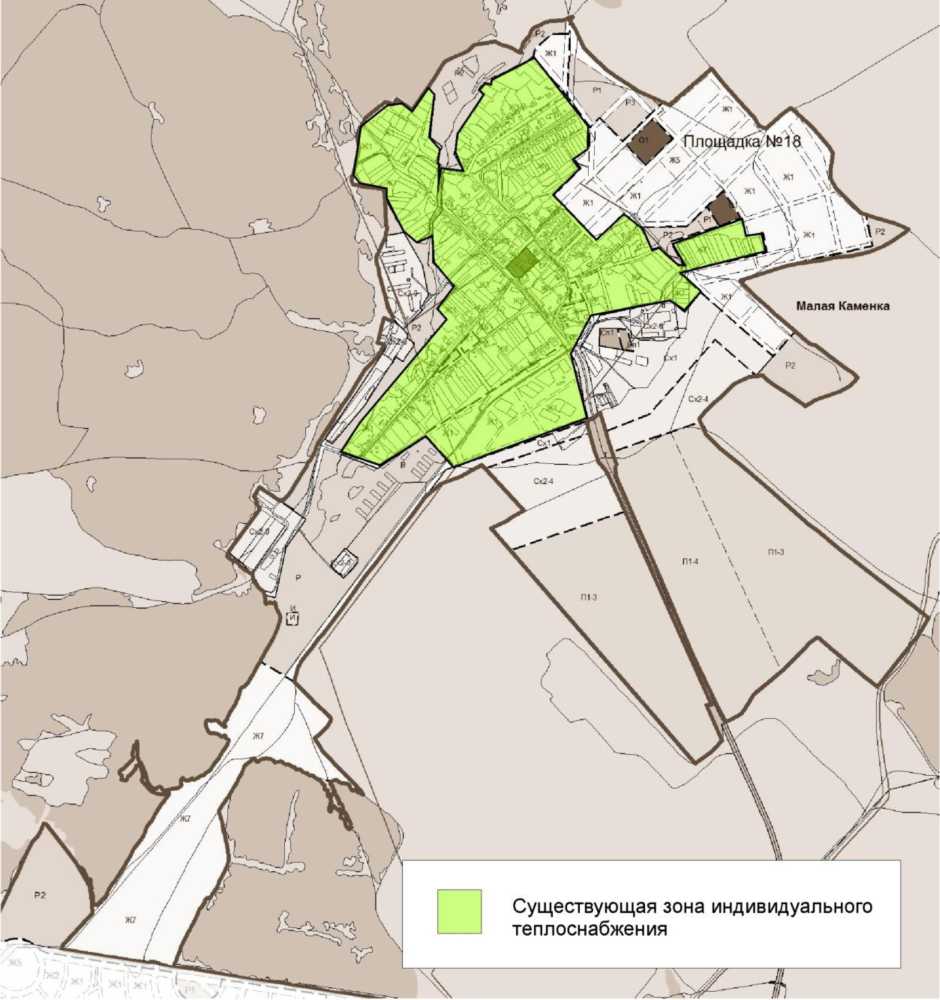 116Рисунок 40 - Существующие зоны действия индивидуальных источниковтепловой энергии с. Нижняя Солонцовка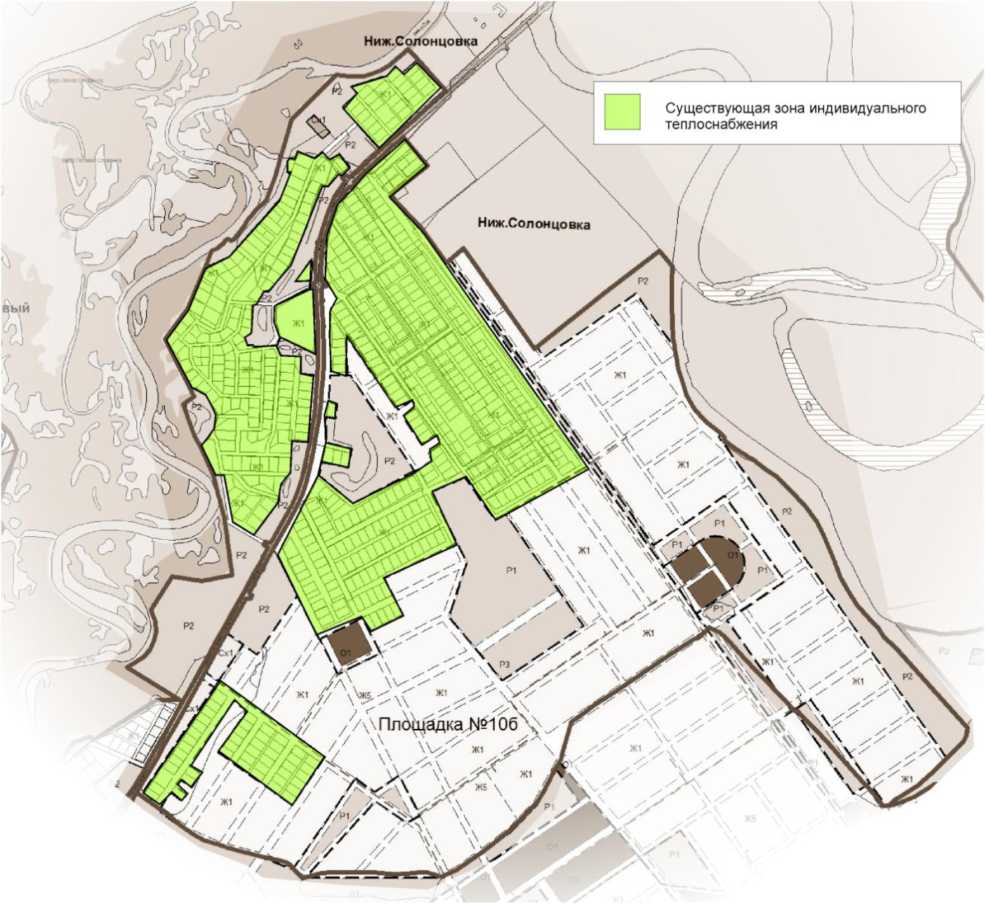 117Рисунок 41 - Существующая зона действия индивидуальных источниковтепловой энергии п. Подлесный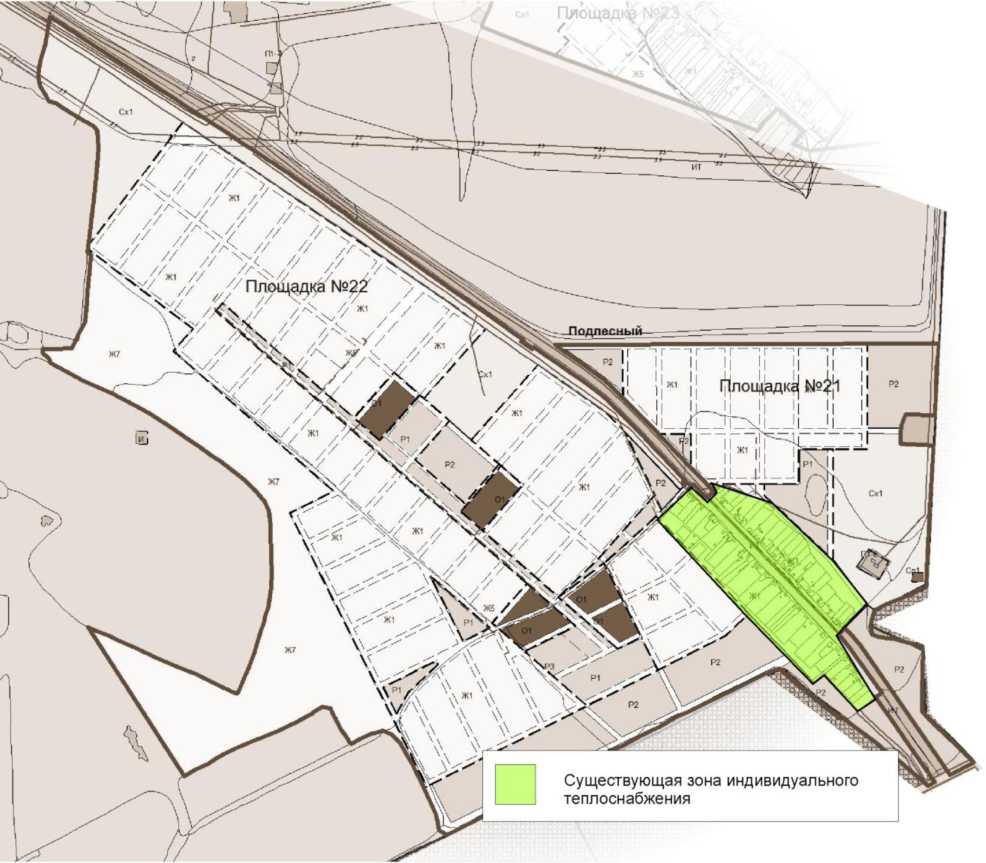 118Рисунок 42 - Существующая зона действия индивидуальных источниковтепловой энергии д. Средняя Солонцовка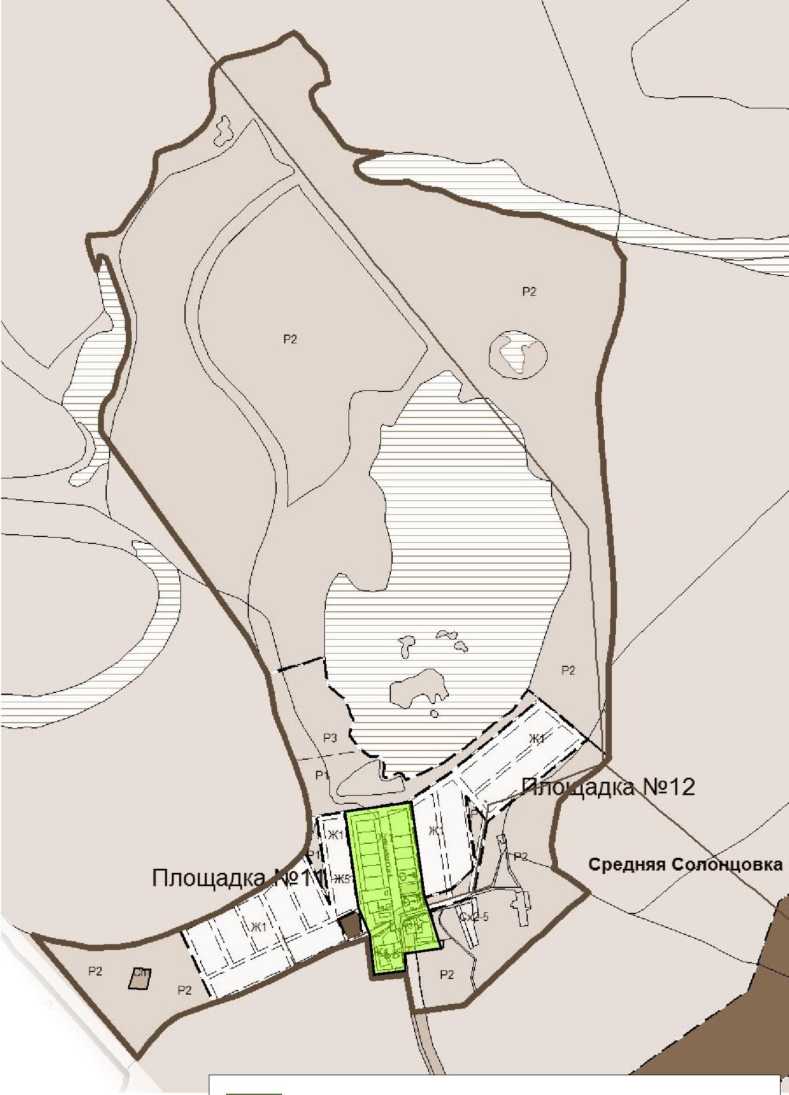 Существующая зона индивидуального теплоснабжения119Рисунок 43 - Существующая зона действия индивидуальных источниковтепловой энергии д. Трухмянка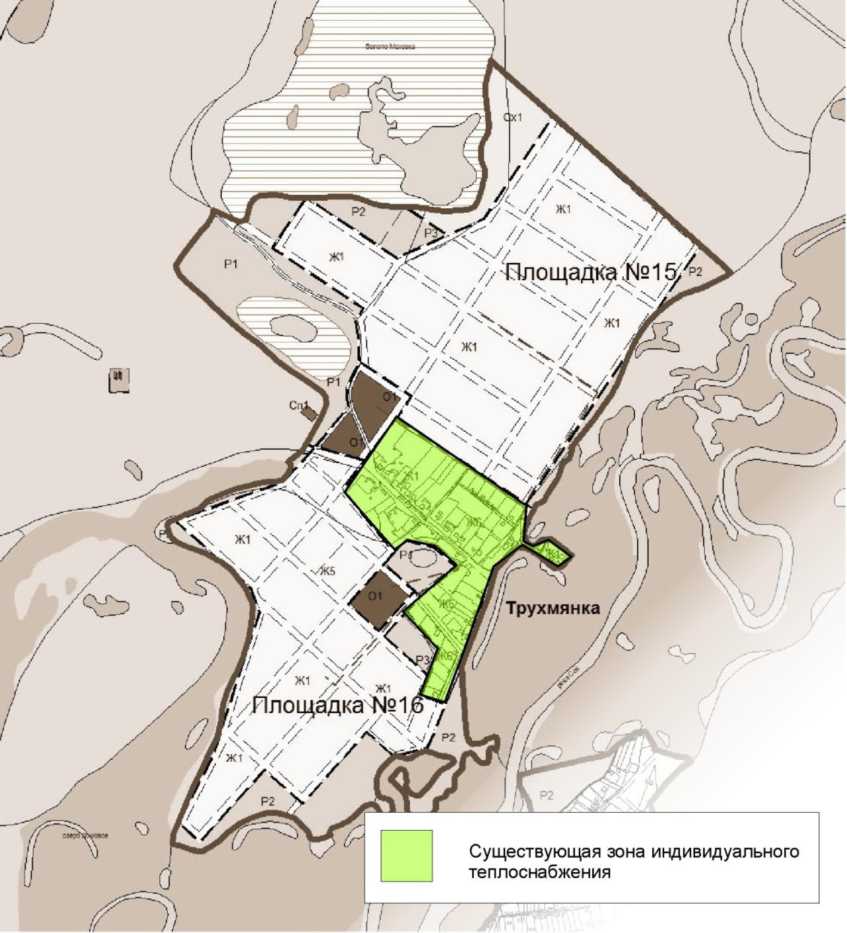 120Рисунок 44 - Существующие зоны действия индивидуальных источниковтепловой энергии д. Верхняя Солонцовка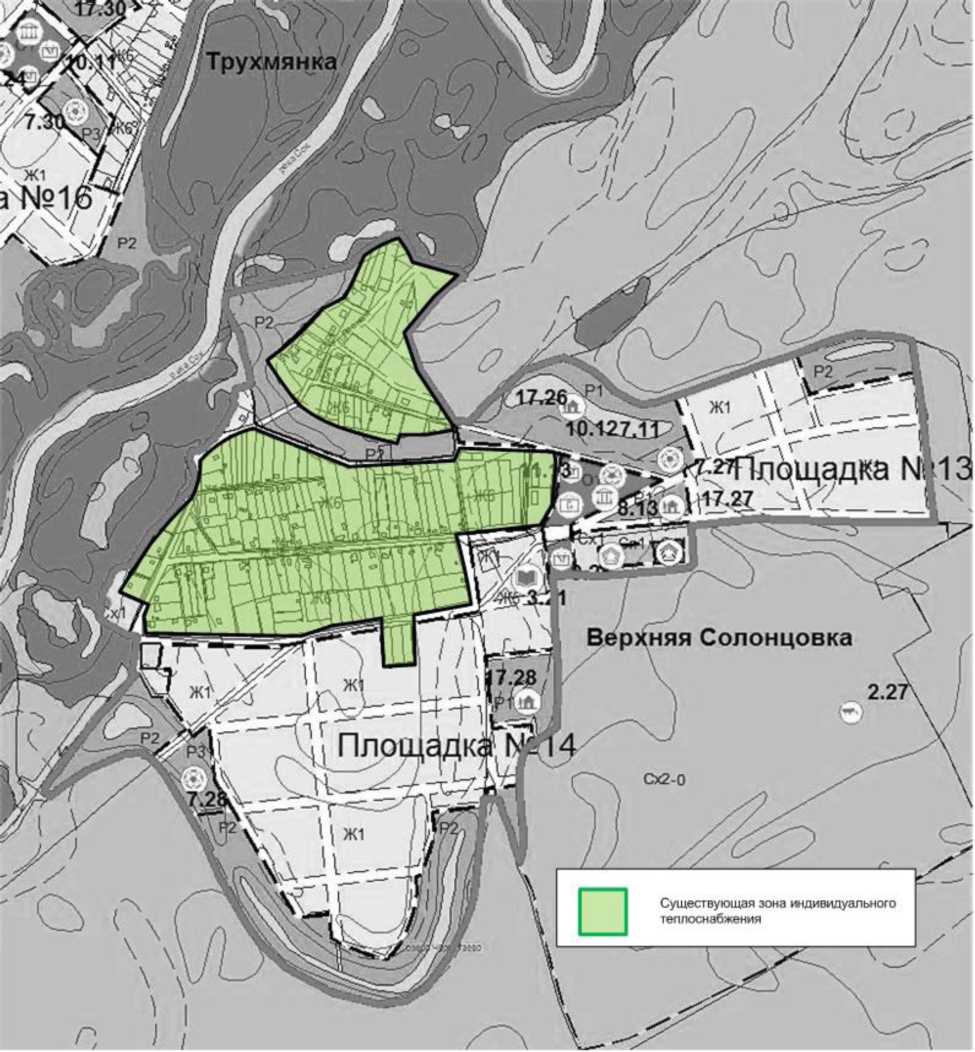 121Перспективные балансы тепловой мощности и тепловой нагрузки в перспективных зонах действия источников тепловой энергии.Показатели тепловой мощности и перспективной тепловой нагрузки существующих систем теплоснабжения сельского поселения Красный Яр представлены в таблице 13.Таблица 13 - Перспективные балансы тепловой мощности источников тепловой энергии и тепловой нагрузки существующих систем теплоснабжения сельского поселения Красный Яр.122Продолжение таблицы 13123Продолжение таблицы 13124Продолжение таблицы 13Значения перспективных балансов тепловой мощности источников тепловой энергии и тепловой нагрузки существующих систем теплоснабжения сельского поселения Красный Яр не изменятся, в связи с отсутствием подключения перспективных потребителей к данным системам теплоснабжения.125Теплоснабжение новых потребителей с.п. Красный Яр будет осуществляться от перспективных источников тепловой энергии - котельных блочно-модульного типа и от индивидуальных источников тепловой энергии. Балансы тепловой мощности и перспективной тепловой нагрузки планируемых блочно-модульных котельных сельского поселения Красный Яр представлены в таблице 14.Таблица 14 - Перспективные балансы тепловой мощности источников тепловой энергии и тепловой нагрузки планируемых источников теплоснабжениясельского поселения Красный Яр.126Продолжение таблицы 14В котельных с.п. Красный Яр имеются резервы тепловой мощности источников тепловой энергии, которые достаточны для поддержания котельных в работоспособном состоянии. Договора на поддержание резервной тепловой мощности с потребителями с.п. Красный Яр не заключались. Долгосрочные договора теплоснабжения, в соответствии с которыми цена определяется по соглашению сторон и в отношении которых установлен долгосрочный тариф отсутствуют.Технические ограничения на использование установленной тепловой мощности в с.п. Красный Яр отсутствуют.127Раздел 3. Перспективные балансы теплоносителя.Перспективные показатели балансов теплоносителя систем теплоснабжения в сельском поселении Красный Яр, включающие расходы сетевой воды, объем трубопроводов и потери в сетях, представлены в таблице 15. Величина подпитки определена в соответствии со СНиП 41-02-2003 «Тепловые сети».Таблица 15 - Перспективные балансы теплоносителя котельных с.п. Красный Яр.128Продолжение таблицы 15129Продолжение таблицы 15130Котельная МК, котельная «Центральная», котельная СХХ, котельная ЦРБ и котельная с. Белозерки	имеют системы химводоподготовки сопроизводительностью ВПУ равной 12 м3/ч. На каждой котельной имеются резервы производительности ВПУ.Значения перспективных балансов теплоносителя котельных с.п. Красный Яр не изменятся, в связи с отсутствием подключения перспективных потребителей к данным системам теплоснабжения и изменения объемов теплоносителя в тепловых сетях.131Раздел 4. Предложения по новому строительству, реконструкции и техническому перевооружению источников тепловой энергии.Предложения по строительству источников тепловой энергии, обеспечивающих перспективную тепловую нагрузку на осваиваемых территориях поселения, для которых отсутствует возможность или целесообразность передачи тепловой энергии от существующих или реконструируемых источников тепловой энергии.Согласно ГП с.п. Красный Яр теплоснабжение перспективных объектов строительства предлагается осуществить от новых источников тепловой энергиикотельных блочно-модульного типа и от индивидуальных источников - автономных котлов различной модификации.Описание перспективных источников тепловой энергии в с.п. Красный Яр представлено в таблице 16.Таблица 16 - Перспективные источники теплоснабжения с.п. Красный Яр.132Продолжение таблицы 16133Продолжение таблицы 16134Продолжение таблицы 16135Продолжение таблицы 16136Продолжение таблицы 16В связи с отсутствием (на момент актуализации схемы теплоснабжения с.п. Красный Яр) проекта планировки территории, не представляется возможным представить предложения по величине необходимых инвестиций в перспективное строительство, реконструкцию и техническое перевооружение источников тепловой энергии.Балансы тепловой мощности и перспективной тепловой нагрузки планируемых блочно-модульных котельных сельского поселения Красный Яр представлены в таблице 17.Таблица 17 - Перспективные балансы тепловой мощности источников тепловой энергии и тепловой нагрузки планируемых источников теплоснабжениясельского поселения Красный Яр.137Продолжение таблицы 17Предложения по реконструкции источников тепловой энергии, обеспечивающих перспективную тепловую нагрузку в существующих и расширяемых зонах действия источников тепловой энергииТеплоснабжение новых потребителей с.п. Красный Яр будет осуществляться от новых источников тепловой энергии - котельных блочномодульного типа и от индивидуальных источников тепловой энергии - автономных котлов различной модификации.Подключение перспективных потребителей тепловой энергии к существующим системам теплоснабжения осуществляться не будет, поэтому138необходимость в реконструкции источников тепловой энергии в целях обеспечения перспективной тепловой нагрузки отсутствует.Предложения по техническому перевооружению источников тепловой энергии с целью повышения эффективности работы систем теплоснабжения в с.п. Красный ЯрНа территории с.п. Красный Яр планируется техническое перевооружение существующих источников тепловой энергии с целью повышения эффективности работы систем теплоснабжения с.п. Красный Яр.На котельной МК, котельной «Центральная», котельной ЦРБ и котельной с. Белозерки планируется реконструкция, включающая в себя замену основного котельного оборудования выработавшего нормативный срок службы.Графики совместной работы источников тепловой энергии, функционирующих в режиме комбинированной выработки электрической и тепловой энергии и котельных, меры по выводу из эксплуатации, консервации и демонтажу избыточных источников тепловой энергии, а также источников тепловой энергии, выработавших нормативный срок службы, в случае, если продление срока службы технически невозможно или экономически нецелесообразно.Источники тепловой энергии, функционирующих в режиме комбинированной выработки электрической и тепловой энергии на территории с.п. Красный Яр отсутствуют.Вывод из эксплуатации, консервация и демонтаж избыточных источников тепловой энергии не планируется, в связи с отсутствием таких объектов в с.п. Красный Яр.Согласно ГОСТ 20548-87 «Котлы отопительные водогрейные теплопроизводительностью до 100 кВт» п. 2.12 «Технические требования» средний срок службы стальных котлов - 15 лет.Критерием отказа служит нарушение прочности и герметичности котла, не являющиеся результатом прогара поверхности нагрева. Критерий предельного состояния - прогар поверхности нагрева.На территории с.п. Красный Яр имеются источники тепловой энергии, выработавшие нормативный срок службы.139В котельной МК с. Красный Яр находятся 6 котлоагрегатов НР-18, которые были введены в эксплуатацию в 1971 г. Капитальный ремонт с момента ввода котлоагрегатов в эксплуатацию не проводился.В котельной «Центральная» с. Красный Яр находятся 7 котлоагрегатов НР-18, которые были введены в эксплуатацию в 1973 г. Капитальный ремонт с момента ввода котлоагрегатов в эксплуатацию не проводился.В котельной ЦРБ с. Красный Яр находятся 4 котлоагрегата НР-18, которые были введены в эксплуатацию в 1987 г. Капитальный ремонт с момента ввода котлоагрегатов в эксплуатацию не проводился.В котельной с. Белозерки находятся 6 котлоагрегатов НР-18, которые были введены в эксплуатацию в 1981 г. Капитальный ремонт с момента ввода котлоагрегатов в эксплуатацию не проводился.На расчетный срок до 2033 г. на данных источниках тепловой энергии планируется реконструкция, включающая в себя вывод из эксплуатации, демонтаж и консервацию котлоагрегатов выработавших нормативный срок службы.Меры по переоборудованию котельных в источники комбинированной выработки электрической и тепловой энергии.Переоборудование существующих котельных в с.п. Красный Яр в источники комбинированной выработки электрической и тепловой энергии нецелесообразно, в связи с достаточной обеспеченностью электроэнергией в с.п. Красный Яр.4.6. Меры по переводу котельных, размещенных в существующих и расширяемых зонах действия источников комбинированной выработки тепловой и электрической энергии, в пиковый режим работы для каждого этапа, в том числе график перевода.Источники комбинированной выработки тепловой и электрической энергии в с.п. Красный Яр отсутствуют.140Решения о загрузке источников тепловой энергии, распределении (перераспределении) тепловой нагрузки потребителей тепловой энергии в каждой зоне действия системы теплоснабжения между источниками тепловой энергии, поставляющими тепловую энергию в данной системе теплоснабжения.Источники тепловой энергии с.п. Красный Яр между собой технологически не связаны.Оптимальный температурный график отпуска тепловой энергии для каждого источника тепловой энергии или группы источников в системе теплоснабжения, работающей на общую тепловую сеть.Источники тепловой энергии с.п. Красный Яр между собой технологически не связаны.Предложения по перспективной установленной тепловой мощности каждого источника тепловой энергии с учетом аварийного и перспективного резерва тепловой мощности с предложениями по утверждению срока ввода в эксплуатацию новых мощностейПредложения по перспективной установленной тепловой мощности каждого источника тепловой энергии представлены в п. 2.4.141Раздел 5. Предложения по новому строительству и реконструкции тепловых сетей.Предложения по новому строительству и реконструкции тепловых сетей, обеспечивающих перераспределение тепловой нагрузки из зон с дефицитом располагаемой тепловой мощности источников тепловой энергии в зоны с резервом располагаемой тепловой мощности источников тепловой энергии (использование существующих резервов).Реконструкция и строительство тепловых сетей, обеспечивающих перераспределение тепловой нагрузки из зон с дефицитом располагаемой тепловой мощности источников тепловой энергии в зоны с резервом располагаемой тепловой мощности источников тепловой энергии (использование существующих резервов) не требуется. Зоны с дефицитом располагаемой тепловой мощности источников тепловой энергии на территории с.п. Красный Яр отсутствуют.Предложения по новому строительству тепловых сетей для обеспечения перспективных приростов тепловой нагрузки во вновь осваиваемых районах поселения под жилищную, комплексную или производственную застройку.Обеспечить тепловой энергией новых потребителей предлагается от индивидуальных источников энергии и за счет строительства и установки новых источников тепловой энергии - котельных блочно-модульного типа, следовательно будет осуществляться строительство новых тепловых сетей в с.п. Красный Яр.Для теплоснабжения ряда перспективных объектов социального и культурно-бытового назначения предлагается строительство распределительных тепловых сетей от блочно-модульных котельных.Протяженность участков, диаметр трубопровода, способ прокладки и тип изоляции планируемых тепловых сетей разрабатывается заказчиком на стадии проектирования.В связи с отсутствием (на момент актуализации схемы теплоснабжения с.п. Красный Яр) проекта планировки территории, не представляется возможным представить точные предложения по величине необходимых инвестиций в перспективное строительство тепловых сетей от источников тепловой энергии.142Предложения по новому строительству и реконструкции тепловых сетей, обеспечивающие условия, при наличии которых существует возможность поставок тепловой энергии потребителям от различных источников тепловой энергии при сохранении надежности теплоснабжения.Строительства тепловых сетей, обеспечивающих условия, при наличии которых существует возможность поставок тепловой энергии потребителям от различных источников тепловой энергии при сохранении надежности теплоснабжения в с.п. Красный Яр не требуется.Предложения по строительству и реконструкции тепловых сетей для повышения эффективности функционирования системы теплоснабжения, в том числе за счет перевода котельных в пиковый режим работы или ликвидации.Строительство или реконструкция тепловых сетей в с.п. Красный Яр для повышения эффективности функционирования системы теплоснабжения, за счет перевода котельных в пиковый режим работы или ликвидации котельных, не требуется.Предложения по строительству и реконструкции тепловых сетей для обеспечения нормативной надежности и безопасности теплоснабжения, определяемых в соответствии с методическими указаниями по расчету уровня надежности и качества поставляемых товаров, оказываемых услуг для организаций, осуществляющих деятельность по производству и (или) передаче тепловой энергии, утверждаемыми уполномоченным Правительством Российской Федерации федеральным органом исполнительной власти.Строительство и реконструкция тепловых сетей для обеспечения нормативной надежности и безопасности теплоснабжения не требуется.143Раздел 6. Перспективные топливные балансы.Перспективные топливные балансы для каждого источника тепловой энергии, расположенного в границах поселения по видам основного, резервного и аварийного топлива.Основным видом топлива в котельных с.п. Красный Яр является природный газ. Резервное топливо не предусмотрено проектом Перспективные топливные балансы для каждого источника тепловой энергии, расположенного в границах поселения, представлены в таблице 18.Таблица 18 - Перспективные топливные балансы источников тепловой энергии, расположенных в границах с.п. КрасныйЯр144Продолжение таблицы 18145Продолжение таблицы 18146Продолжение таблицы 18Изменение показателей в перспективе котельных МК, «Центральная», ЦРБ и котельной с. Белозерки обусловлены техническим перевооружением данных источников тепловой энергии ООО «Красноярская ТЭК» в с.п. Красный Яр.147Раздел 7. Инвестиции в новое строительство, реконструкцию и техническое перевооружение.Предложения по величине необходимых инвестиций в новое строительство, реконструкцию и техническое перевооружение источников тепловой энергии.Финансовые затраты на строительство новых источников тепловой энергии представлены в таблице 19.Таблица 19 - Финансовые потребности на строительство новых котельныхв сельском поселение Красный Яр148Продолжение таблицы 19Для строительства новых источников теплоснабжения в сельском поселение Красный Яр необходимы капитальные вложения в размеремлн. руб.Финансовые затраты на реконструкцию существующих источников тепловой энергии представлены в таблице 20.Таблица 20 - Финансовые потребности на реконструкцию существующихкотельных в сельском поселение Красный Яр149Для реконструкции существующих источников теплоснабжения в сельском поселение Красный Яр необходимы капитальные вложения в размеремлн. руб.Предложения по величине необходимых инвестиций в строительство, реконструкцию и техническое перевооружение тепловых сетей, насосных станций и тепловых пунктов.Оценить финансовые затраты на строительство новых тепловых сетей не представляется возможным, так как протяженность участков, диаметр трубопровода, способ прокладки и тип изоляции планируемых тепловых сетей разрабатывается заказчиком на стадии проектирования. На территории с.п. Красный Яр имеются тепловые сети подлежащие реконструкции. Изношенные трубопроводы подлежат замене на новые трубопроводы с пенополиуретановой изоляцией. Финансовые затраты на реконструкцию существующих тепловых сетей представлены в таблице 21.Таблица 21 - Финансовые потребности на реконструкцию существующихтепловых сетей с.п. Красный Яр150Примечание: стоимость указана по среднерыночным ценам объектов аналогов. Конечная стоимость работ устанавливается после обследования теплофикационного оборудования, и составления проектно-сметной документации.Для замены тепловых сетей, находящихся в ведении ООО «Красноярская ТЭК» и подлежащих реконструкции, общей протяженностью 12 800 м. (в однотрубном исчислении) необходимы капитальные вложения в размере 50,854 млн. руб.Для замены тепловых сетей, находящихся в ведении ОАО «Ростелеком» и подлежащих реконструкции, общей протяженностью 1 440 м. (в однотрубном исчислении) необходимы капитальные вложения в размере 3,672 млн. руб.Замена тепловых сетей, находящихся в ведении ООО "Красноярское ЖКХ", в течении ближайших 5 лет не требуется.Решения по величине инвестиций в строительство, реконструкцию и техническое перевооружение в связи с изменениями температурного графика и гидравлического режима работы системы теплоснабжения.Инвестиций в строительство, реконструкцию и техническое перевооружение в связи с изменениями температурного графика и гидравлического режима работы системы теплоснабжения не требуются.151Раздел 8. Решение об определении единой теплоснабжающей организации.В соответствии со статьей 4 (пункт 2) Федерального закона от 27 июля 2010 г. № 190-ФЗ "О теплоснабжении" Правительство Российской Федерации сформировало Правила организации теплоснабжения, утвержденные Постановлением от 8 августа 2012 г. № 808, предписывающие выбор единых теплоснабжающих организаций.Статус единой теплоснабжающей организации присваивается теплоснабжающей и (или) теплосетевой организации решением органа местного самоуправления при утверждении или актуализации схемы теплоснабжения поселения.В проекте схемы теплоснабжения были представлены показатели, характеризующие существующую систему теплоснабжения на территории сельского поселения Красный Яр.Статья 2 пункт 7 Правил организации теплоснабжения устанавливает критерии определения единой теплоснабжающей организации:владение на праве собственности или ином законном основании источниками тепловой энергии с наибольшей совокупной установленной тепловой мощностью в границах зоны деятельности единой теплоснабжающей организации или тепловыми сетями, к которым непосредственно подключены источники тепловой энергии с наибольшей совокупной установленной тепловой мощностью в границах зоны деятельности единой теплоснабжающей организации;размер уставного (складочного) капитала хозяйственного товарищества или общества, уставного фонда унитарного предприятия должен быть не менее остаточной балансовой стоимости источников тепла и тепловых сетей, которыми указанная организация владеет на праве собственности или ином законом основании в границах зоны деятельности единой теплоснабжающей организации. Размер уставного капитала и остаточная балансовая стоимость имущества определяются по данным бухгалтерской отчетности на последнюю отчетную дату перед подачей заявки на присвоение статуса единой теплоснабжающей организации;способность в лучшей мере обеспечить надежность теплоснабжения в соответствующей системе теплоснабжения.152На территории сельского поселения Красный Яр действуют три теплоснабжающие организации - МУП «Красноярское ЖКХ», ОАО «Ростелеком» и ООО "Красноярская ТЭК", МУП «Красноярское ЖКХ» и ОАО «Ростелеком» осуществляют деятельность по производству и передаче тепловой энергии в с.п. Красный Яр.В хозяйственном ведении организации МУП «Красноярское ЖКХ» находятся две индивидуальные котельные (одна в с.п. Красный Яр, другая вс. Белозерки), в хозяйственном ведении ООО "Красноярская ТЭК" находятсятепловые сети и 26 централизованных и индивидуальных отопительныхкотельных, находящихся в с. Красный Яр, с. Белозерки, п. Угловой.В хозяйственном ведении организации ОАО «Ростелеком» находятся тепловые сети и 1 централизованная отопительная котельная, находящаяся в с. Красный Яр.Процентное соотношение годовой выработки теплоты котельных ООО МУП «Красноярское ЖКХ», ООО "Красноярская ТЭК", и ОАО «Ростелеком» от общего числа произведенной тепловой энергии централизованными системами тепло снабжения представлено в диаграмме 1.Диаграмма 1 - Значения годовой выработки от источников тепловой энергии МУП «Красноярское ЖКХ», ООО "Красноярская ТЭК" и ОАО «Ростелеком»ООО "Красноярская ТЭК"ОАО "Ростелеком"МУП "Красноярское ЖКХ"Фвыр=33,867 тыс.
Гкал;86%Организации имеют необходимый персонал и техническое оснащение для осуществления эксплуатации и проведения ремонтных работ объектов производства и передачи тепловой энергии.153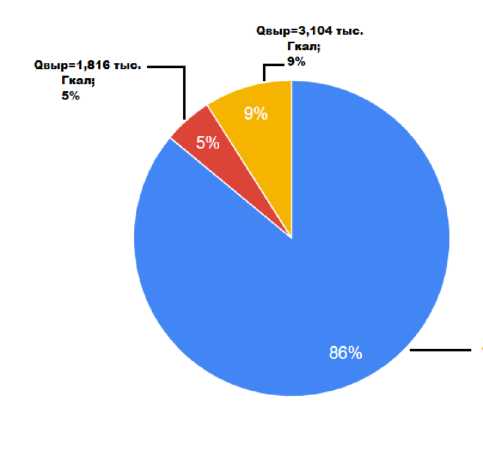 На основании критериев определения единой теплоснабжающей организации, установленных в правилах организации теплоснабжения, утвержденных Правительством Российской Федерации и данных по годовой выработки тепловой энергии от источников теплоснабжения каждой из организаций, предлагается определить единой теплоснабжающей организацией сельского поселения Красный Яр ООО "Красноярскую ТЭК".154Раздел 9. Решения о распределении тепловой нагрузки между источниками тепловой энергии.В с.п. Красный Яр распределение тепловой нагрузки между источниками не планируется. Источники тепловой энергии между собой технологически не связаны.Распределение тепловой нагрузки между источниками тепловой энергии определяется в соответствии со статьей. 18. федерального закона от 27.07.2010 № 190-ФЗ «О теплоснабжении».Статья 18 Федерального закона от 27 июля 2010 года № 190-ФЗ: «Для распределения тепловой нагрузки потребителей тепловой энергии все теплоснабжающие организации, владеющие источниками тепловой энергии в данной системе теплоснабжения, обязаны представить в уполномоченный орган заявку, содержащую сведения:о количестве тепловой энергии, которую теплоснабжающая организация обязуется поставлять потребителям и теплоснабжающим организациям в данной системе теплоснабжения;об объеме мощности источников тепловой энергии, которую теплоснабжающая организация обязуется поддерживать;о действующих тарифах в сфере теплоснабжения и прогнозных удельных переменных расходах на производство тепловой энергии, теплоносителя и поддержание мощности».155Раздел 10. Решение по бесхозяйным тепловым сетям.На момент разработки настоящей схемы теплоснабжения в границах сельского поселения Красный Яр Самарской области не выявлено участков бесхозяйных тепловых сетей.В случае обнаружения таковых в последующем, необходимо руководствоваться Статья 15, пункт 6. Федерального закона от 27 июля 2010 года № 190-ФЗ.Статья 15, пункт 6. Федерального закона от 27 июля 2010 года № 190-ФЗ: «В случае выявления бесхозяйных тепловых сетей (тепловых сетей, не имеющих эксплуатирующей организации) орган местного самоуправления поселения до признания права собственности на указанные бесхозяйные тепловые сети в течении тридцати дней с даты их выявления обязан определить теплосетевую организацию, тепловые сети которой непосредственно соединены с указанными бесхозяйными тепловыми сетями, или единую теплоснабжающую организацию в системе теплоснабжения, в которую входят указанные бесхозяйные тепловые сети и, которая осуществляет содержание и обслуживание указанных бесхозяйных тепловых сетей. Орган регулирования обязан включить затраты на содержание и обслуживание бесхозяйных тепловых сетей в тарифы соответствующей организации на следующий период регулирования».156№ №п/пКатегории земельПлощадь, в гаЗемли населенных пунктов, в том числе12751в собств. граждан3881в государственной и муниципальной845в собственности юридических лиц422Земли сельскохозяйственного назначения229743Земли лесного фонда75214Земли водного фонда-5Земли промышленности, энергетики транспорта, специального назначения и т.д., в том числе:5805Земли промышленности Земли транспорта:223автомобильного3526Земли обороны и безопасности5Земли особо охраняемых территорий и объектов,1007в том числе:Земли лечебно-оздоровительных местностей и курортов100Итого:32450№№п/лНаименованиеНа 01.01. 2011 г.%от общей площади1Средний размер семьи, чел.42Общий жилой фонд, тыс. м2 общ. площади, в т.ч.230,074100государственный0,6810,3муниципальный22,009,4частный208,05990,33Общий жилой фонд на 1 жителя, м2 общ. площади21,4№№п/пНаименованиеКол-во домов, шт.Общая площадь,2тыс.м%от общей площади1Усадебная застройка1934130,0556,52Блокированная застройка--3Секционная застройка:42100,02443,53.12-х этажная3380,003.23-х этажная712,003.34-х этажная28,0243.45-ти этажная--4Всего:1976230,074100№ппНаименованиеАдрес, улица№ домаЭтажностьМощностьСостояние1234567Учреждения народного образования Детские дошкольные учрежденияУчреждения народного образования Детские дошкольные учрежденияУчреждения народного образования Детские дошкольные учрежденияУчреждения народного образования Детские дошкольные учрежденияУчреждения народного образования Детские дошкольные учрежденияУчреждения народного образования Детские дошкольные учреждения3.1Муниципальное дошкольное образовательное учреждение детский сад №1 «Ромашка» комбинированного вида II категории Красноярского района Самарской области446370, Самарская область, Красноярский район, с. Красный Яр, ул. Промысловая502100 местудовлетв.3.2Филиал муниципального дошкольного образовательного учреждения детского сада №1 в п. Угловой446384, Самарская область, Красноярский район, п. Угловой, ул. Молодежная3140 местудовлетв.3.3Муниципальное дошкольное образовательное учреждение детский сад комбинированного вида II категории № 3 с. Красный Яр Красноярского района Самарской области446370, Самарская область, Красноярский район, с. Красный Яр, ул. Сельхозтехника182100 местудовлетв.3.4Филиал муниципального дошкольного образовательного учреждения детского сад №3 в с. Малая КаменкаСамарская область, Красноярский район, с. М.Каменка, ул. Центральная10120 местудовлетв.3.5Муниципальное дошкольное образовательное учреждение детский сад №15 с. Белозерки446373, Самарская область, Красноярский район, с. Белозерки, ул. Никонова11280 местудовлетв.Учебные заведенияУчебные заведенияУчебные заведенияУчебные заведенияУчебные заведенияУчебные заведения4.1Муниципальное общеобразовательное учреждение Красноярская средняя общеобразовательная школа446370, Самарская область, Красноярский район, с. Красный Яр, ул. Полевая531200 учащихсяудовлетв.4.2Муниципальное общеобразовательное учреждение Белозерская средняя общеобразовательная школа446373, Самарская область, Красноярский район, с. Белозерки, ул. Дзержинского272320 учащихсяудовлетв.4.3Муниципальное общеобразовательное учреждение дополнительного образования детей «Детский оздоровительнообразовательный центр СОК»446370, Самарская область, Красноярский район, с. Красный Яр, ул. Полевая5а11425 учащихсяудовлетв.Красноярского района Самарской области4.4Муниципальное общеобразовательное учреждение дополнительного образования детей Красноярская музыкальная школа446370, Самарская область, Красноярский район, с.Красный Яр, ул.Кооперативная101а22300 учащихсяудовлетв.4.5Муниципальное общеобразовательное учреждение дополнительного образования детей детско-юношеский Центр Красноярского района446370, Самарская область, Красноярский район, с. Красный Яр, ул. Полевая511138 учащихсяудовлетв.4.6Профессиональное училище ПУ-67446370, Самарская область, Красноярский район, с. Красный Яр, ул. Пионерская6322120 учащихсяудовлетв.Учреждения здравоохранения, социального обеспечения, спортивные и физкультурно - оздоровительные сооруженияУчреждения здравоохраненияУчреждения здравоохранения, социального обеспечения, спортивные и физкультурно - оздоровительные сооруженияУчреждения здравоохраненияУчреждения здравоохранения, социального обеспечения, спортивные и физкультурно - оздоровительные сооруженияУчреждения здравоохраненияУчреждения здравоохранения, социального обеспечения, спортивные и физкультурно - оздоровительные сооруженияУчреждения здравоохраненияУчреждения здравоохранения, социального обеспечения, спортивные и физкультурно - оздоровительные сооруженияУчреждения здравоохраненияУчреждения здравоохранения, социального обеспечения, спортивные и физкультурно - оздоровительные сооруженияУчреждения здравоохраненияУчреждения здравоохранения, социального обеспечения, спортивные и физкультурно - оздоровительные сооруженияУчреждения здравоохранения5.1МУ Красноярская центральная районная больница (ЦРБ)446370, Самарская область, Красноярский район, с. Красный Яр, ул. Больничная4444272 койкиудовлетв.5.2Поликлиника446370, Самарская область, Красноярский район, с. Красный Яр, ул. Больничная44441010 посещ. в сменуудовлетв.5.3Аптека «Наша аптека»с.Красный Яр, ул.Кооперативная97-3--1 объектудовлетв.5.4Аптека «Наша аптека»с.Красный Яр, ул.Комсомольская88--1 объектудовлетв.5.5Аптека ООО «Алия»с.Красный Яр, ул.Кооперативная97-1--1 объектудовлетв.5.6Аптека «Флора»с.Красный Яр, ул.Комсомольская82--1 объектудовлетв.5.7Аптека «Имплозия»с. Красный Яр, территория ЦРБ--1 объектудовлетв.5.8Ветеринарная аптекас. Красный Яр, территория вещевого рынка--1 объектудовлетв.Учреждения социального обеспеченияУчреждения социального обеспеченияУчреждения социального обеспеченияУчреждения социального обеспеченияУчреждения социального обеспеченияУчреждения социального обеспеченияУчреждения социального обеспечения6.1ГУСО ЦСО граждан пожилого возраста и инвалидов м.р. Красноярский446370, Самарская область, Красноярский район, с. Красный Яр, ул. Комсомольская90902удовлетв.,арендапомещений6.2ЦСОНс. Красный Яр, ул. Тополиная552удовлетв.6.3ЦДПН (Центр дневного пребывания и реабилитационный центр)с. Красный Яр, ул. Тополиная331удовлетв.Спортивные и физкультурно-оздоровительные сооруженияСпортивные и физкультурно-оздоровительные сооруженияСпортивные и физкультурно-оздоровительные сооруженияСпортивные и физкультурно-оздоровительные сооруженияСпортивные и физкультурно-оздоровительные сооруженияСпортивные и физкультурно-оздоровительные сооруженияСпортивные и физкультурно-оздоровительные сооруженияСпортивные и физкультурно-оздоровительные сооружения7.1МОУ ДОД ДООЦ «Сок»446370, Самарская область,4747---Красноярский район, с. Красный Яр, ул. Советская7.2Ангар-спортзал-«--«-135 чел.; 450 м2удовлет.7.3Открытые плоскостные спортивные сооружения:-Спортклуб-зал настольного тенниса-«--«-110 чел.; 165 м2удовлет.-Спортклуб - шахматы-«--«-216 чел.; 140 м2удовлет.-Спортклуб - бильярд-«--«-215 чел.; 100 м2удовлет.-Спортклуб - тренажер-«--«-110 чел.; 150 м2удовлет.-Хоккейный корт-«--«--25 чел.; 1300 м2удовлет.-Футбольное поле-«--«--25 чел.; 7000 м2удовлет.-Городошная площадка-«--«--5 чел.; 100 м2удовлет.-Поле для ручного мяча-«--«--20 чел.;1000 м2удовлет.-Открытая волейбол. площадка-«--«--15 чел.;180 м2удовлет.-Спортивное ядро-«--«--10 чел.;200 м2удовлет.7.4КСК «Серебряная подкова»446370, Самарская область, Красноярский район, с. Красный Яр, ул. Дорожная1-Манеж-«--«--1032 м2удовлет.-Конюшни-«--«-21393 м2.удовлет.-Новые конюшни-«--«--1306 м2хорошее7.5Красноярская ДЮСШ446370, Самарская область, Красноярский район, с. Красный Яр, ул. Комсомольская922306 учащихсяудовлетв.-Спортивный зал-«--«-125 чел.; 300 м2хорошее7.6Красноярская СОШ446370, Самарская область, Красноярский район, с. Красный Яр, ул. Полевая5-Спортивный зал-«--«-125 чел.;300 м2удовлет.-Спортивный зал-«--«-225 чел.;250 м2удовлет.-Открытая спортплощадка-«--«--35чел.;800 м2хорошее-Стрелковый тир-«--«--5 чел.; 175 м2удовлетв.7.7Спортивная площадка446370, Самарская область, Красноярский район, с. Красный Яр, ул. Пионерская515 чел.; 800 м2удовлет.7.8Белозёрская СОШ446373, Самарская область, Красноярский район, с. Белозерки,27---ул.Дзержинского-Спортивный залСпортивный зал-«--«-115чел.; 180 м2удовлет.-Открытая спортивная площадкаОткрытая спортивная площадка-«--«--35чел.; 750 м2удовлет.7.9с.Белозёрки футбольное полес.Белозёрки футбольное поле446373, Самарская область, Красноярский район, с. Белозерки, ул. Садовая25чел.;5950 м2удовлет.Учреждения культуры и искусстваУчреждения культуры и искусстваУчреждения культуры и искусстваУчреждения культуры и искусстваУчреждения культуры и искусстваУчреждения культуры и искусстваУчреждения культуры и искусства8.1Клуб РДК с. Красный ЯрКлуб РДК с. Красный ЯрСамарская область, Красноярский район, с. Красный Яр, ул. Комсомольская922300 местудовлет.8.2СДК п. УгловойСДК п. УгловойСамарская область, Красноярский район, п. Угловой, ул. Садовая41200 месттребуетсяремонт8.3СДК с. Малая КаменкаСДК с. Малая КаменкаСамарская область, Красноярский район, с. Малая Каменка, ул. Центральная91200 местведется кап. ремонт8.4СДК «Звезда» с. БелозеркиСДК «Звезда» с. Белозерки446373, Самарская область, Красноярский район, с. Белозерки, ул. Дзержинского272300 месттребуетсяремонт8.5Библиотека п. УгловойБиблиотека п. УгловойСамарская область, Красноярский район, п. Угловой, ул. Садовая419434 тыс.ед.хран.-«-8.6Библиотека с. Малая КаменкаБиблиотека с. Малая КаменкаСамарская область, Красноярский район, с. Малая Каменка, ул. Центральная913512 тыс.ед.хран.8.7Библиотека с. БелозеркиБиблиотека с. Белозерки446373, Самарская область, Красноярский район, с. Белозерки, ул. Дзержинского2729835 тыс.ед.хран.Предприятия торговли, общественного питания и бытового обслуживанияПредприятия торговлиПредприятия торговли, общественного питания и бытового обслуживанияПредприятия торговлиПредприятия торговли, общественного питания и бытового обслуживанияПредприятия торговлиПредприятия торговли, общественного питания и бытового обслуживанияПредприятия торговлиПредприятия торговли, общественного питания и бытового обслуживанияПредприятия торговлиПредприятия торговли, общественного питания и бытового обслуживанияПредприятия торговлиПредприятия торговли, общественного питания и бытового обслуживанияПредприятия торговли9.1Магазин ООО «Красноярский универмаг»с.Красный Яр, ул. Комсомольскаяс.Красный Яр, ул. Комсомольская822569,4удовлет.9.2Магазин «Гастроном»с.Красный Яр, ул. Комсомольскаяс.Красный Яр, ул. Комсомольская842161,3удовлет.9.3Магазин «Детский мир»с.Красный Яр, ул. Кооперативнаяс.Красный Яр, ул. Кооперативная952150,8удовлет.9.4Магазин «Кинельские колбасы»с.Красный Яр, ул. Кооперативнаяс.Красный Яр, ул. Кооперативная97135удовлет.9.5Магазин «Магнит»с.Красный Яр, ул. Кооперативнаяс.Красный Яр, ул. Кооперативная971400удовлет.9.6Магазин «Продукты»с.Красный Яр, ул. Больничнаяс.Красный Яр, ул. Больничная511,1удовлет.9.7Магазин «Кулинария»с.Красный Яр, ул. Кооперативнаяс.Красный Яр, ул. Кооперативная95 а198,1удовлет.9.8Золотая рыбкас.Красный Яр, ул. Полеваяс.Красный Яр, ул. Полевая9 б153удовлет.9.9Магазин «Стройматериалы»с.Красный Яр, ул. Оренбургская51315удовлет.9.10«Стройка»с.Красный Яр, ул. Комсомольская271а1194,9удовлет.9.11Магазин № 1 «Продукты»с.Красный Яр, ул. Пионерская201100удовлет.9.12Магазин «Теремок»с.Красный Яр, ул. Набережная2а150удовлет.9.13Магазин «Башня»с.Красный Яр, ул. Кооперативная97а184,7удовлет.9.14Магазин «Сок»с.Красный Яр, ул. Комсомольская261 а117удовлет.9.15Магазин «Родничок»с.Красный Яр, ул. Н.Больничная12 а153удовлет.9.16Магазин «Светлячок»п. Угловой, ул. Молодежная2 а120удовлет.9.17ЧП «У Лики»с.Красный Яр, ул. Комсомольская267 а182,5удовлет.9.18«Горилка»с.Красный Яр, ул. Комсомольская105154удовлет.9.19Магазин «Вкусняжки»с.Красный Яр, ул. Н.Больничная11 б13удовлет.9.20Магазин «Мир продуктов»с.Красный Яр, ул. Комсомольская107140удовлет.9.21Магазин «Магарыч»с.Красный Яр, ул. Комсомольская255 а1200удовлет.9.22ЧП «Кучко»с.Красный Яр, ул. Советская54 а136удовлет.9.23ЧП «Кучко»с.Красный Яр, ул. Оренбургская56136удовлет.9.24Магазин «Ольга»с. Белозерки, ул. Дзержинского36 а115удовлет.9.25Магазин «Продукты»с.Красный Яр, ул. Пионерская581104удовлет.9.26Магазин «Автозапчасти»с.Красный Яр, ул. Комсомольская13 б145,8удовлет.9.27Магазин «Автозапчасти»с.Красный Яр, ул. Промысловая4137,5удовлет.9.28Магазин ООО «Хлебокомбинат»с.Красный Яр, ул. СХТ8120удовлет.9.29Магазин ООО Красноярское молокос.Красный Яр, ул. Комсомольская11142удовлет.9.30Магазин «Водолей»с.Красный Яр, ул. Озерная4а120удовлет.9.31ЧП «Дмитрий»с.Красный Яр, ул. Почтовая54 а19удовлет.Предприятия общественного питанияПредприятия общественного питанияПредприятия общественного питанияПредприятия общественного питанияПредприятия общественного питанияПредприятия общественного питания10.1Кафе кулинария446370, Самарская область, Красноярский район, с. Красный Яр, ул. Кооперативная95 а120удоволетв.10.2Кафе «Светлое»446370, Самарская область, Красноярский район, с. Красный Яр, ул. Промысловая461200удоволетв.10.3Кафе «Феникс»446370, Самарская область, Красноярский район, с. Красный Яр, ул. Комсомольская92260удоволетв.10.4ТрактирЗа границей с. Белозерки, по а/д Москва-Уфа-160удоволетв.10.5Кафе «Торнадо»а/д Москва-Уфа-1002удовлетв.Предприятия бытового обслуживанияПредприятия бытового обслуживанияПредприятия бытового обслуживанияПредприятия бытового обслуживанияПредприятия бытового обслуживанияПредприятия бытового обслуживания11.1Ателье «Таис»446370, Самарская область, Красноярский район, с. Красный Яр, ул. Кооперативная971211.2Ремонт обуви446370, Самарская область, Красноярский район, с. Красный Яр, ул. Кооперативная931111.3Ремонт ювелирных изделий446370, Самарская область, Красноярский район, с. Красный Яр, ул. Комсомольская822111.4Пошив обуви446370, Самарская область, Красноярский район, с. Красный Яр, ул. Комсомольская82 а2111.5Парикмахерская «Каприз»446370, Самарская область, Красноярский район, с. Красный Яр, ул. Оренбургская1 а1211.6Парикмахерская «Триумф»446370, Самарская область, Красноярский район, с. Красный Яр, ул. Комсомольская95 а2311.7Парикмахерская «Цирюльня»446370, Самарская область, Красноярский район, с. Красный Яр, ул. Комсомольская7411Предприятия коммунального обслуживанияПредприятия коммунального обслуживанияПредприятия коммунального обслуживанияПредприятия коммунального обслуживанияПредприятия коммунального обслуживанияПредприятия коммунального обслуживания12.1Баня с. Красный Яр446370, Самарская область, Красноярский район, с. Красный Яр, ул. Комсомольская101114Организации и учреждения управления, проектные организации, кредитно-финансовые учреждения и предприятия связиОрганизации и учреждения управленияОрганизации и учреждения управления, проектные организации, кредитно-финансовые учреждения и предприятия связиОрганизации и учреждения управленияОрганизации и учреждения управления, проектные организации, кредитно-финансовые учреждения и предприятия связиОрганизации и учреждения управленияОрганизации и учреждения управления, проектные организации, кредитно-финансовые учреждения и предприятия связиОрганизации и учреждения управленияОрганизации и учреждения управления, проектные организации, кредитно-финансовые учреждения и предприятия связиОрганизации и учреждения управленияОрганизации и учреждения управления, проектные организации, кредитно-финансовые учреждения и предприятия связиОрганизации и учреждения управления13.1Администрация района446370, Самарская область, Красноярский район, с. Красный Яр, пер. Коммунистический4245 раб.местудоволетв.13.2Управление строительства и ЖКХ446370, Самарская область, Красноярский район, с. Красный Яр, ул. Комсомольская92а413 раб.местудоволетв.13.3Администрация сельского поселения Красный Яр446370, Самарская область, Красноярский район, с. Красный Яр, ул. Комсомольская9042 раб.местудоволетв.13.4Управление пенсионного фонда446370, Самарская область, Красноярский район, с. Красный Яр,92а415 раб.местудоволетв.ул. Комсомольская13.5Управление по градостроительству446370, Самарская область, Красноярский район, с. Красный Яр, ул. Комсомольская92а44 раб.местудоволетв.13.6Управление соц.защиты населения446370, Самарская область, Красноярский район, с. Красный Яр, ул. Тополиная5250 раб.местудоволетв.13.7Управление сельского хозяйства446370, Самарская область, Красноярский район, с. Красный Яр, ул. Комсомольская92а45 раб.местудоволетв.13.8Управление культуры446370, Самарская область, Красноярский район, с. Красный Яр, ул. Кооперативная101а215 раб.местудоволетв.13.9Служба гос. статистики446370, Самарская область, Красноярский район, с. Красный Яр, ул. Советская5425 раб.местудоволетв.13.10Отделение государственного пожарного надзора446370, Самарская область, Красноярский район, с. Красный Яр, ул. Совхозная1а16 раб.местудоволетв.13.11Военный комиссариат446370, Самарская область, Красноярский район, с. Красный Яр, ул. Кооперативная59125 раб.местудоволетв.13.12Северо-западное управление образования446370, Самарская область, Красноярский район, с. Красный Яр, ул. Кооперативная103217 раб.местудоволетв.13.13Суд446370, Самарская область, Красноярский район, с. Красный Яр, ул. Кооперативная107218 раб.местудоволетв.13.14Инспекция по налогам №7446370, Самарская область, Красноярский район, с. Красный Яр, ул. Больничная1а246 раб.местудоволетв.13.15Лесное хозяйство446370, Самарская область, Красноярский район, с. Красный Яр, ул. Пионерская71120 раб.мест13.16Управление федер. службы регистрации446370, Самарская область, Красноярский район, с. Красный Яр, ул. Комсомольская92 а412 раб.местудоволетв.13.17РОВД446370, Самарская область,232220 раб.местудоволетв.Красноярский район, с. Красный Яр, ул. Комсомольская13.18Управление федерального казначейства446370, Самарская область, Красноярский район, с. Красный Яр, ул. Комсомольская117124 раб.местудоволетв.13.19Прокуратура446370, Самарская область, Красноярский район, с. Красный Яр, ул. Кооперативная100112 раб.местудоволетв.13.20Филиал ГУ БТИ446370, Самарская область, Красноярский район, с. Красный Яр, ул. Комсомольская90225 раб.местудоволетв.13.21ОУФМС по Самарской области Красноярского района446370, Самарская область, Красноярский район, с. Красный Яр, ул. Комсомольская9026 раб.местудоволетв.13.22Редакция газеты «Красноярские новости»446370, Самарская область, Красноярский район, с. Красный Яр, ул. Кооперативная105212 раб.местудоволетв.13.23Роспотребнадзор и следственный комитет при прокуратуре446370, Самарская область, Красноярский район, с. Красный Яр, ул. Советская54удоволетв.Банки, предприятия связиБанки, предприятия связиБанки, предприятия связиБанки, предприятия связиБанки, предприятия связиБанки, предприятия связиБанки, предприятия связи14.1Россельхозбанк446370, Самарская область, Красноярский район, с. Красный Яр, ул. Кооперативная95 а2удоволетв.14.2Красноярское отделение СБ РФ № 4254446370, Самарская область, Красноярский район, с. Красный Яр, ул. Кооперативная1042удоволетв.14.3Красноярский отдел СБ РФ № 4254446370, Самарская область, Красноярский район, с. Красный Яр, ул. Комсомольская802удоволетв.14.4ООО «Волгателеком»446370, Самарская область, Красноярский район, с. Красный Яр, ул. Кооперативная102а2удоволетв.14.5Красноярский почтамп446370, Самарская область, Красноярский район, с. Красный Яр, ул. Кооперативная102а2удоволетв.14.6Ростелеком446370, Самарская область, Красноярский район, п. Восточный12удоволетв.Предприятия коммунального обслуживанияПредприятия коммунального обслуживанияПредприятия коммунального обслуживанияПредприятия коммунального обслуживанияПредприятия коммунального обслуживанияПредприятия коммунального обслуживания15.1Пождепо446370, Самарская область, Красноярский район, с. Красный Яр, ул. Совхозная1а15 машинудоволетв.15.2МУП Красноярское ЖКХ446370, Самарская область, Красноярский район, с. Красный Яр, ул. Совхозная1удоволетв.Культовые сооруженияКультовые сооруженияКультовые сооруженияКультовые сооруженияКультовые сооруженияКультовые сооружения16.1Церковь446370, Самарская область, Красноярский район, с. Красный Яр, ул. Советская22удоволетв.16.2ЧасовняКрасноярский район, с.п. Красный Яр, на берегу р. Сокудоволетв.16.3МечетьКрасноярский район, п. Угловойудоволетв.№п/пНаименование объектаХарактер производимой продукцииМощностьпредприятияЧисл-ть кадров на 01.01.11АдресПлощадьучастка,гаСост.2.1ООО «Красноярский Хлебозавод»Хлеб, хлебобулочные изделия100 т/в месяц55 чел.Самарская область, Красноярский район с. Красный Яр п. Сельхозтехника, д 82,32действует2.2ООО «Теплостроймонтаж»Устройство наружных сетей газоснабжения, водопровода, теплоснабжения, канализации,электроснабжения. Монтаж газорегуляторных пунктов и установок.Пуско-наладочные работы.5983 тыс. руб.16 чел.Самарская область, Красноярский район, с. Красный Яр ул. Н-Больничная,1а0,6 га (арендуемая производств енная площадь)действует2.3Красноярское ремонтнотехническое предприятие (РТП)Ремонт и изготовление металлоконструкций8031 тыс. руб.27 чел.с. Красный Яр, ул. п. Сельхозтехника,164,205действует2.4ОАО «Агропромэнерго»с. Красный Яр ул. Пионерская0,543действует2.5ОАО «МРСК Волги»с. Красный Яр ул. Н-Больничная4,302действует2.6Дорожно-эксплуатационное управление (ДЭУ)с. Красный Яр ул. Н-Больничная3*52действует2.7АгроснабСклад запчастей, торговляс. Красный Яр ул. Степная0,792действует2.8Склады (частные)складыс. Красный Яр ул. Степная1,313действует2.9Автохозяйство--с. Красный Яр ул. Степная4,037недействует2.10Производственная зонаскладыс. Красный Яр ул. Степная3,357действует2.11Нефтебаза--с. Красный Яр ул. Комсомольская3,176недействует2.12"Агрохимсервис"Склад стройматериаловс. Красный Яр ул. Комсомольская2,380действует№п/пНаименование объектаХарактер производимой продукцииМощностьпредприятияЧисл-ть кадров на 01.01.11АдресПлощадьучастка,гаСост.2.13ООО «Красноярское молоко»Молочные продуктыс. Красный Яр ул. Комсомольская2,561действует2.14Хлебопроиемное предприятие (ХПП)--с. Красный Яр ул. Комсомольская3,346недействует2.15МедскладСклад медицинских препаратовс. Красный Яр ул. Степная0,435действует2.16Красноярский лесхозЛесное хозяйствос. Красный Яр ул. Лесная5,034действует2.17Складыскладс. Красный Яр ул. Кондурчинская0,871действует2.18«Самараторг»Склад металлоломас. Красный Яр ул. Дорожная1,384действует2.19ЧП коммунально-складская зонаскладыс. Красный Яр ул. Дорожная2,271действует2.20Коммунально-складскаязонаСклад (мостовых сооружений)с. Красный Яр ул. Дорожная0,410действует2.21ООО «Бора Пак»Производство полиэтилена методом экструзиис. Красный Яр ул. Дачная, 27а0,238действует2.22ООО «ТРАК центр Казань»Обслуживание и ремонт большегрузных автомобилейс. Белозерки, ул. Сосновая, 1А3,483действует2.23Транспортное предприятиеТранспортс. Белозерки, ул. Никонова,401,787действует2.24РемонтсельскохозяйственнойтехникиРемонт сельскохозяйственной техникис. Белозерки, ул. Никонова,401,133действует2.25«Кратос-Холод»Строительство холодильного промышленного комплексас. Белозерки, ул. Никонова, 40 д2,301действует2.26Производственная база Сетевого узла связиПроизводственная базас. Красный Яр, п. Восточный, участок 55,554действует№№п/лНаименованиеНа 01.01. 2021 г.%от общей площади1Средний размер семьи, чел.42Общий жилой фонд, тыс. м2 общ. площади, в т.ч.230,074100государственный0,6810,3муниципальный22,009,4частный208,05990,33Общий жилой фонд на 1 жителя, м2 общ. площади21,4№№п/пНаименованиеКол-во домов, шт.Общая площадь,2тыс.м%от общей площади1Усадебная застройка1934130,0556,52Блокированная застройка--3Секционная застройка:42100,02443,53.12-х этажная3380,003.23-х этажная712,003.34-х этажная28,0243.45-ти этажная--Всего:1976230,074100№п/пНаименование показателяБазовоезначениеРасчетный срок строительства до 2033 г.1Прирост тепловой нагрузки индивидуальных жилых домов перспективного строительства всего, в т.ч.-139,7111.1на площадке № 1 (с. Красный Яр)-7,6541.2на площадке № 2 (с. Красный Яр)-8,5871.3на площадке № 10а (с. Красный Яр)-13,3411.4на площадке № 3 (с. Белозерки)-0,9731.5на площадке № 4 (с. Белозерки)-13,7141.6на площадке № 5 (с. Белозерки)-11,8971.7на площадке № 6 (п. Угловой)-1,4041.8на площадке № 7 (п. Угловой)-0,6421.9на площадке № 8 (п. Угловой)-7,0821.10на площадке № 9 (п. Кондурчинский)-2,3971.11на площадке № 10б (с. Нижняя Солонцовка)-7,2421.12на площадке № 11 (д. Средняя Солонцовка)-0,5221.13на площадке № 12 (д. Средняя Солонцовка)-0,4411.14на площадке № 13 (д. Верхняя Солонцовка)-0,4711.15на площадке № 14 (д. Верхняя Солонцовка)-1,1031.16на площадке № 15 (д. Трухмянка)-2,0961.17на площадке № 16 (д. Трухмянка)-1,3641.18на площадке № 17 (п. Кочкари)-1,2541.19на площадке № 18 (с. Малая Каменка)-2,5081.20на площадке № 19 (п. Кириллинский)-10,4521.21на площадке № 20 (п. Кириллинский)-29,8321.22на площадке № 21 (п. Подлесный)-1,4141.23на площадке № 22 (п. Подлесный)-7,744№п/пНаименование показателяБазовоезначениеРасчетный срок строительства до 2033 г.1.24на площадке № 23 (п. Водный)-0,4921.25на площадке № 17 (п. Водный)-1,7451.26в существующей застройке с. Красный Яр-0,3011.27в существующей застройке с. Белозерки-0,6921.28в существующей застройке п. Угловой-0,2011.29в существующей застройке с. Нижняя Солонцовка-0,2211.30в существующей застройке п. Кочкари-0,0901.31в существующей застройке с. Малая Каменка-0,4711.32в существующей застройке д. Трухмянка-0,0401.33в существующей застройке п. Кириллинский-1,1841.34в существующей застройке д. Верхняя Солонцовка-0,1402Потребляемая тепловая мощность индивидуальных жилыхдомов46,015185,726НаименованиеХарактеристикаТепловая нагрузка, Гкал/чСело Красный ЯрСело Красный ЯрСело Красный ЯрДОУ (согласно СТП)140 мест0,3444Спорткомплекс с бассейном, спортзалом(согласно СТП)800 м2 540 м21,64Площадка №1Площадка №1Площадка №1Детский сад280 мест0,5544ДОУ140 мест0,3444Кафе110 мест0,836Предприятие бытового обслуживания30 раб. мест0,186Отделение связи и филиал сбербанка на 2 окна0,015Культурно-досуговый центр с библиотекой на 25 тыс. ед. хранения и 10 читат. мест380 мест0,38238Фельдшерско-акушерского пункта с размещением аптеки0,016Торговый центр300 м20,073НаименованиеХарактеристикаТепловая нагрузка, Гкал/чПлощадка №2Площадка №2Площадка №2Комплексное предприятие коммунально - бытового обслужив. с прачечной, баней и химчисткой441 кг белья 90 мест, 22 кг белья0,57Культурно-досуговый центр с библиотекой на 34 тыс. ед. хранения и 20 читат. мест500 мест0,50313Отделение связи и филиал сбербанка на 3 окна0,023ООУ910 уч-ся1,23214ДОУ140 мест0,3444Магазин общей торговой площадью100 м20,018Кафе200 мест1,52Предприятие бытового обслуживания40 раб. мест0,248ДОУ140 мест0,3444Площадка №10аПлощадка №10аПлощадка №10аДОУ140 мест0,4428ДОУ210 мест0,6642Кафе200 мест1,52Комплексное предприятие коммунально - бытового обслужив. с прачечной, химчисткой, баней235 кг белья 12 кг 55 мест,0,418Фельдшерско-акушерского пункта с размещением аптеки0,016Спорткомплекс с бассейном и спортзалом800 м2 1600 м21,761Культурно-досуговый центр с библиотекой на 33,34 тыс. ед. хранения и 22 читат. мест1000 мест1,0063Торговый центр1000 м20,26Предприятие бытового обслуживания20 раб. мест0,122Отделение связи и филиал сбербанка на 4 окна0,023Гостиница45 мест0,405Магазин общей торговой площадью200 м20,036Село Белозерки.Село Белозерки.Село Белозерки.Реконструкция СДК «Звезда»300 мест0,158Магазин общей торговой площадью200 м20,036Предприятие бытового обслуживания10 раб. мест0,062Площадка №3Площадка №3Площадка №3Образовательный комплекс «Доу-нач.школа»240 уч-ся0,591Площадка №5Площадка №5Площадка №5ДОУ140 мест0,4428ДОУ140 мест0,4428ООУ360 уч-ся0,474Фельдшерско-акушерского пункта с размещением аптеки0,016Спорткомплекс с бассейном и спортзалом600 м2 1270 м21,32073Культурно-досуговый центр с библиотекой на 20 тыс. ед. хранения и 20 читат. мест960 мест0,96601Торговый центр600 м20,156Кафе210 мест1,596Предприятие бытового обслуживания30 раб. мест0,186Отделение связи и филиал сбербанка на 5 окон0,028Комплексное предприятие коммунально - бытового обслужив. с прачечной, баней173 кг белья 38 мест,0,241МагазинТорговый зал 340 м20,07297Магазин общей торговой площадью100 м20,018Поселок Угловой.Поселок Угловой.Поселок Угловой.Реконструкция школы200 мест0,04Реконструкция СДК200 мест0,04Магазин общей торговой площадью200 м20,036Комплексное предприятие коммунально - бытового обслужив. с прачечной, баней178 кг белья 50 мест,0,38Площадка №6Площадка №6Площадка №6Детский сад100 мест0,258Детский сад120 мест0,238ООУ600 уч-ся0,8124Торговый центр600 м20,156НаименованиеХарактеристикаТепловая нагрузка, Гкал/чПредприятие бытового обслуживания20 раб. мест0,122Площадка №7Площадка №7Площадка №7Спорткомплекс с бассейном и спортзалом600 м2 640 м21,315МагазинТорговый зал 260 м20,05988Кафе140 мест1,064Гостиница40 мест0,36Отделение связи и филиал сбербанка на 3 окна0,023Культурно-развлекательный центр с библиотекой на 17,186 тыс. ед. хранения и 18 читат. мест600 мест0,60376Площадка №8Площадка №8Площадка №8Детский сад130 мест0,258Спорткомплекс с залом540 м20,22875Молодежный центр с залом500 мест0,50314Торговый центр400 м20,104Кафе100 мест0,76Предприятие бытового обслуживания15 раб. мест0,093Отделение связи и филиал сбербанка на 3 окна0,023Поселок Кондурчинский.Поселок Кондурчинский.Поселок Кондурчинский.Площадка №9Площадка №9Площадка №9ДОУ70 мест0,1722Многофункциональный центр с спортзалом, зрит. залом, библиотекой270 м2 230 мест, 5 тыс.томов0,1305Магазин общей торговой площадью250 м20,045Кафе40 мест0,304Предприятие бытового обслуживания6 раб. мест0,0863Поселок Кочкари.Поселок Кочкари.Поселок Кочкари.Многофункциональный центр с спортзалом, зрит. залом, библиотекой160 м2 170 мест, 5 тыс.томов0,0965Магазин общей торговой площадью144 м20,0256Село Нижняя Солонцовка.Село Нижняя Солонцовка.Село Нижняя Солонцовка.Площадка №10бПлощадка №10бПлощадка №10бДОУ140 мест0,4428Торговый центр600 м20,156ООУ820 уч-ся1,1103Молодежный центр с залом и кафе500 мест 110 мест1,26314Магазин общей торговой площадью255 м20,0459Предприятие бытового обслуживания27 раб. мест0,1647Отделение связи и филиал сбербанка на 3 окна0,023Деревня Средняя Солонцовка.Деревня Средняя Солонцовка.Деревня Средняя Солонцовка.Площадка№11.ДОУ30 мест0,18Магазин общей торговой площадью100 м20,018Село Малая Каменка.Село Малая Каменка.Село Малая Каменка.Школа150 уч-ся0,162108Площадка№18ДОУ70 мест0,1722Многофункциональный центр с спортзалом, зрит. залом, библиотекой540 м2 120 мест, 4,913 тыс.томов0,105Торговый центр341,3 м20,089568Предприятие общ. питания, пред. быт. обслуж.55 мест, 8 мест,0,418Деревня Трухмянка.Деревня Трухмянка.Деревня Трухмянка.ДОУ92 мест0,22632Многофункциональный центр с спортзалом, зрит. залом, библиотекой380 м2 320 мест, 6,98 тыс.томов0,18173Магазин общей торговой площадью100 м20,018Предприятие общ. питания56 мест0,38Фельдшерско-акушерского пункта с размещением аптеки0,016Магазин общей торговой площадью250 м20,045Предприятие бытового обслуживания8 раб. мест0,0496Отделение связи и филиал сбербанка на 2 окна0,015Комплексное предприятие коммунально - бытового обслужив. с прачечной, баней70 кг белья 16 мест,0,1015НаименованиеХарактеристикаТепловая нагрузка, Гкал/чДеревня Верхняя Солонцовка.Деревня Верхняя Солонцовка.Деревня Верхняя Солонцовка.Детский сад50 мест0,099167Многофункциональный центр с спортзалом, зрит. залом.250 м2 210 мест0,869261Магазин общей торговой площадью175 м20,0315Предприятие общ. питания30 мест0,20351Предприятие бытового обслуживания4 раб. мест0,05753Поселок Кириллинский.Поселок Кириллинский.Поселок Кириллинский.Площадка №19Площадка №19Площадка №19ДОУ180 мест0,56932Спорткомплекс с бассейном и спортзалом600 м2 1200 м21,32073ДОУ140 мест0,4428Кафе100 мест0,76ООУ360 уч-ся0,474Фельдшерско-акушерского пункта с размещением аптеки0,016Культурно-развлекательный центр с библиотекой на 20 тыс. ед. хранения и 8 читат. мест300 мест0,30188Торговый центр600 м20,156Магазин общей торговой площадью200 м20,036Предприятие бытового обслуживания20 раб. мест0,122Отделение связи и филиал сбербанка на 3 окна0,023Площадка №20Площадка №20Площадка №20ДОУ240 мест0,75909ДОУ180 мест0,56932ДОУ180 мест0,56932ДОУ180 мест0,56932ООУ780 уч-ся1,05612Больничный комплексОпределить в процессе рабочего проектированияООУ600 уч-ся0,8124Спорткомплекс с бассейном и спортзалом600 м2 1200 м21,32073Культурно-развлекательный центр с библиотекой на 46,2 тыс. ед. хранения и 25 читат. мест600 мест0,60376Молодежный центр с залом и кафе400 мест 200 мест2,29662Торговый центр1000 м20,26Торговый центр800 м20,208Магазин общей торговой площадью200 м20,036Магазин общей торговой площадью200 м20,036Кафе200 мест1,52Предприятие общ. питания160 мест1,216Предприятие бытового обслуживания30 раб. мест0,186Предприятие бытового обслуживания49 раб. мест0,3038Отделение связи и филиал сбербанка на 4 окон0,0224Отделение связи и филиал сбербанка на 5 окон0,028Гостиница100 мест0,9Комплексное предприятие коммунально - бытового обслужив. с прачечной, химчисткой, баней500 кг белья 25 кг 116 мест0,8816Пождепо7 машин0,875Магазин общей торговой площадью640 м20,116Магазин общей торговой площадью500 м20,09Поселок Подлесный.Поселок Подлесный.Поселок Подлесный.Площадка №22Площадка №22Площадка №22Детский сад140 мест0,27785Магазин общей торговой площадью350 м20,063Фельдшерско-акушерского пункта с размещением аптеки0,016Комплексное предприятие коммунально - бытового обслужив. с прачечной, баней и химчисткой138 кг белья 32 мест, 7 кг0,203Предприятие бытового обслуживания22 раб. мест0,12781Спорткомплекс с бассейном и спортзалом300 м2 700 м21,125Культурно-досуговый центр с библиотекой на 16,64 тыс. ед. хранения и 11 читат. мест700 мест0,70439Торговый центр600 м20,156НаименованиеХарактеристикаТепловая нагрузка, Гкал/чКафе150 мест1,14Образовательный комплекс «ДОУ-нач. школа»360 мест0,888Отделение связи и филиал сбербанка на 4 окон0,0224Гостиница27 мест0,243Поселок Водный.Поселок Водный.Поселок Водный.Площадка №23Площадка №23Площадка №23Детский сад60 мест0,1476Магазин общей торговой площадью230 м20,0414Кафе36 мест0,2736Предприятие бытового обслуживания6 раб. мест0,062071Площадка №17Площадка №17Площадка №17ДОУ40 мест0,24№п/пНаименование показателяБазовое значениеРасчетный срок строительства до 2033 г.1Прирост тепловой нагрузки перспективного строительства всего, в т.ч.-62,8631.1в зоне теплоснабжения котельных действующих на территориис.п. Красный Яр-01.2на площадке № 1 (с. Красный Яр)-2,4071.3на площадке № 2 (с. Красный Яр)-4,8031.4на площадке № 10а (с. Красный Яр)-6,6741.5на площадке № 3 (с. Белозерки)-0,5911.6на площадке № 5 (с. Белозерки)-5,9601.7на площадке № 6 (п. Угловой)-1,5861.8на площадке № 7 (п. Угловой)-3,4261.9на площадке № 8 (п. Угловой)-1,9701.10на площадке № 9 (п. Кондурчинский)-0,7381.11на площадке № 10б (с. Нижняя Солонцовка)-3,2061.12на площадке № 11 (д. Средняя Солонцовка)-0,1981.13на площадке № 18 (с. Малая Каменка)-0,7851.14на площадке № 19 (п. Кириллинский)-4,2221.15на площадке № 20 (п. Кириллинский)-15,2351.16на площадке № 22 (п. Подлесный)-4,9661.17на площадке № 23 (п. Водный)-0,5251.18на площадке № 17 (п. Водный)-0,2401.19в существующей застройке с. Красный Яр-1,9841.20в существующей застройке с. Белозерки-0,2561.21в существующей застройке п. Угловой-0,4961.22в существующей застройке п. Кочкари-0,1221.23в существующей застройке с. Малая Каменка-0,1621.24в существующей застройке д. Трухмянка-1,033№п/пНаименование показателяБазовое значениеРасчетный срок строительства до 2033 г.1.25в существующей застройке д. Верхняя Солонцовка-1,2612Тепловая нагрузка всего, в т.ч.11,46674,3292.1в зоне теплоснабжения котельной МК (с. Красный Яр)1,4401,4402.2в зоне теплоснабжения котельной «Центральная» (с. Красный Яр)1,8771,8772.3в зоне теплоснабжения котельной СХХ (с. Красный Яр)2,1662,1662.4в зоне теплоснабжения котельной п. Восточный (с. Красный Яр)0,6610,6612.5в зоне теплоснабжения котельной с. Белозерки1,9321,9322.6в зоне теплоснабжения котельной п. Угловой0,1870,1872.7в зоне теплоснабжения котельной ЦРБ (с. Красный Яр)0,4160,4162.8в зоне теплоснабжения котельной ЖКХ (с. Красный Яр)0,2190,2192.9в зоне теплоснабжения котельной ДРСУ-4 (с. Красный Яр)0,0870,0872.10в зоне теплоснабжения котельной УО (с. Красный Яр)0,1440,1442.11в зоне теплоснабжения котельной РДК (с. Красный Яр)0,4420,4422.12в зоне теплоснабжения котельной д/с «Теремок» (с. Красный Яр)0,1470,1472.13в зоне теплоснабжения котельной д/с «Ромашка» (с. Красный Яр)0,2100,2102.14в зоне теплоснабжения котельной Красноярской ООШ (с. Красный Яр)0,7140,7142.15в зоне теплоснабжения котельной Очистные сооружения (с. Красный Яр)0,0160,0162.16в зоне теплоснабжения котельной АЗ (с. Красный Яр)0,3600,3602.17в зоне теплоснабжения котельной РА (с. Красный Яр)0,0420,0422.18в зоне теплоснабжения котельной ж/д Полевая 7 (с. Красный Яр)0,0580,0582.19в зоне теплоснабжения котельной «СОК» гост. конюшня (с. Красный Яр)0,0510,0512.20в зоне теплоснабжения котельной «СОК» адм. здание (с. Красный Яр)0,0130,0132.21в зоне теплоснабжения котельной «СОК» конюшня (с. Красный Яр)0,0260,0262.22в зоне теплоснабжения котельной «СОК» ХЭС (с. Красный Яр)0,0210,021№п/пНаименование показателяБазовое значениеРасчетный срок строительства до 2033 г.2.23в зоне теплоснабжения котельной «СОК» ангар (с. Красный Яр)0,0600,0602.24в зоне теплоснабжения котельной «СОК» спортклуб (с. Красный Яр)0,0530,0532.25в зоне теплоснабжения котельной «СОК» спортзал (с. Красный Яр)0,0390,0392.26в зоне теплоснабжения котельной «СОК» прокат (с. Красный Яр)0,0150,0152.27в зоне теплоснабжения котельной Тополиная 5 (с. Красный Яр)0,0600,0602.28в зоне теплоснабжения котельной Гараж (ПТУ) (с. Красный Яр)0,0100,0102.29в зонах теплоснабжения перспективных объектов строительства и реконструкции на площадках нового строительства и в существующей застройкес.п. Красный Яр-62,863№п/пНаименованиекотельнойНаименованиетеплоснабжающейорганизацииФактический радиус теплоснабжения, мЭффективный радиус теплоснабжения, м1Котельная МКМУП «Красноярское ЖКХ»6896892Котельная«Центральная»МУП «Красноярское ЖКХ»3093093Котельная СХХМУП «Красноярское ЖКХ»5945944Котельная с. БелозеркиМУП «Красноярское ЖКХ»7667665Котельная ЦРБМуниципальный район Красноярский2092096Котельная ЖКХМУП «Красноярское ЖКХ»2102107Котельная п. УгловойМУП «Красноярское ЖКХ»2112118Котельная ДРСУ-4МУП «Красноярское ЖКХ»62629Котельная УОМУП «Красноярское ЖКХ»11611610Котельная РДКМУП «Красноярское ЖКХ»16016011Котельная д/с «Теремок»МУП «Красноярское ЖКХ»353512Котельная д/с «Ромашка»МУП «Красноярское ЖКХ»707013Котельная Красноярской ООШМУП «Красноярское ЖКХ»12612614Котельная РАМУП «Красноярское ЖКХ»11011015Котельная п. ВосточныйОАО «Ростелеком»365365ИсточниктеплоснабженияМестоположениеСрокстроительстваНаименование объекта теплоснабженияПланируемая БМК № 1с. Красный Яр, в существующей застройкедо 2033 г.ДОУПланируемая БМК № 2с. Красный Яр, в существующей застройкедо 2033 г.Спорткомплекс с бассейном, спортзалом (согласно СТП)Планируемая БМК № 4с. Красный Яр, Площадка №1до 2033 г.Детский садПланируемая БМК № 3с. Красный Яр, Площадка №1до 2033 г.ДОУПланируемая БМК № 5с. Красный Яр, Площадка №1до 2033 г.Кафе; Предприятие бытового обслуживания; Отделение связи и филиал сбербанка на 2 окна; Культурно-досуговый центр с библиотекойИсточниктеплоснабженияМестоположениеСрокстроительстваНаименование объекта теплоснабженияПланируемая БМК № 6с. Красный Яр, Площадка №1до 2033 г.Фельдшерско-акушерского пункта с размещением аптеки Торговый центр Комплексное предприятие коммунально - бытового обслужив. с прачечной, баней и химчисткой Культурно-досуговый центр с библиотекой на 34 тыс. ед. хранения и 20 читат. мест Отделение связи и филиал сбербанка на 3 окнаПланируемая БМК № 7с. Красный Яр, Площадка №2до 2033 г.ООУПланируемая БМК № 8с. Красный Яр, Площадка №2до 2033 г.ДОУПланируемая БМК № 9с. Красный Яр, Площадка №2до 2033 г.Магазин общей торговой площадью КафеПланируемая БМК № 10с. Красный Яр, Площадка №2до 2033 г.Предприятие бытового обслуживанияПланируемая БМК № 11с. Красный Яр, Площадка №2до 2033 г.ДОУПланируемая БМК № 12с. Красный Яр, Площадка №10адо 2033 г.ДОУПланируемая БМК № 13с. Красный Яр, Площадка №10адо 2033 г.ДОУПланируемая БМК № 14с. Красный Яр, Площадка №10адо 2033 г.КафеКомплексное предприятие коммунально - бытового обслужив. с прачечной, химчисткой, банейПланируемая БМК № 15с. Красный Яр, Площадка №10адо 2033 г.Фельдшерско-акушерского пункта с размещением аптеки Спорткомплекс с бассейном и спортзалом Культурно-досуговый центр с библиотекой на 33,34 тыс. ед. хранения и 22 читат. мест Торговый центр Предприятие бытового обслуживания Отделение связи и филиал сбербанка на 4 окна ГостиницаКотелс. Красный Яр, Площадка №10адо 2033 г.Магазин общей торговой площадьюКотелс. Белозерки, в существующей застройкедо 2033 г.Магазин общей торговой площадьюКотелс. Белозерки, в существующей застройкедо 2033 г.Предприятие бытового обслуживанияПланируемая БМК № 16с. Белозерки, Площадка №3до 2033 г.Образовательный комплекс «Доу- нач.школа»Планируемая БМК № 17с. Белозерки, Площадка №5до 2033 г.ДОУИсточниктеплоснабженияМестоположениеСрокстроительстваНаименование объекта теплоснабженияПланируемая БМК № 18с. Белозерки, Площадка №5до 2033 г.ДОУООУФельдшерско-акушерского пункта с размещением аптеки Спорткомплекс с бассейном и спортзалом Культурно-досуговый центр с библиотекой на 20 тыс. ед. хранения и 20 читат. мест Торговый центр КафеПредприятие бытового обслуживания Отделение связи и филиал сбербанка на 5 окон Комплексное предприятие коммунально - бытового обслужив. с прачечной, баней МагазинМагазин общей торговой площадьюПланируемая БМК № 19п. Угловой, в существующей застройкедо 2033 г.Реконструкция школы Реконструкция СДК Магазин общей торговой площадью Комплексное предприятие коммунально - бытового обслужив. с прачечной, банейПланируемая БМК № 20п. Угловой, Площадка №6до 2033 г.Детский садПланируемая БМК № 21п. Угловой, Площадка №6до 2033 г.Детский сад ООУ Торговый центр Предприятие бытового обслуживанияПланируемая БМК № 22п. Угловой, Площадка №7до 2033 г.Спорткомплекс с бассейном и спортзалом Фельдшерско-акушерского пункта с размещением аптеки Магазин Кафе Гостиница Отделение связи и филиал сбербанка на 3 окнаПланируемая БМК № 23п. Угловой, Площадка №7до 2033 г.Культурно-развлекательный центр с библиотекой на 17,186 тыс. ед. хранения и 18 читат. местПланируемая БМК № 24п. Угловой, Площадка №8до 2033 г.Детский садПланируемая БМК № 25п. Угловой, Площадка №8до 2033 г.Спорткомплекс с залом Молодежный центр с залом Торговый центр КафеПредприятие бытового обслуживания Отделение связи и филиал сбербанка на 3 окнаИсточниктеплоснабженияМестоположениеСрокстроительстваНаименование объекта теплоснабженияПланируемая БМК № 26п. Кондурчинский, Площадка №9до 2033 г.ДОУМногофункциональный центр с спортзалом, зрит. залом, библиотекой Магазин общей торговой площадью КафеПредприятие бытового обслуживанияПланируемая БМК № 27п. Кочкари, Площадка №17до 2033 г.ДОУМногофункциональный центр с спортзалом, зрит. залом, библиотекой Магазин общей торговой площадьюПланируемая БМК № 28Нижняя Солонцовка, Площадка №10бдо 2033 г.ДОУ Торговый центрПланируемая БМК № 29Нижняя Солонцовка, Площадка №10бдо 2033 г.ООУПланируемая БМК № 30Нижняя Солонцовка, Площадка №10бдо 2033 г.Молодежный центр с залом и кафе Магазин общей торговой площадью Предприятие бытового обслуживания Отделение связи и филиал сбербанка на 3 окнаПланируемая БМК № 31Средняя Солонцовка, Площадка №11.до 2033 г.ДОУМагазин общей торговой площадьюПланируемая БМК № 32Село Малая Каменка.до 2033 г.ШколаПланируемая БМК № 33Село Малая Каменка, Площадка №18до 2033 г.ДОУМногофункциональный центр с спортзалом, зрит. залом, библиотекой Торговый центрПланируемая БМК № 34Село Малая Каменка, Площадка №18до 2033 г.Предприятие общ.питания, пред. быт. обслуж.Планируемая БМК № 35д. Трухмянкадо 2033 г.ДОУМногофункциональный центр с спортзалом, зрит. залом, библиотекой Магазин общей торговой площадью Предприятие общ. питанияКотелд. Трухмянкадо 2033 г.Фельдшерско-акушерского пункта с размещением аптекиПланируемая БМК № 36д. Трухмянкадо 2033 г.Магазин общей торговой площадью Предприятие бытового обслуживания Отделение связи и филиал сбербанка на 2 окна Комплексное предприятие коммунально - бытового обслужив. с прачечной, банейИсточниктеплоснабженияМестоположениеСрокстроительстваНаименование объекта теплоснабженияПланируемая БМК № 37д. Верхняя Солонцовка.до 2033 г.Детский сад Многофункциональный центр с спортзалом, зрит. залом Магазин общей торговой площадью Предприятие общ. питания Предприятие бытового обслуживанияПланируемая БМК № 38п. Кириллинский, Площадка №19до 2033 г.ДОУСпорткомплекс с бассейном и спортзаломПланируемая БМК № 39п. Кириллинский, Площадка №19до 2033 г.ДОУКафеПланируемая БМК № 40п. Кириллинский, Площадка №19до 2033 г.ООУФельдшерско-акушерского пункта с размещением аптекиПланируемая БМК № 41п. Кириллинский, Площадка №19до 2033 г.Культурно-развлекательный центр с библиотекой на 20 тыс. ед. хранения и 8 читат. местПланируемая БМК № 42п. Кириллинский, Площадка №19до 2033 г.Торговый центр Магазин общей торговой площадью Предприятие бытового обслуживания Отделение связи и филиал сбербанкаПланируемая БМК № 43п. Кириллинский, Площадка №20до 2033 г.ДОУПланируемая БМК № 44п. Кириллинский, Площадка №20до 2033 г.ДОУПланируемая БМК № 45п. Кириллинский, Площадка №20до 2033 г.ДОУПланируемая БМК № 46п. Кириллинский, Площадка №20до 2033 г.ДОУПланируемая БМК № 48п. Кириллинский, Площадка №20до 2033 г.ООУБольничный комплексИсточниктеплоснабженияМестоположениеСрокстроительстваНаименование объекта теплоснабженияПланируемая БМК № 49п. Кириллинский, Площадка №20до 2033 г.ООУСпорткомплекс с бассейном и спортзалом Культурно-развлекательный центр с библиотекой на 46,2 тыс. ед. хранения и 25 читат. мест Молодежный центр с залом и кафе Торговый центр Торговый центр Магазин общей торговой площадью Магазин общей торговой площадью КафеПредприятие общ. питания Предприятие бытового обслуживания Предприятие бытового обслуживания Отделение связи и филиал сбербанка на 4 окон Отделение связи и филиал сбербанка на 5 окон Гостиница Комплексное предприятие коммунально - бытового обслужив. с прачечной, химчисткой, баней Пожарное депо Магазин общей торговой площадьюКотелп. Кириллинский, Площадка №20до 2033 г.Магазин общей торговой площадьюПланируемая БМК № 50п. Подлесный, Площадка №22до 2033 г.Детский садКотелп. Подлесный, Площадка №22до 2033 г.Магазин общей торговой площадьюКотелп. Подлесный, Площадка №22до 2033 г.Фельдшерско-акушерского пункта с размещением аптекиПланируемая БМК № 51п. Подлесный, Площадка №22до 2033 г.Комплексное предприятие коммунально - бытового обслужив. с прачечной, баней и химчисткой Предприятие бытового обслуживанияПланируемая БМК № 52п. Подлесный, Площадка №22до 2033 г.Спорткомплекс с бассейном и спортзалом Культурно-досуговый центр с библиотекой на 16,64 тыс. ед. хранения и 11 читат. мест Торговый центр КафеОбразовательный комплекс «ДОУ- нач. школа»Отделение связи и филиал сбербанка на 4 окон ГостиницаПланируемая БМК № 53п. Водный, Площадка №23до 2033 г.Детский садПланируемая БМК № 54п. Водный, Площадка №23до 2033 г.Магазин общей торговой площадью КафеПредприятие бытового обслуживанияИсточниктеплоснабженияУстановленнаятепловаямощностьисточникатепловойэнергии,Гкал/чРасполагаемаятепловаямощностьисточникатепловойэнергии,Гкал/чЗатраты тепловой мощности на собственные и хозяйственные нужды котельной, Гкал/чТепловаямощностьисточникатепловойэнергиинетто,Гкал/чПотери тепловой энергии при ее передаче по тепловым сетям, в том числе:теплопередачейпотерейтеплоносителяТепловаянагрузкаподключенныхпотребителей,Гкал/чРезерв (+) / дефицит (-) тепловой мощности источника тепловой энергии , Гкал/чИсточниктеплоснабженияПерспективные значения до 2033 г.Перспективные значения до 2033 г.Перспективные значения до 2033 г.Перспективные значения до 2033 г.Перспективные значения до 2033 г.Перспективные значения до 2033 г.Перспективные значения до 2033 г.Перспективные значения до 2033 г.Перспективные значения до 2033 г.Котельная МК с. Красный Яр3,8203,8200,0163,8040,7940,7620,0321,440+1,570Котельная «Центральная» с. Красный Яр4,4504,4500,0184,4320,1620,1580,0041,877+2,393Котельная СХХ с. Красный Яр3,4403,4400,0113,4290,4900,4710,0192,166+0,773Котельная п. Восточный с. Красный Яр1,0801,0800,000031,07990,1110,1090,0020,661+0,310Котельная с. Белозерки3,8163,8160,0183,7980,8030,7610,0421,932+1,063Котельная п. Угловой0,5160,5160,00390,51210,1120,1100,0020,187+0,213Котельная ЦРБ с. Красный Яр2,5402,5400,00442,53560,00,00,00,416+2,120Котельная ЖКХ с. Красный Яр0,3400,3400,00140,33860,0520,0510,0010,219+0,068ИсточниктеплоснабженияУстановленнаятепловаямощностьисточникатепловойэнергии,Гкал/чРасполагаемаятепловаямощностьисточникатепловойэнергии,Гкал/чЗатраты тепловой мощности на собственные и хозяйственные нужды котельной, Гкал/чТепловаямощностьисточникатепловойэнергиинетто,Гкал/чПотери тепловой энергии при ее передаче по тепловым сетям, в том числе:теплопередачейпотерейтеплоносителяТепловаянагрузкаподключенныхпотребителей,Гкал/чРезерв (+) / дефицит (-) тепловой мощности источника тепловой энергии , Гкал/чИсточниктеплоснабженияПерспективные значения до 2033 г.Перспективные значения до 2033 г.Перспективные значения до 2033 г.Перспективные значения до 2033 г.Перспективные значения до 2033 г.Перспективные значения до 2033 г.Перспективные значения до 2033 г.Перспективные значения до 2033 г.Перспективные значения до 2033 г.Котельная ДРСУ-4 с. Красный Яр0,1720,1720,00110,17090,01540,0150,00040,087+0,069Котельная УО с. Красный Яр0,3400,3400,00130,33870,03220,0320,00020,144+0,163Котельная РДК с. Красный Яр0,6900,6900,00220,68780,0560,0540,0020,442+0,190Котельная д/с «Теремок» с. Красный Яр0,2580,2580,00020,25780,001030,0010,000030,147+0,110Котельная д/с «Ромашка» с. Красный Яр0,4300,4300,0020,4280,02960,0290,00060,210+0,188Котельная Красноярской ООШ с. Красный Яр0,8600,8600,00060,85940,02350,0230,00050,714+0,122Котельная ОС с. Красный Яр0,2410,2410,00,2410,00,00,00,016+0,225Котельная АЗ с. Красный Яр0,5160,5160,00430,51170,00,00,00,360+0,152Котельная РА с. Красный Яр0,2580,2580,00140,25660,02030,0200,00030,042+0,194Котельная ж/д Полевая 7 с. Красный Яр0,0690,0690,00040,06860,00,00,00,058+0,011ИсточниктеплоснабженияУстановленнаятепловаямощностьисточникатепловойэнергии,Гкал/чРасполагаемаятепловаямощностьисточникатепловойэнергии,Гкал/чЗатраты тепловой мощности на собственные и хозяйственные нужды котельной, Гкал/чТепловаямощностьисточникатепловойэнергиинетто,Гкал/чПотери тепловой энергии при ее передаче по тепловым сетям, в том числе:теплопередачейпотерейтеплоносителяТепловаянагрузкаподключенныхпотребителей,Гкал/чРезерв (+) / дефицит (-) тепловой мощности источника тепловой энергии , Гкал/чИсточниктеплоснабженияПерспективные значения до 2033 г.Перспективные значения до 2033 г.Перспективные значения до 2033 г.Перспективные значения до 2033 г.Перспективные значения до 2033 г.Перспективные значения до 2033 г.Перспективные значения до 2033 г.Перспективные значения до 2033 г.Перспективные значения до 2033 г.Котельная СОК гост. конюшня с. Красный Яр0,1720,1720,00,1720,00,00,00,051+0,121Котельная СОК адм. здание с. Красный Яр0,1720,1720,00,1720,00,00,00,013+0,159Котельная СОК конюшня с. Красный Яр0,0390,0390,00,0390,00,00,00,026+0,013Котельная СОКХЭС с. Красный Яр0,0540,0540,00,0540,00,00,00,021+0,033Котельная СОК ангар с. Красный Яр0,0690,0690,00,0690,00,00,00,060+0,009Котельная СОК спортклуб с. Красный Яр0,0690,0690,00,0690,00,00,00,053+0,016Котельная СОК спортзал с. Красный Яр0,0860,0860,00,0860,00,00,00,039+0,047Котельная СОК прокат с. Красный Яр0,0860,0860,00,0860,00,00,00,015+0,071ИсточниктеплоснабженияУстановленнаятепловаямощностьисточникатепловойэнергии,Гкал/чРасполагаемаятепловаямощностьисточникатепловойэнергии,Гкал/чЗатраты тепловой мощности на собственные и хозяйственные нужды котельной, Гкал/чТепловаямощностьисточникатепловойэнергиинетто,Гкал/чПотери тепловой энергии при ее передаче по тепловым сетям, в том числе:теплопередачейпотерейтеплоносителяТепловаянагрузкаподключенныхпотребителей,Гкал/чРезерв (+) / дефицит (-) тепловой мощности источника тепловой энергии , Гкал/чИсточниктеплоснабженияПерспективные значения до 2033 г.Перспективные значения до 2033 г.Перспективные значения до 2033 г.Перспективные значения до 2033 г.Перспективные значения до 2033 г.Перспективные значения до 2033 г.Перспективные значения до 2033 г.Перспективные значения до 2033 г.Перспективные значения до 2033 г.Котельная Тополиная 5 с. Красный Яр0,0690,0690,00,0690,00,00,00,060+0,009Котельная Гараж (ПТУ) с. Красный Яр0,0150,0150,00,0150,00,00,00,010+0,005Котельная дет.сада Белозёрки ( Э кодолье)0,3440,3440,00,3440,00,00,00,336+0,008ИсточниктепловойэнергииУстановленна я тепловая мощность источника ТЭРасполагаемая мощность источника ТЭЗатраты тепловой мощности на собственные нужды котельнойТепловаянагрузкаподключенныхпотребителейПотеритепловойэнергииприпередачепотепловымсетямРезерв (+) / дефицит(-)тепловоймощностиПерспективные значения до 2033 г.Перспективные значения до 2033 г.Перспективные значения до 2033 г.Перспективные значения до 2033 г.Перспективные значения до 2033 г.Перспективные значения до 2033 г.БМК № 10,4300,42990,0080,3440,010+0,071БМК № 21,7201,71960,0361,640-+0,061БМК № 30,4300,42990,0080,3440,010+0,071БМК № 40,6020,601860,0130,5540,017+0,024БМК № 51,5481,547640,0331,4190,043+0,069БМК № 61,3761,375680,0271,1850,036+0,141БМК № 71,3761,375680,0281,2320,037+0,092БМК № 80,4300,42990,0080,3440,010+0,071БМК № 91,7201,71960,0361,5380,046+0,117БМК № 100,2580,257940,0050,248-+0,007БМК № 110,4300,42990,0080,3440,010+0,071БМК № 120,5160,515880,0100,4430,013+0,055БМК № 130,7740,773820,0150,6640,020+0,082БМК № 142,1502,14950,0451,9380,058+0,130БМК № 153,8693,86910,0833,5930,108+0,125БМК № 160,6880,687840,0140,5910,018+0,072БМК № 170,5160,515880,0100,4430,013+0,055БМК № 186,0196,01860,1275,5180,166+0,270БМК № 190,6020,601860,0110,4960,015+0,085БМК № 200,3440,343920,0060,2580,008+0,075БМК № 211,5481,547640,0311,3280,040+0,164БМК № 223,0093,00930,0652,8150,084+0,076БМК № 230,6880,687840,0130,604-+0,077БМК № 240,3440,343920,0060,2580,008+0,075БМК № 251,9351,934550,0401,7120,051+0,151БМК № 260,8600,85980,0170,7380,022+0,091БМК № 270,4300,42990,0080,3620,011+0,053БМК № 280,6880,687840,0140,5990,018+0,064БМК № 291,2041,203720,0261,1100,033+0,047БМК № 301,7201,71960,0351,4970,045+0,160БМК № 310,2580,257940,0050,1980,006+0,052БМК № 320,1720,171960,0040,1620,005+0,003БМК № 330,4300,42990,0080,3670,011+0,048БМК № 340,4300,42990,0090,418-+0,007БМК № 350,8600,85980,0190,8060,024+0,020ИсточниктепловойэнергииУстановленна я тепловая мощность источника ТЭРасполагаемая мощность источника ТЭЗатраты тепловой мощности на собственные нужды котельнойТепловаянагрузкаподключенныхпотребителейПотеритепловойэнергииприпередачепотепловымсетямРезерв (+) / дефицит (-) тепловой мощностиБМК № 360,2580,257940,0050,2110,006+0,038БМК № 371,3761,375680,0291,2610,038+0,062БМК № 382,1502,14950,0441,8900,057+0,180БМК № 391,3761,375680,0281,2030,036+0,122БМК № 400,5160,515880,0110,4900,015+0,005БМК № 410,3440,343920,0070,302-+0,039БМК № 420,4300,42990,0080,3370,010+0,079БМК № 430,8600,85980,0180,7590,023+0,069БМК № 440,6880,687840,0130,5690,017+0,095БМК № 450,6880,687840,0130,5690,017+0,095БМК № 460,6880,687840,0130,5690,017+0,095БМК № 481,2041,203720,0241,0560,032+0,103БМК № 4912,89712,8970,26811,6220,349+0,787БМК № 500,3440,343920,0060,2780,008+0,054БМК № 510,4300,42990,0080,3310,010+0,085БМК № 524,7294,72890,0994,2790,128+0,271БМК № 530,1720,171960,0030,1480,004+0,018БМК № 540,4300,42990,0090,3770,011+0,037ИсточниктеплоснабженияОбъем теплоносителя в тепловой сети, м3Расходтеплоносителя,т/чРасход воды для подпитки тепловой сети отопление,м 3 /чАварийная величина подпитки тепловой сети,м3/чРасчетный годовой расход воды для подпитки тепловой сети,3тыс. м /чПроизводительн ость ВПУ,м 3 /чРезерв (+) / дефицит (-) производитель ности ВПУ,м3/чИсточниктеплоснабженияПерспективные значения до 2033 г.Перспективные значения до 2033 г.Перспективные значения до 2033 г.Перспективные значения до 2033 г.Перспективные значения до 2033 г.Перспективные значения до 2033 г.Перспективные значения до 2033 г.Котельная МК с. Красный Яр119,30191,000,2982,3861453,07412,0+9,614Котельная «Центральная» с. Красный Яр13,47222,500,0340,269164,06512,0+11,731Котельная СХХ с. Красный Яр71,60172,000,1791,432872,08812,0+10,568Котельная п. Восточный с. Красный Яр7,06843,200,0180,14186,088------Котельная с. Белозерки156,94190,800,3923,1391911,52912,0+8,861Котельная п. Угловой8,2025,800,0210,16499,876------Котельная ЦРБ с. Красный Яр0,0127,000,00,00,012,0+12,0Котельная ЖКХ с. Красный Яр3,8217,000,0100,07646,528------Котельная ДРСУ-4 с. Красный Яр1,488,600,0040,03018,026------ИсточниктеплоснабженияОбъем теплоносителя в тепловой сети, м3Расходтеплоносителя,т/чРасход воды для подпитки тепловой сети отопление,м 3 /чАварийная величина подпитки тепловой сети,м3/чРасчетный годовой расход воды для подпитки тепловой сети, тыс. м3/чПроизводительн ость ВПУ,м 3 /чРезерв (+) / дефицит (-) производитель ности ВПУ,м3/чИсточниктеплоснабженияПерспективные значения до 2033 г.Перспективные значения до 2033 г.Перспективные значения до 2033 г.Перспективные значения до 2033 г.Перспективные значения до 2033 г.Перспективные значения до 2033 г.Перспективные значения до 2033 г.Котельная УО с. Красный Яр0,8717,000,0020,01710,597------Котельная РДК с. Красный Яр5,8434,500,0150,11771,131------Котельная д/с «Теремок» с. Красный Яр0,1012,900,00030,0021,218------Котельная д/с «Ромашка» с. Красный Яр2,3421,500,0060,04728,501------Котельная Красноярской ООШ с. Красный Яр1,9543,000,0050,03923,751------Котельная ОС с. Красный Яр0,012,050,00,00,0------Котельная АЗ с. Красный Яр0,025,800,00,00,0------Котельная РА с. Красный Яр1,1212,900,0030,02213,642------Котельная ж/д Полевая 7 с. Красный Яр0,03,450,00,00,0------Котельная СОК гост. конюшня с. Красный Яр0,08,600,00,00,0------ИсточниктеплоснабженияОбъем теплоносителя в тепловой сети,м3Расходтеплоносителя,т/чРасход воды для подпитки тепловой сети отопление,м 3 /чАварийная величина подпитки тепловой сети,м3/чРасчетный годовой расход воды для подпитки тепловой сети, тыс. м3/чПроизводительн ость ВПУ,м 3 /чРезерв (+) / дефицит (-) производитель ности ВПУ,м3/чИсточниктеплоснабженияПерспективные значения до 2033 г.Перспективные значения до 2033 г.Перспективные значения до 2033 г.Перспективные значения до 2033 г.Перспективные значения до 2033 г.Перспективные значения до 2033 г.Перспективные значения до 2033 г.Котельная СОК адм. здание с. Красный Яр0,08,600,00,00,0------Котельная СОК конюшня с. Красный Яр0,01,950,00,00,0------Котельная СОКХЭС с. Красный Яр0,02,700,00,00,0------Котельная СОК ангар с. Красный Яр0,03,450,00,00,0------Котельная СОК спортклуб с. Красный Яр0,03,450,00,00,0------Котельная СОК спортзал с. Красный Яр0,04,300,00,00,0------Котельная СОК прокат с. Красный Яр0,04,300,00,00,0------Котельная Тополиная 5 с. Красный Яр0,03,450,00,00,0------Котельная Гараж (ПТУ) с. Красный Яр0,00,750,00,00,0------Котельная дет.сада с. Красный Яр (Экодолье)1,9813,10,00020,0021.210------ИсточниктеплоснабженияМестоположениеСрокстроительстваНаименование объекта теплоснабженияПланируемая БМК № 1с. Красный Яр, в существующей застройкедо 2033 г.ДОУПланируемая БМК № 2с. Красный Яр, в существующей застройкедо 2033 г.Спорткомплекс с бассейном, спортзалом (согласно СТП)Планируемая БМК № 3с. Красный Яр, Площадка №1до 2033 г.ДОУПланируемая БМК № 4с. Красный Яр, Площадка №1до 2033 г.Детский садПланируемая БМК № 5с. Красный Яр, Площадка №1до 2033 г.Кафе; Предприятие бытового обслуживания; Отделение связи и филиал сбербанка на 2 окна; Культурно-досуговый центр с библиотекойПланируемая БМК № 6с. Красный Яр, Площадка №1до 2033 г.Фельдшерско-акушерского пункта с размещением аптеки Торговый центр Комплексное предприятие коммунально - бытового обслужив. с прачечной, баней и химчисткой Культурно-досуговый центр с библиотекой на 34 тыс. ед. хранения и 20 читат. мест Отделение связи и филиал сбербанка на 3 окнаПланируемая БМК № 7с. Красный Яр, Площадка №2до 2033 г.ООУПланируемая БМК № 8с. Красный Яр, Площадка №2до 2033 г.ДОУПланируемая БМК № 9с. Красный Яр, Площадка №2до 2033 г.Магазин общей торговой площадью КафеИсточниктеплоснабженияМестоположениеСрокстроительстваНаименование объекта теплоснабженияПланируемая БМК № 10с. Красный Яр, Площадка №2до 2033 г.Предприятие бытового обслуживанияПланируемая БМК № 11с. Красный Яр, Площадка №2до 2033 г.ДОУПланируемая БМК № 12с. Красный Яр, Площадка №10адо 2033 г.ДОУПланируемая БМК № 13с. Красный Яр, Площадка №10адо 2033 г.ДОУПланируемая БМК № 14с. Красный Яр, Площадка №10адо 2033 г.КафеКомплексное предприятие коммунально - бытового обслужив. с прачечной, химчисткой, банейПланируемая БМК № 15с. Красный Яр, Площадка №10адо 2033 г.Фельдшерско-акушерского пункта с размещением аптеки Спорткомплекс с бассейном и спортзалом Культурно-досуговый центр с библиотекой на 33,34 тыс. ед. хранения и 22 читат. мест Торговый центр Предприятие бытового обслуживания Отделение связи и филиал сбербанка на 4 окна ГостиницаКотелс. Красный Яр, Площадка №10адо 2033 г.Магазин общей торговой площадьюКотелс. Белозерки, в существующей застройкедо 2033 г.Магазин общей торговой площадьюКотелс. Белозерки, в существующей застройкедо 2033 г.Предприятие бытового обслуживанияПланируемая БМК № 16с. Белозерки, Площадка №3до 2033 г.Образовательный комплекс «Доу- нач.школа»Планируемая БМК № 17с. Белозерки, Площадка №5до 2033 г.ДОУПланируемая БМК № 18с. Белозерки, Площадка №5до 2033 г.ДОУООУФельдшерско-акушерского пункта с размещением аптеки Спорткомплекс с бассейном и спортзалом Культурно-досуговый центр с библиотекой на 20 тыс. ед. хранения и 20 читат. мест Торговый центр КафеПредприятие бытового обслуживания Отделение связи и филиал сбербанка на 5 окон Комплексное предприятие коммунально - бытового обслужив. с прачечной, баней МагазинМагазин общей торговой площадьюИсточниктеплоснабженияМестоположениеСрокстроительстваНаименование объекта теплоснабженияПланируемая БМК № 19п. Угловой, в существующей застройкедо 2033 г.Реконструкция школы Реконструкция СДК Магазин общей торговой площадью Комплексное предприятие коммунально - бытового обслужив. с прачечной, банейПланируемая БМК № 20п. Угловой, Площадка №6до 2033 г.Детский садПланируемая БМК № 21п. Угловой, Площадка №6до 2033 г.Детский сад ООУ Торговый центр Предприятие бытового обслуживанияПланируемая БМК № 22п. Угловой, Площадка №7до 2033 г.Спорткомплекс с бассейном и спортзалом Фельдшерско-акушерского пункта с размещением аптеки Магазин Кафе Гостиница Отделение связи и филиал сбербанка на 3 окнаПланируемая БМК № 23п. Угловой, Площадка №7до 2033 г.Культурно-развлекательный центр с библиотекой на 17,186 тыс. ед. хранения и 18 читат. местПланируемая БМК № 24п. Угловой, Площадка №8до 2033 г.Детский садПланируемая БМК № 25п. Угловой, Площадка №8до 2033 г.Спорткомплекс с залом Молодежный центр с залом Торговый центр КафеПредприятие бытового обслуживания Отделение связи и филиал сбербанка на 3 окнаПланируемая БМК № 26п. Кондурчинский, Площадка №9до 2033 г.ДОУМногофункциональный центр с спортзалом, зрит. залом, библиотекой Магазин общей торговой площадью КафеПредприятие бытового обслуживанияПланируемая БМК № 27п. Кочкари, Площадка №17до 2033 г.ДОУМногофункциональный центр с спортзалом, зрит. залом, библиотекой Магазин общей торговой площадьюПланируемая БМК № 28Нижняя Солонцовка, Площадка №10бдо 2033 г.ДОУ Торговый центрПланируемая БМК № 29Нижняя Солонцовка, Площадка №10бдо 2033 г.ООУПланируемая БМК № 30Нижняя Солонцовка, Площадка №10бдо 2033 г.Молодежный центр с залом и кафе Магазин общей торговой площадью Предприятие бытового обслуживания Отделение связи и филиал сбербанка на 3 окнаИсточниктеплоснабженияМестоположениеСрокстроительстваНаименование объекта теплоснабженияПланируемая БМК № 31Средняя Солонцовка, Площадка №11.до 2033 г.ДОУМагазин общей торговой площадьюПланируемая БМК № 32Село Малая Каменка.до 2033 г.ШколаПланируемая БМК № 33Село Малая Каменка, Площадка №18до 2033 г.ДОУМногофункциональный центр с спортзалом, зрит. залом, библиотекой Торговый центрПланируемая БМК № 34Село Малая Каменка, Площадка №18до 2033 г.Предприятие общ.питания, пред. быт. обслуж.Планируемая БМК № 35д. Трухмянкадо 2033 г.ДОУМногофункциональный центр с спортзалом, зрит. залом, библиотекой Магазин общей торговой площадью Предприятие общ. питанияКотелд. Трухмянкадо 2033 г.Фельдшерско-акушерского пункта с размещением аптекиПланируемая БМК № 36д. Трухмянкадо 2033 г.Магазин общей торговой площадью Предприятие бытового обслуживания Отделение связи и филиал сбербанка на 2 окна Комплексное предприятие коммунально - бытового обслужив. с прачечной, банейПланируемая БМК № 37д. Верхняя Солонцовка.до 2033 г.Детский сад Многофункциональный центр с спортзалом, зрит. залом Магазин общей торговой площадью Предприятие общ. питания Предприятие бытового обслуживанияПланируемая БМК № 38п. Кириллинский, Площадка №19до 2033 г.ДОУСпорткомплекс с бассейном и спортзаломПланируемая БМК № 39п. Кириллинский, Площадка №19до 2033 г.ДОУКафеПланируемая БМК № 40п. Кириллинский, Площадка №19до 2033 г.ООУФельдшерско-акушерского пункта с размещением аптекиПланируемая БМК № 41п. Кириллинский, Площадка №19до 2033 г.Культурно-развлекательный центр с библиотекой на 20 тыс. ед. хранения и 8 читат. местПланируемая БМК № 42п. Кириллинский, Площадка №19до 2033 г.Торговый центр Магазин общей торговой площадью Предприятие бытового обслуживания Отделение связи и филиал сбербанкаПланируемая БМК № 43п. Кириллинский, Площадка №20до 2033 г.ДОУПланируемая БМК № 44п. Кириллинский, Площадка №20до 2033 г.ДОУИсточниктеплоснабженияМестоположениеСрокстроительстваНаименование объекта теплоснабженияПланируемая БМК № 45п. Кириллинский, Площадка №20до 2033 г.ДОУПланируемая БМК № 46п. Кириллинский, Площадка №20до 2033 г.ДОУПланируемая БМК № 48п. Кириллинский, Площадка №20до 2033 г.ООУБольничный комплексПланируемая БМК № 49п. Кириллинский, Площадка №20до 2033 г.ООУСпорткомплекс с бассейном и спортзалом Культурно-развлекательный центр с библиотекой на 46,2 тыс. ед. хранения и 25 читат. мест Молодежный центр с залом и кафе Торговый центр Торговый центр Магазин общей торговой площадью Магазин общей торговой площадью КафеПредприятие общ. питания Предприятие бытового обслуживания Предприятие бытового обслуживания Отделение связи и филиал сбербанка на 4 окон Отделение связи и филиал сбербанка на 5 окон Гостиница Комплексное предприятие коммунально - бытового обслужив. с прачечной, химчисткой, баней Пожарное депо Магазин общей торговой площадьюКотелп. Кириллинский, Площадка №20до 2033 г.Магазин общей торговой площадьюПланируемая БМК № 50п. Подлесный, Площадка №22до 2033 г.Детский садКотелп. Подлесный, Площадка №22до 2033 г.Магазин общей торговой площадьюКотелп. Подлесный, Площадка №22до 2033 г.Фельдшерско-акушерского пункта с размещением аптекиПланируемая БМК № 51п. Подлесный, Площадка №22до 2033 г.Комплексное предприятие коммунально - бытового обслужив. с прачечной, баней и химчисткой Предприятие бытового обслуживанияПланируемая БМК № 52п. Подлесный, Площадка №22до 2033 г.Спорткомплекс с бассейном и спортзалом Культурно-досуговый центр с библиотекой на 16,64 тыс. ед. хранения и 11 читат. мест Торговый центр КафеОбразовательный комплекс «ДОУ- нач. школа»Отделение связи и филиал сбербанка на 4 окон ГостиницаИсточниктеплоснабженияМестоположениеСрокстроительстваНаименование объекта теплоснабженияПланируемая БМК № 53п. Водный, Площадка №23до 2033 г.Детский садПланируемая БМК № 54п. Водный, Площадка №23до 2033 г.Магазин общей торговой площадью КафеПредприятие бытового обслуживанияИсточниктепловойэнергииУстановленна я тепловая мощность источника ТЭРасполагаемая мощность источника ТЭЗатраты тепловой мощности на собственные нужды котельнойТепловаянагрузкаподключенныхпотребителейПотеритепловойэнергииприпередачепотепловымсетямРезерв (+) / дефицит(-)тепловоймощностиПерспективные значения до 2033 г.Перспективные значения до 2033 г.Перспективные значения до 2033 г.Перспективные значения до 2033 г.Перспективные значения до 2033 г.Перспективные значения до 2033 г.БМК № 10,4300,42990,0080,3440,010+0,071БМК № 21,7201,71960,0361,640-+0,061БМК № 30,4300,42990,0080,3440,010+0,071БМК № 40,6020,601860,0130,5540,017+0,024БМК № 51,5481,547640,0331,4190,043+0,069БМК № 61,3761,375680,0271,1850,036+0,141БМК № 71,3761,375680,0281,2320,037+0,092БМК № 80,4300,42990,0080,3440,010+0,071БМК № 91,7201,71960,0361,5380,046+0,117БМК № 100,2580,257940,0050,248-+0,007БМК № 110,4300,42990,0080,3440,010+0,071БМК № 120,5160,515880,0100,4430,013+0,055БМК № 130,7740,773820,0150,6640,020+0,082БМК № 142,1502,14950,0451,9380,058+0,130БМК № 153,8693,86910,0833,5930,108+0,125БМК № 160,6880,687840,0140,5910,018+0,072БМК № 170,5160,515880,0100,4430,013+0,055БМК № 186,0196,01860,1275,5180,166+0,270БМК № 190,6020,601860,0110,4960,015+0,085БМК № 200,3440,343920,0060,2580,008+0,075БМК № 211,5481,547640,0311,3280,040+0,164ИсточниктепловойэнергииУстановленна я тепловая мощность источника ТЭРасполагаемая мощность источника ТЭЗатраты тепловой мощности на собственные нужды котельнойТепловаянагрузкаподключенныхпотребителейПотеритепловойэнергииприпередачепотепловымсетямРезерв (+) / дефицит(-)тепловоймощностиБМК № 223,0093,00930,0652,8150,084+0,076БМК № 230,6880,687840,0130,604-+0,077БМК № 240,3440,343920,0060,2580,008+0,075БМК № 251,9351,934550,0401,7120,051+0,151БМК № 260,8600,85980,0170,7380,022+0,091БМК № 270,4300,42990,0080,3620,011+0,053БМК № 280,6880,687840,0140,5990,018+0,064БМК № 291,2041,203720,0261,1100,033+0,047БМК № 301,7201,71960,0351,4970,045+0,160БМК № 310,2580,257940,0050,1980,006+0,052БМК № 320,1720,171960,0040,1620,005+0,003БМК № 330,4300,42990,0080,3670,011+0,048БМК № 340,4300,42990,0090,418-+0,007БМК № 350,8600,85980,0190,8060,024+0,020БМК № 360,2580,257940,0050,2110,006+0,038БМК № 371,3761,375680,0291,2610,038+0,062БМК № 382,1502,14950,0441,8900,057+0,180БМК № 391,3761,375680,0281,2030,036+0,122БМК № 400,5160,515880,0110,4900,015+0,005БМК № 410,3440,343920,0070,302-+0,039БМК № 420,4300,42990,0080,3370,010+0,079БМК № 430,8600,85980,0180,7590,023+0,069БМК № 440,6880,687840,0130,5690,017+0,095БМК № 450,6880,687840,0130,5690,017+0,095БМК № 460,6880,687840,0130,5690,017+0,095БМК № 481,2041,203720,0241,0560,032+0,103БМК № 4912,89712,8970,26811,6220,349+0,787БМК № 500,3440,343920,0060,2780,008+0,054БМК № 510,4300,42990,0080,3310,010+0,085БМК № 524,7294,72890,0994,2790,128+0,271БМК № 530,1720,171960,0030,1480,004+0,018БМК № 540,4300,42990,0090,3770,011+0,037ИсточниктеплоснабженияСуммарная тепловая нагрузка котельной, Гкал/чРасчетная годовая выработка тепловой энергии, ГкалМаксимальный часовой расход условного топлива, кг у.т./чУдельный расход основного топлива,кг у.т./Гкал (средневзвешенный)Расчетный годовой расход основного топлива, т у.т.Расчетный годовой расход основного топлива, тыс. м3 природного газа (низшая теплота сгорания 8200 Ккал/м3)ИсточниктеплоснабженияПерспективные значения до 2033 г.Перспективные значения до 2033 г.Перспективные значения до 2033 г.Перспективные значения до 2033 г.Перспективные значения до 2033 г.Перспективные значения до 2033 г.Котельная МК с. Красный Яр2,2505294,646349,379155,280822,150712,435Котельная «Центральная» с. Красный Яр2,0574840,483319,410155,280751,628651,324Котельная СХХ с. Красный Яр2,6676275,920416,121156,026979,205848,531Котельная п. Восточный с. Красный Яр0,7721816,652120,137155,618282,703244,977Котельная с. Белозерки2,7536478,294427,484155,2801005,946871,704Котельная с. Белозерки (Экодолье)0,344866,8857,240155,816125,971109,161ИсточниктеплоснабженияСуммарная тепловая нагрузка котельной, Гкал/чРасчетная годовая выработка тепловой энергии, ГкалМаксимальный часовой расход условного топлива, кг у.т./чУдельный расход основного топлива,кг у.т./Гкал (средневзвешенный)Расчетный годовой расход основного топлива, т у.т.Расчетный годовой расход основного топлива, тыс. м3 природного газа (низшая теплота сгорания 8080 Ккал/м3)ИсточниктеплоснабженияПерспективные значения до 2033 г.Перспективные значения до 2033 г.Перспективные значения до 2033 г.Перспективные значения до 2033 г.Перспективные значения до 2033 г.Перспективные значения до 2033 г.Котельная п. Угловой0,303713,01248,636160,514114,44899,175Котельная ЦРБ с. Красный Яр0,4201023,12065,217155,280158,870137,669Котельная ЖКХ с. Красный Яр0,272640,06442,700156,986100,48187,072Котельная ДРСУ-4 с. Красный Яр0,104244,73016,624159,84939,12033,899Котельная УО с. Красный Яр0,178418,86528,254158,73066,48757,614Котельная РДК с. Красный Яр0,5001176,58879,347158,695186,719161,801Котельная д/с «Теремок» с. Красный Яр0,148348,27023,711160,20855,79648,350Котельная д/с «Ромашка» с. Красный Яр0,242569,46938,762160,17291,21379,041Котельная Красноярской ООШ с. Красный Яр0,7381736,644117,995159,885277,663240,609Котельная ОС с. Красный Яр0,01637,6512,559159,9566,0225,219Котельная АЗ с. Красный Яр0,364856,55657,143156,986134,467116,523ИсточниктеплоснабженияСуммарная тепловая нагрузка котельной, Гкал/чРасчетная годовая выработка тепловой энергии, ГкалМаксимальный часовой расход условного топлива, кг у.т./чУдельный расход основного топлива,кг у.т./Гкал (средневзвешенный)Расчетный годовой расход основного топлива, т у.т.Расчетный годовой расход основного топлива, тыс. м3 природного газа (низшая теплота сгорания 8200 Ккал/м3)ИсточниктеплоснабженияПерспективные значения до 2033 г.Перспективные значения до 2033 г.Перспективные значения до 2033 г.Перспективные значения до 2033 г.Перспективные значения до 2033 г.Перспективные значения до 2033 г.Котельная РА с. Красный Яр0,064150,60310,241160,01024,09820,882Котельная ж/д Полевая 7 с. Красный Яр0,058136,4849,105156,98621,42618,567Котельная СОК гост. конюшня с. Красный Яр0,051120,0128,161160,02819,20516,642Котельная СОК адм. здание с. Красный Яр0,01330,5912,087160,5504,9114,256Котельная СОК конюшня с. Красный Яр0,02661,1834,176160,6049,8268,515Котельная СОКХЭС с. Красный Яр0,02149,4173,353159,6537,8906,837Котельная СОК ангар с. Красный Яр0,060141,1919,419156,98622,16519,207Котельная СОК спортклуб с. Красный Яр0,053124,7188,490160,19019,97917,312Котельная СОК спортзал с. Красный Яр0,03991,7746,233159,81314,66712,709ИсточниктеплоснабженияСуммарная тепловая нагрузка котельной, Гкал/чРасчетная годовая выработка тепловой энергии, ГкалМаксимальный часовой расход условного топлива, кг у.т./чУдельный расход основного топлива,кг у.т./Гкал (средневзвешенный)Расчетный годовой расход основного топлива, т у.т.Расчетный годовой расход основного топлива, тыс. м3 природного газа (низшая теплота сгорания 8200 Ккал/м3)ИсточниктеплоснабженияПерспективные значения до 2033 г.Перспективные значения до 2033 г.Перспективные значения до 2033 г.Перспективные значения до 2033 г.Перспективные значения до 2033 г.Перспективные значения до 2033 г.Котельная СОК прокат с. Красный Яр0,01535,2982,407160,4605,6644,908Котельная Тополиная 5 с. Красный Яр0,060141,1919,419156,98622,16519,207Котельная Гараж (ПТУ) с. Красный Яр0,01023,5321,587158,7303,7353,237№п/пОписание мероприятияОриентировочный объем инвестиций, млн.руб.1Строительство котельной № 1 блочно-модульного типа мощностью 0,5 МВт1,52Строительство котельной № 2 блочно-модульного типа мощностью 2 МВт5,83Строительство котельной № 3 блочно-модульного типа мощностью 0,5 МВт1,54Строительство котельной № 4 блочно-модульного типа мощностью 0,7 МВт25Строительство котельной № 5 блочно-модульного типа мощностью 1,8 МВт5,26Строительство котельной № 6 блочно-модульного типа мощностью 1,6 МВт4,67Строительство котельной № 7 блочно-модульного типа мощностью 1,6 МВт4,68Строительство котельной № 8 блочно-модульного типа мощностью 0,5 МВт1,59Строительство котельной № 9 блочно-модульного типа мощностью 2 МВт5,810Строительство котельной № 10 блочно-модульного типа мощностью 0,3 МВт0,911Строительство котельной № 11 блочно-модульного типа мощностью 0,5 МВт1,512Строительство котельной № 12 блочно-модульного типа мощностью 0,6 МВт1,813Строительство котельной № 13 блочно-модульного типа мощностью 0,9 МВт2,714Строительство котельной № 14 блочно-модульного типа мощностью 2,5 МВт7,115Строительство котельной № 15 блочно-модульного типа мощностью 4,5 МВт12,216Строительство котельной № 16 блочно-модульного типа мощностью 0,8 МВт2,417Строительство котельной № 17 блочно-модульного типа мощностью 0,6 МВт1,818Строительство котельной № 18 блочно-модульного типа мощностью 7 МВт18,119Строительство котельной № 19 блочно-модульного типа мощностью 0,7МВт220Строительство котельной № 20 блочно-модульного типа мощностью 0,4 МВт1,221Строительство котельной № 21 блочно-модульного типа мощностью 1,8 МВт5,222Строительство котельной № 22 блочно-модульного типа мощностью 3,5 МВт9,823Строительство котельной № 23 блочно-модульного типа мощностью 0,8 МВт2,424Строительство котельной № 24 блочно-модульного типа мощностью 0,4 МВт1,225Строительство котельной № 25 блочно-модульного типа мощностью 2,25 МВт6,426Строительство котельной № 26 блочно-модульного типа мощностью 1 МВт327Строительство котельной № 27 блочно-модульного типа мощностью 0,5 МВт1,528Строительство котельной № 28 блочно-модульного типа мощностью 0,8 МВт2,429Строительство котельной № 29 блочно-модульного типа мощностью 1,4 МВт4,130Строительство котельной № 30 блочно-модульного типа мощностью 2 МВт5,831Строительство котельной № 31 блочно-модульного типа мощностью 0,3 МВт0,932Строительство котельной № 32 блочно-модульного типа мощностью 0,2 МВт0,633Строительство котельной № 33 блочно-модульного типа мощностью 0,5 МВт1,534Строительство котельной № 34 блочно-модульного типа мощностью 0,5 МВт1,535Строительство котельной № 35 блочно-модульного типа мощностью 1 МВт3№п/пОписание мероприятияОриентировочный объем инвестиций, млн. руб.36Строительство котельной № 36 блочно-модульного типа мощностью 0,3 МВт0,937Строительство котельной № 37 блочно-модульного типа мощностью 1,6 МВт4,638Строительство котельной № 38 блочно-модульного типа мощностью 2,5 МВт7,139Строительство котельной № 39 блочно-модульного типа мощностью 1,6 МВт4,640Строительство котельной № 40 блочно-модульного типа мощностью 0,6 МВт1,841Строительство котельной № 41 блочно-модульного типа мощностью 0,4 МВт1,242Строительство котельной № 42 блочно-модульного типа мощностью 0,5 МВт1,543Строительство котельной № 43 блочно-модульного типа мощностью 1 МВт344Строительство котельной № 44 блочно-модульного типа мощностью 0,8 МВт2,445Строительство котельной № 45 блочно-модульного типа мощностью 0,8 МВт2,446Строительство котельной № 46 блочно-модульного типа мощностью 0,8 МВт2,447Строительство котельной № 48 блочно-модульного типа мощностью 1,4 МВт4,148Строительство котельной № 49 блочно-модульного типа мощностью 15 МВт31,549Строительство котельной № 50 блочно-модульного типа мощностью 0,4 МВт1,250Строительство котельной № 51 блочно-модульного типа мощностью 0,5 МВт1,551Строительство котельной № 52 блочно-модульного типа мощностью 5,5 МВт14,652Строительство котельной № 53 блочно-модульного типа мощностью 0,2 МВт0,653Строительство котельной № 54 блочно-модульного типа мощностью 0,5 МВт1,5Итого:220,4№п/пНаименование источника тепловой энергииОписание мероприятияОриентировочный объем инвестиций, млн. руб.1Котельная «Центральная» с. Красный ЯрРеконструкция котельной, замена основного оборудования7,12Котельная с.Белозерки с. БелозеркиРеконструкция котельной, замена основного оборудования7,13Котельная ЦРБ с. Красный ЯрРеконструкция котельной, замена основного оборудования5,24Котельная Молочного комплекса с. Красный ЯрРеконструкция котельной, замена основного оборудования6,4Итого:Итого:25,8№п/пКотельнаяВид работПротяженность участка (в однотрубном исчисл.), мСтоимость, тыс. руб.1Котельная МК с. Красный ЯрРеконструкция (замена) тепловых сетей общей протяженностью 7 440 м, а именно:0 159 - 6400 м, 0 108 - 400 м, 0 57 - 640 м, в однотрубном исчислении (замена изоляции на ППУ)7 44027 119,22Котельная с. БелозеркиРеконструкция (замена) тепловых сетей общей протяженностью 4 880 м, а именно:0 219 - 4000 м, 0 108 - 480 м, 0 89 - 400 м, в однотрубном исчислении (замена изоляции на ППУ)4 88022 758,43Котельная УО с. Красный ЯрРеконструкция (замена) тепловых сетей общей протяженностью 480 м, а именно: 0 76 - 80 м, 0 57 - 400 м, в однотрубном исчислении (замена изоляции на ППУ)480976,004Котельная п. Восточный с. Красный ЯрРеконструкция (замена) тепловых сетей общей протяженностью 1 440 м, а именно:0 108 - 600 м, 0 86 - 280 м, 0 57 - 560 м, в однотрубном исчислении (замена изоляции на ППУ)1 4403 671,6Итого по тепловым сетям ООО «Красноярская ТЭК»:Итого по тепловым сетям ООО «Красноярская ТЭК»:Итого по тепловым сетям ООО «Красноярская ТЭК»:12 80050 853,6Итого по тепловым сетям ОАО «Ростелеком»:Итого по тепловым сетям ОАО «Ростелеком»:Итого по тепловым сетям ОАО «Ростелеком»:1 4403 671,6